	На основании статей 12, 132 Конституции Российской Федерации, в соответствии с Федеральным законом от 06.10.2003 №131-ФЗ «Об общих принципах организации местного самоуправления в Российской Федерации, протокола общественных обсуждений по проекту «Правила благоустройства территории Сорочинского городского округа Оренбургской области» от 29.06.2022 №14, заключения от 29.06.2022 «О результатах общественных обсуждений по проекту Правила благоустройства территории Сорочинского городского округа Оренбургской области», руководствуясь статьями 8, 20, 27 Устава муниципального образования, Совет депутатов муниципального образования Сорочинский городской округ Оренбургской области РЕШИЛ:Утвердить Правила благоустройства территории Сорочинского городского округа Оренбургской области согласно приложению к настоящему решению. 2. Признать утратившими силу: - Решение Сорочинского городского Совета от 04.08.2017 года № 325 «Об утверждении Правил благоустройства территории Сорочинского городского округа Оренбургской области»;- Решение Совета депутатов муниципального образования Сорочинский городской округ Оренбургской области от 31 мая 2018 года № 402 «О внесении изменений и дополнений  в решение Сорочинского городского Совета от 04 августа 2017 № 325 «Об утверждении Правил благоустройства территории Сорочинского городского округа Оренбургской области»»;- Решение Совета депутатов муниципального образования Сорочинский городской округ Оренбургской области от 30 ноября 2018 года № 454 «О внесении изменений и дополнений  в решение Сорочинского городского Совета от 04 августа 2017 № 325 «Об утверждении Правил благоустройства территории Сорочинского городского округа Оренбургской области» (с учетом изменений и дополнений от 31.05.2018 № 402)»;- Решение Совета депутатов муниципального образования Сорочинский городской округ Оренбургской области от 11 июня 2019 года № 505 «О внесении изменений и дополнений в решение Сорочинского городского Совета от 04 августа 2017 № 325 «Об утверждении Правил благоустройства территории Сорочинского городского округа Оренбургской области» (с учетом изменений и дополнений от 31.05.2018 № 402, от 30.11.2018 № 454);- Решение Совета депутатов муниципального образования Сорочинский городской округ Оренбургской области от 27 ноября 2019 года № 540 «О внесении изменений и дополнений в решение Сорочинского городского Совета от 04 августа 2017 №325 «Об утверждении Правил благоустройства территории Сорочинского городского округа Оренбургской области» (с учетом изменений и дополнений от 31.05.2018 № 402, от 30.11.2018 № 454, от 11.06.2019 № 505)»;- Решение Совета депутатов муниципального образования Сорочинский городской округ Оренбургской области от 23 июня 2020 года № 591 «О внесении изменений и дополнений в решение Сорочинского городского Совета от 04 августа 2017 года №325 «Об утверждении Правил благоустройства территории Сорочинского городского округа Оренбургской области» (с учетом изменений и дополнений от 31.05.2018 № 402,от 30.11.2018 № 454, от 11.06.2019 № 505, от 27.11.2019 № 540).3. Установить, что настоящее решение вступает в силу после его официального опубликования в информационном бюллетене «Сорочинск официальный» и подлежит размещению на Портале муниципального образования Сорочинский городской округ Оренбургской области в сети «Интернет» (http://sorochinsk56.ru).4. Контроль за исполнением настоящего решения возложить на постоянную депутатскую комиссию по вопросам градостроительства, землеустройства, жилищно-коммунального хозяйства, транспорта и связи, охраны окружающей среды.Председатель Совета депутатов муниципального образования Сорочинский городской округ Оренбургской области                              С.В. ФильченкоГлава муниципального образованияСорочинский городской округ                                                                     Т.П. МелентьеваПРАВИЛА БЛАГОУСТРОЙСТВА
ТЕРРИТОРИИ СОРОЧИНСКОГО ГОРОДСКОГО ОКРУГА ОРЕНБУРГСКОЙ ОБЛАСТИСорочинский городской округ 2022 г.	Настоящие Правила благоустройства территории Сорочинского городского округа Оренбургской области (далее Правила) разработаны в соответствии с Градостроительным кодексом Российской Федерации, Федеральным законом "Об общих принципах организации местного самоуправления в Российской Федерации", на основании федерального законодательства об охране окружающей среды, санитарно-эпидемиологическом благополучии населения, иных нормативных правовых актов Российской Федерации, Оренбургской области.  Настоящие Правила действуют на всей территории Сорочинского городского округа Оренбургской области  и  обязательны для исполнения всеми физическими, юридическими лицами независимо от их организационно-правовой формы, индивидуальными предпринимателями, органами местного самоуправления Сорочинского городского округа (далее - органы местного самоуправления).	Настоящие Правила  устанавливают требования к благоустройству и элементам благоустройства территории муниципального образования Сорочинский городской округ Оренбургской области, содержанию зданий (включая жилые дома), сооружений и земельных участков, на которых они расположены, содержанию общественных территорий и зеленых насаждений, расположенных на территории населенных пунктов, перечень мероприятий по благоустройству территории муниципального образования   Сорочинский городской округ Оренбургской области порядок и периодичность их проведения. Устанавливают порядок определения границ прилегающих территорий и определяют порядок участия граждан и правообладателей зданий (помещений в них), строений и сооружений в реализации мероприятий по благоустройству территории муниципального образования Сорочинский городской округ Оренбургской области, в том числе в благоустройстве и содержании прилегающих территорий.	Действие настоящих Правил не распространяется на отношения в сфере строительства, реконструкции объектов капитального строительства, использования автомобильных дорог и осуществления дорожной деятельности, а также отношения, регулирующие сферу охраны объектов культурного наследия (за исключением зон охраны объектов культурного наследия).	К основным задачам  настоящих Правил благоустройства территории муниципального образования Сорочинский городской округ Оренбургской области относятся:- формирование комфортной, современной городской среды на территории муниципального образования;- обеспечение и повышение комфортности условий проживания граждан;- поддержание и улучшение санитарного и эстетического состояния территории муниципального образования;- содержание территории муниципального образования  и расположенных на территории объектов, в том числе территорий общего пользования, земельных участков, зданий, строений, сооружений, прилегающих территорий, содержание и обеспечение сохранности элементов благоустройства;- формирование архитектурного облика в населенных пунктах на территории муниципального образования с учетом особенностей пространственной организации, исторических традиций и природного ландшафта;- установление требований к благоустройству и элементам благоустройства территории муниципального образования, установление перечня мероприятий по благоустройству территории муниципального образования, порядка и периодичности их проведения;- обеспечение доступности территорий муниципального образования, объектов социальной, инженерной и транспортной инфраструктур и предоставляемых услуг для инвалидов и иных лиц, испытывающих затруднения при самостоятельном передвижении (далее - МГН), получении ими услуг, необходимой информации или при ориентировании в пространстве;- создание условий для ведения здорового образа жизни граждан, включая активный досуг и отдых, физическое развитие.СОДЕРЖАНИЕ  ТЕРРИТОРИЙ ОБЩЕГО  ПОЛЬЗОВАНИЯ И ПОРЯДОК ПОЛЬЗОВАНИЯ ТАКИМИ  ТЕРРИТОРИЯМИПроектирование и содержание объектов и элементов благоустройства должно учитывать физические возможности всех категорий населения, включая маломобильные группы населения, и должно быть направлено на повышение качества городской среды по критериям доступности, безопасности, комфортности и информативности в соответствии с требованиями Градостроительного кодекса Российской Федерации, Свода правил СП 59.13330.2016 «Доступность зданий и сооружений для маломобильных групп населения». Актуализированная редакция СНиП 35-01-2001, утвержденных приказом Министерства строительства и жилищно-коммунального хозяйства РФ от 14.11.2016 № 798/пр.Эксплуатация объектов и элементов благоустройства должна обеспечивать требования охраны здоровья человека (противопожарные, санитарно-гигиенические, конструктивные, технологические, планировочные требования, предотвращающие получение заболеваний и травм), исторической и природной среды, создавать технические возможности беспрепятственного передвижения маломобильных групп населения по территории городского округа.Содержание объектов и элементов благоустройства осуществляется путем поддержания в надлежащем техническом, физическом, эстетическом состоянии объектов благоустройства, их отдельных элементов в соответствии с эксплуатационными требованиями. Собственники и (или) иные законные владельцы зданий, строений, сооружений, земельных участков (за исключением собственников и (или) иных законных владельцев помещений в многоквартирных домах, земельные участки под которыми не образованы или образованы по границам таких домов), обязаны принимать участие, в том числе финансовое, в содержании прилегающих территорий в случаях и порядке, которые определяются настоящими Правилами. В настоящих Правилах используются следующие понятия:аварийное состояние дерева - используется в значении, определенном Приказом Минприроды России от 09.11.2020 № 910 «Об утверждении Порядка проведения лесопатологических обследований и формы акта лесопатологического обследования», а именно - наличие у дерева структурных изъянов (дупел, гнили, обрыва корней, опасного наклона), которые способны привести к падению всего дерева или его части и причинению ущерба;автомобильная дорога -  используется в значении, определенном Федеральным законом от 08.11.2007 № 257-ФЗ «Об автомобильных дорогах и о дорожной деятельности в Российской Федерации и о внесении изменений в отдельные законодательные акты Российской Федерации», а именно - объект транспортной инфраструктуры, предназначенный для движения транспортных средств и включающий в себя земельные участки в границах полосы отвода автомобильной дороги и расположенные на них или под ними конструктивные элементы (дорожное полотно, дорожное покрытие и подобные элементы) и дорожные сооружения, являющиеся ее технологической частью, - защитные дорожные сооружения, искусственные дорожные сооружения, производственные объекты, элементы обустройства автомобильных дорог;архитектурный облик населенного пункта - визуально воспринимаемая и последовательно формируемая совокупность архитектурных объектов;	архитектурно-градостроительный облик здания, сооружения - совокупность композиционных приемов и фасадных решений здания, сооружения;внутриквартальная территория - территория, расположенная за границами красных линий внутри квартала, а в случае отсутствия красных линий - ограниченная по периметру многоквартирными домами, включая газон по периметру многоквартирного дома (границами земельных участков, на которых расположены многоквартирные дома), и (или) общественными зданиями, находящаяся в общем пользовании граждан, и обеспечивающие ее функционирование внутриквартальные проезды, подходы к зданиям, газоны, ограждения и другие элементы благоустройства;внутриквартальный проезд - не являющиеся автомобильными дорогами или их частями проезды, включая тротуары, въезды и выезды, расположенные на внутриквартальной территории;водоотводная канава - сооружение в грунте, предназначенное для защиты земляного полотна (чаще насыпей) от размыва или переувлажнения, сбора поверхностных (иногда и грунтовых) вод и отвода их в ближайший водный объект;водопропускная труба - искусственное сооружение, предназначенное для пропуска водного потока;	восстановление элементов благоустройства - комплекс работ по восстановлению элементов благоустройства, существовавших до начала производства работ, приведших к нарушению благоустройства, включая очистку покрытий и иных элементов благоустройства и приведение территории производства указанных работ в надлежащий вид после их осуществления;	вывески - объекты для размещения информации об организации, индивидуальном предпринимателе в целях уведомления неопределенного круга лиц о месте своего расположения: фирменное наименование (наименование), коммерческое обозначение, изображение товарного знака, знака обслуживания, место нахождения (адрес), режим работы, профиль деятельности и (или) вид(-ы) реализуемых товаров;высотные характеристики здания, сооружения - высота здания, сооружения, его частей, включая нефункциональные элементы и тип кровли (решение по ее устройству);проект благоустройства - документация, содержащая материалы в текстовой и графической форме и определяющая проектные решения (в том числе цветовые) по благоустройству территории и иных объектов благоустройства;газон - элемент благоустройства, состоящий из травянистых растений искусственного происхождения (созданных в результате хозяйственной деятельности человека посевом семян специально подобранных трав или укладкой рулонной дернины) (далее - газон искусственного происхождения) или естественного происхождения (выросших в результате естественных процессов, без ведения хозяйственной деятельности человека), в том числе частично утративший свои внешние признаки;	дворовый фасад - фасад здания, сооружения, выходящий на внутриквартальную территорию и не просматривающийся (не воспринимаемый) с территории площадей, улиц, набережных, территорий зеленых насаждений общего пользования, акватории водных объектов;	домовладение - индивидуальный жилой дом с дворовыми постройками и земельный участок, на котором данный дом расположен;жидкие отходы - отходы в жидком агрегатном состоянии;	заинтересованное лицо - орган государственной власти, орган местного самоуправления, физическое и юридическое лицо, индивидуальный предприниматель, в чьих интересах осуществляется проектирование благоустройства и размещение элементов благоустройства, приемка работ по размещению элементов благоустройства либо уполномоченный ими на основании доверенности или договора представитель;квартал (микрорайон) - элемент планировочной структуры территории населенного пункта;кладбище - комплекс, включающий земельные участки, здания, сооружения и иные объекты, в том числе административно-хозяйственного назначения, предназначенные для осуществления погребения;композиционная ось - условная линия, определяющая взаимосвязанное и последовательное расположение элементов благоустройства на поверхности и в пространстве; средство композиционной организации элементов благоустройства;контейнерная площадка - место (площадка) накопления твердых коммунальных отходов, обустроенное в соответствии с требованиями законодательства Российской Федерации в области охраны окружающей среды и законодательства Российской Федерации в области обеспечения санитарно-эпидемиологического благополучия населения и предназначенное для размещения контейнеров и бункеров;крупногабаритные отходы - твердые коммунальные отходы (мебель, бытовая техника, отходы от текущего ремонта жилых помещений и др.), размер которых не позволяет осуществить их складирование в контейнерах;культурно-массовое мероприятие - церемония, театрализованное представление, концертная программа, фестиваль и другие культурно-развлекательные мероприятия, предполагающие повышенное скопление людей, проводимые на территории общего пользования в местах, не предназначенных для этих целей;лицевой фасад - фасад здания, сооружения, просматривающийся (воспринимаемый) с территории площадей, улиц, набережных, территорий зеленых насаждений общего пользования, акватории водных объектов;материалы фасада здания, сооружения - материалы, применяемые для оформления и отделки фасадов;механизированная уборка - уборка территорий с применением специальных автомобилей и уборочной техники (снегоочистителей, снегопогрузчиков, пескоразбрасывателей, мусоровозов, машин подметально-уборочных, уборочных универсальных, тротуароуборочных, поливомоечных и иных машин, предназначенных для уборки населенных пунктов);наружная информация (объекты для размещения информации) - вывески, указатели, меню, пюпитры, пилоны, флагштоки, информационные щиты и стенды, знаки адресации;несанкционированные места размещения отходов - территории, не предназначенные для размещения отходов. Размещение отходов запрещается на территориях, прилегающих к городским и сельским поселениям, в лесопарковых, курортных, лечебно-оздоровительных, рекреационных зонах, на путях миграции животных, вблизи нерестилищ и в иных местах, в которых может быть создана опасность для окружающей среды, естественных экологических систем и здоровья человека (например, на берегах водохранилищ и в зонах периодического затопления, на территориях санитарной охраны источников питьевого водоснабжения); а также запрещается сброс отходов производства и потребления, в том числе радиоактивных отходов, в поверхностные и подземные водные объекты, на водосборные площади, в недра и на почву. Кроме того, запрещается захоронение отходов в границах населенных пунктов, водоохранных зон, на водосборных площадях подземных водных объектов, которые используются в целях питьевого и хозяйственно-бытового водоснабжения;некапитальные строения, сооружения - строения, сооружения, которые не имеют прочной связи с землей и конструктивные характеристики которых позволяют осуществить их перемещение и (или) демонтаж и последующую сборку без несоразмерного ущерба назначению и без изменения основных характеристик строений, сооружений (в том числе киосков, навесов и других подобных строений, сооружений);палисадник - элемент благоустройства, представляющий собой огороженную площадку со стороны главного фасада индивидуального жилого дома и предназначенный для высадки зеленых насаждений;панорама - внешний облик и очертания зданий, сооружений, фон их восприятия, включая застройку, элементы озеленения и иные природные компоненты среды, композиция и силуэт застройки на фоне неба, композиционно-видовые связи застройки, соотношение природного и созданного человеком окружения, наблюдаемые с точки обзора в определенном направлении, секторе, равном 140 градусам;парковка (парковочное место) - специально обозначенное и при необходимости обустроенное и оборудованное место, являющееся, в том числе частью автомобильной дороги и (или) примыкающее к проезжей части и (или) тротуару, обочине, эстакаде или мосту либо являющееся частью подэстакадных или подмостовых пространств, площадей и иных объектов улично-дорожной сети и предназначенное для организованной стоянки транспортных средств на платной основе или без взимания платы по решению собственника или иного владельца автомобильной дороги, собственника земельного участка; пешеходные коммуникации - тротуары, аллеи, дорожки, тропинки, необходимые для связи объектов и площадок с остановками общественного транспорта, рекреационными и другими территориями;пляж - участок прибрежной территории естественного или искусственного водного объекта, обустроенный для организованного отдыха населения, в том числе для приема солнечных и воздушных ванн;поле стены фасада - поверхность ограждающей конструкции (стены), лишенная архитектурных деталей и конструктивных элементов фасада, а также элементов декора фасада, за исключением отделки фасада;прилегающая территория - это территория  общего пользования, которая прилегает к зданию, строению, сооружению, земельному участку в случае, если такой земельный участок образован;приямок - элемент окна, входа (входной группы), располагающийся ниже уровня земли (планировочная отметка поверхности земли в границах проектирования размещения элемента благоустройства на границе отмостки здания, сооружения), примыкающий непосредственно к фасаду здания, сооружения, имеющий ограждение;противогололедные материалы - химические, комбинированные и фрикционные материалы, применяемые в твердом или жидком виде для борьбы с зимней скользкостью на усовершенствованных покрытиях; брошенное и (или) разукомплектованное транспортное средство - транспортное средство, имеющее внешние технические и иные неисправности (отсутствие колес, дверей, лобового, заднего и бокового стекол, капота, багажника, силовых агрегатов, спущены шины, открыты двери и др.), при которых запрещается эксплуатация транспортного средства в соответствии с Правилами дорожного движения Российской Федерации, и находящееся не менее тридцати дней на территории общего пользования или в иных местах, не предназначенных для хранения транспортных средств, от которого собственник в установленном порядке отказался, не имеющее собственника или собственник которого неизвестен. ремонт элемента благоустройства - выполнение в отношении элемента благоустройства комплекса работ, обеспечивающих устранение неисправностей, без изменения проекта благоустройства; ручная уборка - уборка территорий ручным способом с применением ручного инвентаря и средств малой механизации; системы отвода поверхностных и дренажных вод - комплекс сооружений и устройств, предназначенных для ликвидации избыточной увлажненности территории, сбора и отвода поверхностных и грунтовых вод; смет - грунтовые наносы, пыль, опавшие листья, мелкий мусор; снежный вал - временное образование из снега, наледи, формируемое в результате их сгребания в прилотковой зоне, в том числе подготовленные для вывоза; содержание объекта благоустройства, элемента благоустройства - комплекс мероприятий, связанных с уборкой территории, проведением своевременного ремонта фасадов зданий, сооружений, малых архитектурных форм, заборов и ограждений; уходом за состоянием зеленых насаждений, строительных площадок, инженерных коммуникаций и их конструктивных элементов, объектов транспортной инфраструктуры и иных объектов недвижимости, находящихся на земельном участке и являющихся объектами благоустройства, в соответствии с действующим законодательством;спортивное мероприятие - спортивные фестивали, конкурсы, соревнования, физкультурно-спортивные праздники, спартакиады, марафонские пробеги, автопробеги, велогонки, регаты, спортивные парады, показательные выступления спортсменов и другие, зрелищные спортивно-культурные мероприятия, предполагающие повышенное скопление людей, проводимые на территории общего пользования в местах, не предназначенных для этих целей; стилевые характеристики - принадлежность здания, сооружения, объекта благоустройства, элемента благоустройства к архитектурному стилю; указатели - объекты для размещения информации о направлении движения и расстоянии с максимальной площадью информационного поля не более 1 кв.м; травянистая растительность - однолетние или многолетние растения с травянистыми (не имеющими одревеснения) надземными стеблями, отмирающими после окончания вегетационного периода;уборка - очистка объектов и элементов благоустройства от пыли, грязи, иного мусора и посторонних предметов, скошенной травы, снега, наледи, включая вывоз и утилизацию, борьбу с наледью, мойку объектов и элементов благоустройства, а также иные мероприятия, направленные на обеспечение экологического и санитарно-эпидемиологического благополучия населения и охрану окружающей среды; улично-дорожная сеть - предназначенная для движения пешеходов и транспортных средств совокупность улиц, внутриквартальных и иных проездов, тротуаров, пешеходных и велосипедных дорожек, а также мосты, эстакады, подземные переходы, набережные, площади, привокзальные территории, посадочно-высадочные площадки, в том числе железнодорожного транспорта, разворотные площадки транспортных средств, уличные автомобильные стоянки с инженерными и вспомогательными сооружениями, иные объекты, оборудованные техническими средствами организации дорожного движения в пределах красных линий градостроительного регулирования;уполномоченное на содержание лицо - собственник объекта благоустройства и элемента благоустройства, лицо, которому объект благоустройства и элемент благоустройства предоставлен во владение и (или) пользование, иное лицо, на которое обязательства по содержанию объекта благоустройства или элемента благоустройства возложены действующим законодательством или договором; усовершенствованные покрытия - покрытия из асфальтобетона, цементобетона, плиточные покрытия, покрытия из брусчатки; фасадные решения здания, сооружения, некапитальных объектов - решения, определяющие высотные характеристики, материалы фасада, его членение и стилевые характеристики; цветовое решение - взаимоувязанное определение колеров архитектурных деталей и конструктивных элементов и элементов декора фасада; шуга - рыхлые скопления твердой фазы агрегатного состояния вещества снежно-ледяных отложений (с включениями противогололедных материалов или без них) в его жидкой фазе состояния (воде) в виде кашеобразной массы; уличный фронт - здания, строения, сооружения, примыкающие к красным линиям улично-дорожной сети (а в случае отсутствия утвержденных красных линий - к элементам улично-дорожной сети, включая пешеходные тротуары), а также визуально воспринимаемые с открытых городских пространств здания, строения, сооружения, отделенные от красных линий (элементов улично-дорожной сети) участками внутриквартальных проездов, территориями зеленых насаждений, элементами благоустройства. Иные понятия, используемые в настоящих Правилах, применяются в значениях, установленных законодательством Российской Федерации и законодательством  Оренбургской  области.К объектам   благоустройства Сорочинского городского округа относятся территории различного функционального назначения, на которых осуществляется деятельность по благоустройству:микрорайоны, кварталы и иные элементы планировочной структуры населенного пункта;	территории общего пользования (в том числе площади, улицы, проезды, набережные, береговые полосы водных объектов общего пользования, скверы, бульвары, парки и другие территории, которыми беспрепятственно пользуется неограниченный круг лиц) (далее - общественные территории);	территории, прилегающие к многоквартирным домам, с расположенными на них объектами, предназначенными для обслуживания и эксплуатации таких домов, и элементами благоустройства этих территорий, в том числе парковками (парковочными местами), тротуарами и автомобильными дорогами, включая автомобильные дороги, образующие проезды к территориям, прилегающим к многоквартирным домам (далее - дворовые территории);детские игровые и детские спортивные площадки;	инклюзивные детские игровые площадки и инклюзивные детские спортивные площадки, предусматривающие возможность для игр, в том числе совместных, детей, у которых отсутствуют ограничения здоровья, препятствующие физической активности, и детей с ограниченными возможностями здоровья (далее - инклюзивные детские площадки);	спортивные площадки, спортивные комплексы для занятий активными видами спорта, площадки, предназначенные для спортивных игр на открытом воздухе, спортивно-общественные кластеры (далее - спортивные площадки);инклюзивные спортивные площадки, предусматривающие возможность для занятий физкультурой и спортом взрослыми людьми с ограниченными возможностями здоровья (далее - инклюзивные спортивные площадки);	велокоммуникации (в том числе велопешеходные и велосипедные дорожки, тропы, аллеи, полосы для движения велосипедного транспорта);пешеходные коммуникации (в том числе пешеходные тротуары, дорожки, тропы, аллеи, эспланады, мосты, пешеходные улицы и зоны);места размещения нестационарных торговых объектов;проезды, не являющиеся элементами поперечного профиля улиц и дорог (в том числе местные, внутридворовые и внутриквартальные проезды, проезды хозяйственные для посадки и высадки пассажиров, для автомобилей скорой помощи, пожарных, аварийных служб, проезды на площадках, а также проезды, обеспечивающие возможность въезда-съезда транспортных средств на улицу или дорогу с пересекаемых или примыкающих улиц или дорог и с прилегающих территорий);кладбища и мемориальные зоны;площадки отстойно-разворотные, остановочные, для отстоя грузовых машин перед ограждением и (или) въездом на территорию, прилегающую к зданиям, строениям, сооружениям и иным объектам;	площадки пикниковые, барбекю, танцевальные, для отдыха и досуга, проведения массовых мероприятий, размещения аттракционов, средств информации;	площадки, предназначенные для хранения транспортных средств (в том числе плоскостные открытые стоянки автомобилей и других мототранспортных средств, коллективные автостоянки (далее - автостоянки), парковки (парковочные места), площадки (места) для хранения (стоянки) велосипедов (велопарковки и велосипедные стоянки), кемпстоянки;	зоны транспортных, инженерных коммуникаций;водоохранные зоны;	площадки для выгула и дрессировки животных;	контейнерные площадки и площадки для складирования отдельных групп коммунальных отходов;	другие территории муниципального образования.К элементам благоустройства Сорочинского городского округа относятся декоративные, технические, планировочные, конструктивные устройства, элементы озеленения, различные виды оборудования и оформления, в том числе фасадов зданий, строений, сооружений, малые архитектурные формы (далее - МАФ), некапитальные нестационарные строения и сооружения, информационные щиты и указатели, применяемые как составные части благоустройства территории:внешние поверхности зданий, строений, сооружений (в том числе декоративные, технические, планировочные, конструктивные устройства, различные виды оборудования и оформления, изображения, архитектурно-строительные изделия и иной декор, оконные и дверные проемы, витражи, витрины, козырьки, навесы, тамбуры, входные площадки, лестницы, пандусы, ограждения и перилла, балконы, лоджии, входные группы, цоколи, террасы, веранды и иные элементы, иные внешние поверхности фасадов, крыш);покрытия объектов благоустройства (в том числе резиновое, синтетическое,песчаное, грунтовое, гравийное, деревянное, тротуарная плитка, асфальтобетонное, асфальтовое, щебеночное, газон, искусственный газон, экоплитки, газонные решетки), направляющие дорожные устройства, стационарные искусственные неровности, стационарные шумовые полосы, вертикальная и горизонтальная разметки, рельеф и элементы организации рельефа, иные неотделимые улучшения объектов благоустройства;элементы сопряжения покрытий (в том числе бортовые камни, бордюры, линейные разделители, садовые борта, подпорные стенки, мостики, лестницы, пандусы);сборные искусственные неровности, сборные шумовые полосы;элементы сохранения и защиты корневой системы элементов озеленения (в том числе прикопы, приствольные лунки, приствольные решетки, защитные приствольные ограждения);ограждения, ограждающие устройства, ограждающие элементы, придорожные экраны;въездные группы;-	система наружного освещения (в том числе утилитарное наружное освещение, архитектурно-художественное освещение, праздничное освещение (иллюминация), элементы освещения (в том числе источники света, осветительные приборы и установки наружного освещения всех видов, включая уличные, архитектурные, рекламные, витринные, опоры освещения, тросы, кронштейны, включая оборудование для управления наружным освещением);пруды и обводненные карьеры, искусственные сезонные водные объекты для массового отдыха, размещаемые на общественных территориях;лодочные станции, объекты, предназначенные для обеспечения безопасности людей на водных объектах, сооружения водно-спасательных станций и постов в береговой и прибрежной защитных полосах водных объектов, пирсы, парковые павильоны, общественные туалеты, иные сооружения, благоустраиваемые на общественных территориях;водные устройства (в том числе питьевые фонтанчики, фонтаны, искусственные декоративные водопады);	плавучие домики для птиц, скворечники, кормушки, голубятни;уличное коммунально-бытовое и техническое оборудование (в том числе урны, люки смотровых колодцев, подъемные платформы);	детское игровое, спортивно-развивающее и спортивное оборудование, в том числе инклюзивное спортивно-развивающее и инклюзивное спортивное оборудование;	остановочные павильоны;сезонные (летние) кафе;городская мебель;рекламные конструкции;праздничное оформление.Вопросы благоустройства общественных территорий.   Объектами благоустройства общественных территорий  являются: озелененные территории, центры притяжения, примагистральные территории, береговые полосы водных объектов общего пользования, пешеходные зоны, элементы улично-дорожной сети,   парковки (парковочные места), детские, спортивные и иные площадки для отдыха и досуга,   скверы,  парки, лесопарки, а также другие объекты, которыми беспрепятственно пользуется неограниченный круг лиц.Минимальный перечень элементов благоустройства общественных территорий включает: твердые виды покрытия, элементы сопряжения поверхностей, озеленение, уличное детское и спортивное оборудование, уличное техническое оборудование, осветительное оборудование, оборудование архитектурно-декоративного освещения, носители информации, элементы защиты участков озеленения, скамьи, урны.При разработке проекта благоустройства общественной территории необходимо обеспечивать:- открытость и проницаемость территорий для визуального восприятия (отсутствие глухих оград);- беспрепятственное передвижение населения (включая маломобильные группы);- сохранение архитектурного облика застройки территории, приемы поддержки исторически сложившейся планировочной структуры и масштаба застройки, достижение стилевого единства элементов благоустройства с окружающей средой Сорочинского городского округа.Планировка и обустройство территорий общественного назначения без приспособления для беспрепятственного доступа к ним и использования их инвалидами и другими маломобильными группами населения не допускается.Утверждение проекта благоустройства общественной территории осуществляется путем проведения общественных обсуждений.Участниками деятельности по благоустройству выступают:население, которое может формировать запрос на благоустройство и принимать участие в оценке предлагаемых решений. Жители могут быть представлены общественными организациями и объединениями;администрация Сорочинского городского округа, которая формирует техническое задание, выбирает исполнителей и обеспечивает финансирование работ по благоустройству в пределах своих полномочий;хозяйствующие субъекты, осуществляющие деятельность на территории Сорочинского  городского округа, которые могут участвовать в формировании запроса на благоустройство, а также в финансировании мероприятий по благоустройству;представители профессионального сообщества, в том числе специалисты по благоустройству и озеленению, архитекторы и дизайнеры, разрабатывающие концепции и проекты благоустройства, рабочую документацию;исполнители работ, специалисты по благоустройству и озеленению, в том числе возведению малых архитектурных форм;иные лица.В подготовке и реализации проектов по благоустройству в целях повышения эффективности расходов на благоустройство и качества реализованных проектов, а также обеспечения сохранности созданных объектов благоустройства могут принимать участие жители. Участие жителей может быть прямым или опосредованным через общественные организации, в том числе организации, объединяющие профессиональных проектировщиков - архитекторов, дизайнеров, а также ассоциации и объединения предпринимателей. Такое участие осуществляется путем инициирования проектов благоустройства, участия в обсуждении проектных решений.Обеспечение качества городской среды (среды населенного пункта) при реализации проектов благоустройства территории достигается путем реализации следующих принципов:Принцип функционального разнообразия - насыщенность территорий разнообразными социальными и коммерческими сервисами.Принцип комфортной организации пешеходной среды - создание условий для приятных, безопасных, удобных пешеходных прогулок для различных категорий граждан, в том числе для маломобильных групп граждан при различных погодных условиях.Принцип комфортной мобильности - наличие у жителей сопоставимых по скорости и уровню комфорта возможностей доступа к основным точкам притяжения территории Сорочинского городского округа  и за его пределами при помощи различных видов транспорта (личный автотранспорт, различные виды общественного транспорта, велосипед).Принцип комфортной среды для общения - гармоничное размещение территорий, которые постоянно доступны для населения, в том числе площади, улицы, пешеходные зоны, набережные, скверы, парки (далее - общественные пространства).Принцип насыщенности общественных пространств разнообразными элементами природной среды (зеленые насаждения, водные объекты и др.) различной площади, плотности территориального размещения и пространственной организации в зависимости от функционального назначения части территории.Реализация комплексных проектов благоустройства осуществляется с привлечением собственников земельных участков, находящихся в непосредственной близости от территории комплексных проектов благоустройства и иных заинтересованных сторон (застройщиков, управляющих организаций, объединений граждан и предпринимателей, собственников и арендаторов коммерческих помещений в прилегающих зданиях), в том числе с использованием механизмов муниципально-частного партнерства.В качестве приоритетных объектов благоустройства выбираются активно посещаемые или имеющие очевидный потенциал для роста пешеходных потоков территории, с учетом объективной потребности в развитии тех или иных общественных пространств, экономической эффективности реализации и планов развития Сорочинскогогородского округа.Вопросы благоустройства территорий жилой застройки.К объектам благоустройства на территориях жилой застройки относятся: общественные территории, земельные участки многоквартирных домов, дворовые территории, территории детских садов, школ, детские игровые и детские спортивные площадки, инклюзивные детские площадки, спортивные площадки, инклюзивные спортивные площадки, площадки автостоянок, технические зоны транспортных, инженерных коммуникаций, контейнерные площадки и площадки для складирования отдельных групп коммунальных отходов, площадки для выгула и дрессировки животных, другие территории, которые в различных сочетаниях формируют кварталы, микрорайоны, районы и иные подобные элементы планировочной структуры населенного пункта. На территориях жилой застройки необходимо использовать следующие элементы благоустройства: твердые виды покрытия проезда, различные виды покрытия площадок в зависимости от их функционального назначения, элементы сопряжения поверхностей, детское игровое, спортивно-развивающее, спортивное оборудование площадок, озеленение, осветительное оборудование.Проектирование и размещение объектов благоустройства на территории жилой застройки осуществляется таким образом, чтобы они в комплексе обеспечивали выполнение рекреационной, оздоровительной, транспортной, хозяйственной и других функций, связанных с проживанием граждан, и не оказывать негативного воздействия на окружающую среду. При невозможности одновременного размещения различных объектов благоустройства на территории жилой застройки объекты благоустройства необходимо  разделить на функциональные зоны, учитывающие потребности и запросы жителей квартала, микрорайона, предназначенные для выполнения определенных функций: рекреационная, транспортная, хозяйственная и т.д. При невозможности одновременного размещения в общественных пространствах на территориях жилого назначения рекреационной и транспортной функций приоритет в использовании территории отдается рекреационной функции. При этом для решения транспортной функции применяются специальные инженерно-технические сооружения (подземные/надземные паркинги) для стоянки и хранения автомототранспортных средств жителей.	Безопасность объектов благоустройства на территории жилой застройки необходимо обеспечивать их просматриваемостью со стороны окон жилых домов, а также со стороны прилегающих общественных территорий в сочетании с организацией системы освещения и видеонаблюдения.	Проектирование благоустройства территорий жилой застройки выполняется с учетом коллективного или индивидуального характера пользования придомовой территорией. Необходимо  учитывать особенности благоустройства участков жилой застройки при их размещении в составе исторической застройки муниципального образования, на территориях высокой плотности застройки и вдоль магистралей.На земельных участках жилой застройки с расположенными на них многоквартирными домами необходимо  предусматривать транспортный проезд (проезды с обеспечением возможности проезда специальной техники), пешеходные коммуникации (основные, второстепенные), площадки (детские игровые для детей дошкольного возраста, для отдыха взрослых, установки мусоросборников, автостоянок, при входных группах), озелененные территории. Также размещаются спортивные и детские спортивные площадки, игровые площадки для детей школьного возраста, площадки для выгула и дрессировки животных, а также инклюзивные детские и инклюзивные спортивные площадки (при наличии такой потребности у населения квартала, микрорайона).При размещении объектов жилой застройки вдоль магистральных улиц не допускается со стороны улицы сплошное ограждение территории, прилегающей к жилой застройке, а также размещение площадок (детских игровых и детских спортивных, спортивных, инклюзивных детских и инклюзивных спортивных, для отдыха взрослых, для выгула и дрессировки животных, установки мусоросборников).Содержание придомовых и дворовых территорий многоквартирных домов.Собственники помещений в многоквартирных домах или лица, осуществляющие по договору управление/эксплуатацию многоквартирными домами, осуществляют содержание придомовых и дворовых территорий. Организация работ по содержанию и благоустройству придомовой и дворовой территории производится собственниками помещений в многоквартирных домах либо лицами, осуществляющими по договору управление/эксплуатацию многоквартирными домами. Размещение всех видов автотранспорта допускается в местах, установленных действующим законодательством. Хранение и стоянка личного автотранспорта на придомовых, дворовых и внутриквартальных территориях не должна препятствовать передвижению людей, подъезду транспортных средств оперативных служб (скорой, медицинской помощи, полиции, пожарной службы, аварийно-спасательной службы), уборочной и специальной технике.Внутриквартальные проезды, проезды с асфальтовым покрытием на придомовых территориях очищаются от снега и наледи до покрытия на всю ширину дороги или проезда. При возникновении наледи (гололеда) производится обработка мелкофракционным щебнем или противогололедными материалами. Тротуары в границах земельного участка, принадлежащего собственникам многоквартирных и индивидуальных жилых домов, очищаются от снега и наледи до покрытия на всю ширину тротуара. Снег, счищаемый с придомовых территорий и внутриквартальных проездов, допускается складировать на территориях дворов в местах, не препятствующих свободному проезду автотранспорта и движению пешеходов. Складирование снега должно предусматривать отвод талых вод. Не допускается повреждение зеленых насаждений при складировании снега. Не допускается перемещение снега с придомовых территорий на объекты улично-дорожной сети.В летний период придомовые и дворовые территории, внутридворовые проезды и тротуары должны быть очищены от мусора. У подъездов жилых домов устанавливаются урны. Краны для полива из шлангов придомовых и дворовых территорий оборудуются во всех многоквартирных домах и содержатся в исправном состоянии. Ответственность за их оборудование и эксплуатацию возлагается на собственников помещений в многоквартирных домах или лиц, осуществляющих по договору управление/эксплуатацию многоквартирных домов. В соответствии с санитарными нормами и правилами организации по обслуживанию жилищного фонда должны проводить дератизацию, дезинсекцию и дезинфекцию в местах общего пользования, подвалах, технических подпольях.На территории придомовых и дворовых территорий многоквартирных домов Сорочинского городского округа запрещается:- Перевозка сыпучих материалов (грунта, песка, угля, камней, щебня, гальки, гравия, шлака, известняка, керамзита, зерна, удобрений, мусора, навоза, торфа и др.), а также веток и спила деревьев, порубочных древесных остатков, легкой тары, листвы, сена, соломы без оборудования автомобилей и прицепов к ним пологами (тентами);- Хранение разукомплектованных транспортных средств и их частей;- Размещение грузового автотранспорта грузоподъемностью свыше 3,5 тонны, автобусов в ночное время;- Мойка транспортных средств, слив топлива, масел, технических жидкостей;- Производство работ по ремонту транспортных средств, механизмов, а также любых ремонтных работ, сопряженных с шумом, выделением и сбросом вредных веществ, превышающих установленные нормы (отработанные газы, горюче-смазочные материалы и пр.);-  Разлив (слив) различных жидкостей (нефтепродуктов, химических веществ и т.п.) на рельеф местности, в сети ливневой канализации, а также в сети фекальной канализации в неустановленных местах;- Сброс грязи, скола льда и загрязненного снега в смотровые и дождеприемные колодцы, на газоны, под деревья и кустарники, на проезжую часть дорог, тротуары, прилегающие территории, детские и спортивные площадки, и в другие не отведенные для этого места;- Самовольное возведение препятствий, установка блоков, шлагбаумов, "лежачих полицейских" и иных объектов и ограждений территорий, мешающих передвижению пешеходов, проезду транспорта, в том числе машин скорой помощи, пожарных, аварийных служб, специализированной техники, на землях общего пользования, за исключением случаев проведения аварийно-восстановительных, ремонтных и строительных работ;- Выгул собак и других животных на детских и спортивных площадках, на газонах, в местах отдыха населения, вне специально отведенных для этого мест, загрязнение территории экскрементами домашних животных;- Повреждение, самовольный спил или сруб деревьев и кустарников, сгребание листвы, снега и грязи к комлевой части деревьев, кустарников;- Размещение объявлений, листовок, различных информационных материалов, наклеек, графических изображений, установка средств размещения информации вне специально установленных мест;Общие требования к благоустройству и порядку пользования территориями индивидуальной жилой застройки.Настоящие Правила задают следующие основные принципы, применяемые при разработке проектов комплексного благоустройства улиц в районах ИЖС: принцип ориентации на пользователей,  принцип целостности,  принцип комплексности.Принцип ориентации на пользователей подразумевает, прежде всего, что населенный пункт принадлежит не автомобилям, а людям: пешеходам, пассажирам и водителям. Следование данному принципу при благоустройстве улиц предполагает:- гуманизацию среды населенного пункта. Элементы благоустройства должны быть соразмерны человеку. Решения по благоустройству должны способствовать созданию комфортной пешеходной и транспортной инфраструктуры, а также обеспечивать доступность зданий и пространств населенного пункта для всех категорий граждан, включая маломобильные группы населения;- внимание к потребностям, ценностям, интересам и ожиданиям граждан;- поощрение социальных взаимодействий в процессе событийного и повседневного использования улиц. Проекты благоустройства улиц должны способствовать установлению продуктивных соседских связей, а также укреплению местных сообществ.Принцип целостности диктует, что при благоустройстве улиц к ним надо подходить как к общественным пространствам, объединяющим различные функционально-планировочные зоны. Это подразумевает:- всесторонний учет сложившихся видов использования улиц. Эти виды использования должны быть связаны как с транзитными перемещениями (пешеходными, автомобильными, велосипедными), так и с пребыванием на улице с целью общения, проведения досуга, посещения объектов общественного питания, торговли, культурного и бытового обслуживания;- стремление сбалансировать различные виды использования и стимулировать такие из них, которые оптимальным образом соответствуют потребностям пользователей и раскрывают своеобразие улиц (историческое, функциональное, типологическое). При этом особое внимание необходимо уделять повышению привлекательности пешеходных перемещений. Формирование и развитие пешеходных пространств - определяющий фактор создания качественной среды населенного пункта;- рассмотрение улицы как "пути" и как "места" - одновременно транспортного коридора и пространства социальной жизни, обеспечивающего комфортное совместное пребывание людей. Повышение привлекательности и востребованности улиц разными категориями граждан, в том числе детьми, пенсионерами, маломобильными группами населения, - важная задача благоустройства.Принцип комплексности подразумевает рассмотрение отдельной улицы в рамках более общих процессов и обширных территорий. Это, в частности, предполагает:- учет социальных, планировочных и архитектурных особенностей территорий, где проходит улица. Каждая улица существует в среде, характеризующейся сложившейся системой межперсональных, пространственных, культурно-бытовых и хозяйственных связей. Рассмотрение улиц в комплексе с их окружением позволяет более системно подходить к облагораживанию этих территорий как связанных градостроительных образований с определенным укладом жизни и местным сообществом;- приоритет междисциплинарного подхода над узкопрофессиональным. К разработке проектных решений по благоустройству следует привлекать широкий спектр специалистов: архитекторов, ландшафтных архитекторов, градостроителей, специалистов транспортного развития территории, инженеров-экологов, историков, социологов, экономистов и т.п.;- приоритет межведомственного подхода над отраслевым. Реализация качественных проектных решений требует координированного участия отраслевых, функциональных и территориальных органов исполнительной власти и учреждений Сорочинского городского округа  в мероприятиях по благоустройству улиц.Функциональные зоны улицы различаются по назначению и виду использования, среди которых можно выделить следующие зоны:- зона уличного фронта - часть придомовой территории жилых домов, иных зданий и сооружений, составляющих фронт улицы;- пешеходная зона тротуара - свободный от преград и препятствий выделенный участок улицы, предназначенный для движения пешеходов;- зона озеленения - участок улицы, разделительной полосы, в пределах которого осуществляется озеленение в виде линейной посадки, точечной посадки в мощение, нестационарного озеленения;- проезжая часть;- велосипедная дорожка;- зона общественного обслуживания - территория, где размещаются скамейки, киоски, торговые павильоны, террасы кафе;- парковочная зона.Перечень элементов благоустройства на территории улиц в массивах ИЖС Сорочинского  городского округа:  пешеходная инфраструктура,  автомобильная инфраструктура, велосипедная инфраструктура,  инфраструктура общественного транспорта,  озеленение,  освещение,  система регулирования стоков,  уличная навигация.Подъезды (подходы) к домовладениям ИЖС должны быть выполнены в границах прилегающей территории собственниками жилых домов в щебне, асфальтобетонном покрытии либо тротуарной плитке или аналогичными по структуре и составу материалами. При наличии утвержденной архитектурно-художественной концепции подъезды (подходы) выполняются в соответствии с ее требованиями.Собственники индивидуальных жилых домов обязаны:- поддерживать в исправном состоянии и производить своевременный ремонт фасадов, кровель и других отдельных элементов (входных дверей и козырьков, крылец и лестниц и т.п.) индивидуальных жилых домов и иных построек, а также ограждения домовладения;- обеспечивать сохранность и надлежащий уход за зелеными насаждениями на придомовой территории, в том числе производить своевременный выкос травянистой растительности, удаление карантинный и ядовитых растений;- размещать на фасадах либо на ограждениях домов указатели наименования улицы, площади и иной территории проживания граждан, номера дома;- складировать отходы производства и потребления только в специально отведенных местах;- производить земляные работы на землях общего пользования в порядке, установленном администрацией Сорочинского городского округа;- не допускать посадок деревьев в охранной зоне газопроводов, кабельных и воздушных линий электропередачи и других инженерных сетей;- оборудовать в соответствии с санитарными нормами в пределах землеотвода при отсутствии централизованного канализования местную канализацию, помойную яму, туалет, содержать их в чистоте и порядке, регулярно производить их очистку и дезинфекцию;- обеспечить своевременную очистку выгребных ям (септиков). Конструкция выгребных ям (септиков) должна исключать фильтрацию их содержимого в грунт;- выполнять иные требования, установленные нормативными правовыми актами Российской Федерации, Оренбургской области, настоящими Правилами, иными муниципальными правовыми актами.- При осуществлении нового строительства либо реконструкции жилых домов индивидуальной и другой малоэтажной застройки ответственность за санитарное состояние прилегающей территории несут застройщики, землевладельцы. При завершении строительства жилого дома индивидуальной застройки его собственник обязан восстановить нарушенные в процессе строительства подъездные пути и озеленение территории за свой счет.На территориях индивидуальной жилой застройки запрещается:- осуществлять сброс, складирование, размещение мусора, отходов спила деревьев, а также листвы и других остатков растительности на территориях общего пользования, в местах, не отведенных для этих целей;- выставлять на земли общего пользования пакеты и мешки с мусором и отходами;-  засыпать и засорять ливневую канализацию, ливнестоки, дренажные стоки;- размещать и складировать металлический лом, уголь, дрова, шлак, золу, тару и другие материалы и отходы производства и потребления, сливать жидкие бытовые отходы на территорию общего пользования;- сжигать листву, любые виды отходов и мусор на территориях домовладений и на прилегающих к ним территориях;- выталкивать, сбрасывать, складировать снег, сколы наледи и льда за пределы границ прилегающей для благоустройства территории, а также на тротуары, проезжую часть дорог;- самовольно использовать земли за пределами отведенных собственнику жилого дома территорий под личные хозяйственные и иные нужды (складирование горючих материалов, удобрений, возведение построек, пристроек, гаражей, погребов, и др.);- размещать ограждение за границами домовладения;- самовольно устанавливать объекты (шлагбаумы, "лежачие полицейские" и др.) на территориях и дорогах общего пользования, препятствующие передвижению пешеходов, автотранспорта, в том числе машин скорой помощи, пожарных, аварийных служб, специализированной техники по вывозу отходов и др.;- создавать условия для подтопления соседних территорий и земельных участков;- самовольное строительство выгребной ямы (септика) для сбора жидких бытовых отходов вне придомовой территории;- мыть транспортные средства за территорией домовладения;- разрушать и причинять вред объектам благоустройства, малым архитектурным формам, зеленым насаждениям, засорять водоемы;- перевозка сыпучих материалов (грунта, песка, угля, камней, щебня, гальки, гравия, шлака, известняка, керамзита, зерна, удобрений, мусора, навоза, торфа и др.), а также веток и спила деревьев, порубочных древесных остатков, легкой тары, листвы, сена, соломы без оборудования автомобилей и прицепов к ним пологами (тентами);- хранение разукомплектованных транспортных средств и их частей на территории общего пользования;- слив топлива, масел, технических жидкостей на территорию общего пользования;- производство работ по ремонту транспортных средств, механизмов, а также любых ремонтных работ, сопряженных с шумом, выделением и сбросом вредных веществ, превышающих установленные нормы (отработанные газы, горюче-смазочные материалы и пр.) на территории общего пользования;- сброс неочищенных сточных вод на рельеф местности, в ливневую канализацию, а также в сети централизованных систем канализации в неустановленных местах;- разлив (слив) различных жидкостей (нефтепродуктов, химических веществ и т.п.) в водные объекты, на рельеф местности, в сети ливневой канализации, а также в сети фекальной канализации в неустановленных местах;- сброс грязи, скола льда и загрязненного снега в смотровые и дождеприемные колодцы, водоемы, водоохранные зоны, на газоны, под деревья и кустарники, на проезжую часть дорог, тротуары и в другие, не отведенные для этого места;- использование ливневой канализации для пропуска не ливневых стоков, аварийных сбросов;- сброс, смет, складирование, размещение на землях общего пользования мусора, строительных (плиты перекрытия, песок, щебень, поддоны, кирпич и др.) и иных материалов (угля, дров, навоза, грунта, пустой тары и т.п.) вне специально отведенных мест;- самовольное возведение препятствий, установка блоков и иных ограждений территорий, мешающих проезду транспорта, на землях общего пользования, за исключением случаев проведения аварийно-восстановительных, ремонтных и строительных работ;- выгул домашних и сельскохозяйственных животных на детских и спортивных площадках, на газонах, в местах отдыха населения, вне специально отведенных для этого мест, а также запрещается допускать домашних и сельскохозяйственных животных в водоемы в местах, отведенных для массового купания населения;- загрязнение территории общего пользования муниципального образования экскрементами домашних и сельскохозяйственных животных и птиц;- сгребание листвы, снега и грязи к комлевой части деревьев, кустарников, за исключением зеленых насаждений, расположенных на территории участков, находящихся в частной собственности;- повреждение, самовольный спил или сруб деревьев и кустарников, за исключением зеленых насаждений, расположенных на территории участков, находящихся в частной собственности;Общие требования к благоустройству и порядку пользования территориями рекреационного назначения.Объектами благоустройства на территориях рекреационного назначения являются части территорий зон особо охраняемых природных территорий, зоны отдыха, парки, сады, бульвары, скверы. В состав зон рекреационного назначения могут включаться зоны в границах территорий, занятых городскими лесами, прудами, озерами, водохранилищами, пляжами, береговыми полосами водных объектов общего пользования, а также в границах иных территорий, используемых и предназначенных для отдыха, туризма, занятий физической культурой и спортом.При реконструкции объектов рекреации необходимо предусматривать:- для лесопарков: создание экосистем, способных к устойчивому функционированию, проведение функционального зонирования территории в зависимости от ценности ландшафтов и насаждений с установлением предельной рекреационной нагрузки, режимов использования и мероприятий благоустройства для различных зон лесопарка;- для парков и садов: реконструкцию планировочной структуры (например, изменение плотности дорожной сети), разреживание участков с повышенной плотностью насаждений, удаление больных, старых, недекоративных потерявших декоративность деревьев и растений малоценных видов, их замена на декоративно-лиственные и красивоцветущие формы деревьев и кустарников, организация площадок отдыха, детских площадок;- для скверов: формирование групп со сложной вертикальной структурой, удаление больных, старых и недекоративных, потерявших декоративность деревьев, создание и увеличение расстояний между краем проезжей части и ближайшим рядом деревьев, посадка за пределами зоны риска преимущественно крупномерного посадочного материала с использованием специальных технологий посадки и содержания.Перечень элементов благоустройства на территориях, предназначенных и обустроенных для организации активного массового отдыха, купания и рекреации включает: твердые виды покрытия проезда, комбинированные дорожки (плитка, утопленная в газон), осветительное оборудование, озеленение, питьевые фонтанчики, скамьи, урны, малые контейнеры для мусора, оборудование пляжа (навесы от солнца, лежаки, кабинки для переодевания), туалетные кабины.На территориях рекреационного назначения предусматривается колористическое решение покрытия, размещение водных устройств, элементов декоративно-прикладного оформления, оборудования архитектурно-декоративного освещения, формирование пейзажного характера озеленения. Необходимо предусматривать размещение ограждения. Объекты мелкорозничной торговли и питания, размещаемые на территории объектов рекреации, рекомендуется проектировать некапитальными и оборудовать туалетом, доступным для посетителей объекта, также рекомендуется установка передвижных тележек для торговли напитками, мороженым и иными готовыми пищевыми продуктами.На территориях Сорочинского городского округа организуются следующие виды парков:- многофункциональные - предназначены для периодического массового отдыха, развлечения, активного и тихого отдыха, устройства аттракционов для взрослых и детей;- специализированные - предназначены для организации специализированных видов отдыха;- парки жилых районов - предназначены для организации активного и тихого отдыха населения жилого района.На территории многофункционального парка предусматривается: система аллей, дорожек и площадок, парковые сооружения (аттракционы, беседки, павильоны, туалеты и др.). Должны применяться различные виды и приемы озеленения: вертикального (перголы, трельяжи, шпалеры), мобильного (контейнеры, вазоны), создание декоративных композиций из деревьев, кустарников, цветочного оформления, экзотических видов растений:- состав и количество парковых сооружений, элементы благоустройства в специализированных парках зависят от тематической направленности парка, определяются заданием на проектирование и проектным решением;- хозяйственная зона парков с участками, выделенными для установки сменных мусоросборников, должна быть расположена не ближе 50 м от мест массового скопления отдыхающих (танцплощадки, эстрады, фонтаны, главные аллеи, зрелищные павильоны и др.);- при определении числа урн следует исходить из расчета: одна урна на 800 кв. м площади парка. На главных аллеях расстояние между урнами не должно быть более 40 м. У каждого ларька, киоска (продовольственного, сувенирного, книжного и т.д.) необходимо устанавливать урну емкостью не менее 10 л.;- для удобства сбора отходов в местах, удаленных от массового скопления отдыхающих, следует устанавливать промежуточные сборники для временного хранения отходов и смета;- при определении числа контейнеров для хозяйственных площадок следует исходить из среднего накопления отходов за 3 дня;На территории парка жилого района необходимо предусматривать: систему аллей и дорожек, площадки (детские, тихого и активного отдыха, спортивные). Рядом с территорией парка или в его составе может быть расположен спортивный комплекс жилого района, детские спортивно-игровые комплексы, места для катания на роликах. При разработке проектных мероприятий по озеленению в парке жилого района учитываются формируемые типы пространственной структуры и типы насаждений; в зависимости от функционально-планировочной организации территории предусматривается цветочное оформление с использованием видов растений, характерных для данной климатической зоны.На территориях Сорочинского городского округа возможно формирование следующих видов садов:- сады отдыха - предназначены для организации кратковременного отдыха населения и прогулок;- сады при сооружениях, сады-выставки (экспозиционная территория, действующая как самостоятельный объект или как часть городского парка);Перечень элементов благоустройства на территории сада отдыха и прогулок включает: твердые виды покрытия дорожек в виде плиточного мощения, элементы сопряжения поверхностей, озеленение, скамьи, урны, нестационарные торговые объекты, осветительное оборудование.Бульвары и скверы предназначены для организации кратковременного отдыха, прогулок, транзитных пешеходных передвижений.Обязательный перечень элементов благоустройства на территории бульваров и скверов включает: твердые виды покрытия дорожек и площадок, элементы сопряжения поверхностей, озеленение, скамьи, урны или малые контейнеры для мусора, осветительное оборудование, оборудование архитектурно-декоративного освещения.Покрытие дорожек должны проектироваться преимущественно в виде плиточного мощения. Должно предусматриваться колористическое решение покрытия, размещение элементов декоративно-прикладного оформления, низких декоративных ограждений.При озеленении бульваров должны предусматриваться полосы насаждений, изолирующих внутренние территории бульвара от улиц; перед крупными общественными зданиями - широкие видовые разрывы с установкой фонтанов и разбивкой цветников; на бульварах вдоль набережных устраиваются площадки для отдыха, обращенные к водному зеркалу. При озеленении скверов должны использоваться приемы зрительного расширения озеленяемого пространства.Городские леса (леса населенных пунктов) выполняют функции защиты природных и иных объектов, подлежат освоению в целях сохранения средообразующих, водоохранных, защитных, санитарно-гигиенических, оздоровительных и иных полезных функций лесов с использованием таких лесов в соответствии с целевым назначением в порядке, установленном действующим законодательством.Границы земель, на которых располагаются городские леса (леса населенных пунктов), определяются и закрепляются в соответствии с действующим законодательством. Границы городских лесов (лесов населенных пунктов) должны быть обозначены в натуре лесохозяйственными знаками. Изменение границ городских лесов (лесов населенных пунктов), которое может привести к уменьшению их площади, не допускается.Организация мероприятий по использованию, охране, защите и воспроизводству городских лесов (лесов населенных пунктов), расположенных в границах Сорочинского городского округа, осуществляется в порядке, установленном действующим законодательством.На территории городских лесов (лесов населенных пунктов) Сорочинского городского округа запрещено: – использовать  токсичные химические препараты для охраны и защиты лесов, в том числе в научных целях;- осуществлять виды деятельности в сфере охотничьего хозяйства;– ведение  сельского хозяйства;- разрабатывать месторождение полезных ископаемых;- размещать объекты капитального строительства, за исключением гидротехнических сооружений;- уничтожать (разорять) муравейники, гнезда, норы или другие места обитания животных;- уничтожать либо повреждать мелиоративные системы, расположенные в лесах;- загрязнять промышленными, строительными и бытовыми отходами, сточными водами и другими выбросами, оказывающими вредное воздействие на растения, зеленые насаждения;- сжигать бытовой и промышленный мусор;- самовольная рубка деревьев и кустарников;- проезд транспортных средств и иных механизмов по произвольным, неустановленным маршрутам, стоянка и мойка автотранспортных средств и других видов самоходной техники вне установленных мест;- выжигать хворост, лесную подстилку, сухую траву и другой горючий лесной материал;- делать на деревьях надрезы, надписи.При осуществлении рекреационной деятельности на лесных участках допускается организация:- культурно-массовых мероприятий на специально отведенных местах, пешеходных, велосипедных и лыжных прогулок, спортивных соревнований по отдельным видам спорта, специфика которых соответствует проведению соревнований в городских лесах и сохранению их защитных функций;- мероприятий по благоустройству (размещение дорожно-тропиночной сети, информационных стендов и аншлагов по природоохранной тематике, лесной мебели, навесов от дождя, указателей направления движения, контейнеров для сбора и хранения мусора, мест для разведения костров).Граждане имеют право свободно и бесплатно находиться на территории городских лесов (лесов населенных пунктов), собирать для собственных нужд дикорастущие плоды, ягоды, орехи, грибы, лекарственные растения, участвовать в культурно-оздоровительных, туристических и спортивных мероприятиях. Граждане обязаны соблюдать правила пожарной безопасности в лесах и не причинять вреда окружающей среде и лесным ресурсам.Пребывание граждан в лесах может быть ограничено в соответствии с действующим законодательством в целях обеспечения:-  пожарной безопасности и санитарной безопасности в лесах;-  безопасности граждан при выполнении работ.При проектировании озеленения территории рекреационного назначения:- производится оценка существующей растительности, состояния древесных растений и травянистого покрова;- производится выявление сухих поврежденных вредителями древесных растений, разрабатываются мероприятия по их удалению с объектов;- обеспечивается сохранение травяного покрова, древесно-кустарниковой и прибрежной растительности не менее, чем на 80% общей площади зоны отдыха;- обеспечивается озеленение и формирование берегов водоема (берегоукрепительный пояс на оползневых и эродируемых склонах, склоновые водозадерживающие пояса - головной дренаж и пр.);- обеспечивается недопущение использования территории зоны отдыха для целей выгуливания животных.Ответственность за содержание и сохранность зеленых насаждений несут их владельцы.На территории рекреационного назначения запрещается:- перевозка сыпучих материалов (грунта, песка, угля, камней, щебня, гальки, гравия, шлака, известняка, керамзита, зерна, удобрений, мусора, навоза, торфа и др.), а также веток и спила деревьев, порубочных древесных остатков, легкой тары, листвы, сена, соломы без оборудования автомобилей и прицепов к ним пологами (тентами);- хранение разукомплектованных транспортных средств и их частей;-размещение грузового автотранспорта грузоподъемностью свыше 3,5 тонны, автобусов в ночное время;- мойка транспортных средств, слив топлива, масел, технических жидкостей;- производство работ по ремонту транспортных средств, механизмов, а также любых ремонтных работ, сопряженных с шумом, выделением и сбросом вредных веществ, превышающих установленные нормы (отработанные газы, горюче-смазочные материалы и пр.);- сброс неочищенных сточных вод на рельеф местности, в ливневую канализацию, а также в сети централизованных систем канализации;- разлив (слив) различных жидкостей (нефтепродуктов, химических веществ и т.п.) в водные объекты, на рельеф местности, в сети ливневой канализации, а также в сети фекальной канализации;- сброс грязи, скола льда и загрязненного снега в смотровые и дождеприемные колодцы, водоемы, водоохранные зоны, на газоны, под деревья и кустарники, на проезжую часть дорог, тротуары и в другие;- использование ливневой канализации для пропуска не ливневых стоков, аварийных сбросов;- сброс, смет, складирование, размещение на землях общего пользования мусора, смета, строительных (плиты перекрытия, песок, щебень, поддоны, кирпич и др.) и иных материалов (угля, дров, навоза, грунта, пустой тары и т.п.);- самовольное возведение препятствий, установка блоков и иных ограждений территорий, мешающих проезду транспорта, на землях общего пользования, за исключением случаев проведения аварийно-восстановительных, ремонтных и строительных работ;- выгул домашних и сельскохозяйственных животных на детских и спортивных площадках, на территориях образовательных организаций, объектов здравоохранения и административных учреждений, на газонах, в местах отдыха населения, вне специально отведенных для этого мест, а также запрещается допускать домашних и сельскохозяйственных животных в водоемы в местах, отведенных для массового купания населения;- сброс, складирование и размещение экскрементов домашних животных и птиц;- сгребание листвы, снега и грязи к комлевой части деревьев, кустарников;- повреждение, самовольный спил или сруб деревьев и кустарников;- размещение объявлений, листовок, различных информационных материалов, наклеек, графических изображений, установка средств размещения информации вне специально установленных мест;- установка и эксплуатация ограждений земельных участков в нарушение настоящих Правил;- самовольная установка объектов (шлагбаумы, "лежачие полицейские" и иные объекты), препятствующих передвижению пешеходов, автотранспорта, в том числе машин скорой помощи, пожарных, аварийных служб, специализированной техники, на территориях и дорогах общего пользования;- изменение уровня рельефа местности путем отсыпки/откопки, создание условий для подтопления других территорий.- демонстрация товаров, продукции, литературы, продажа по каталогам и образцам вне специально отведенных для этого мест.Разработка проекта благоустройства территорий водоохранных зон осуществляется в соответствии с водным законодательством Российской Федерации и законодательством Российской Федерации о социальной защите инвалидов.Перечень элементов благоустройства на территориях, предназначенных и обустроенных для организации активного массового отдыха, купания и рекреации включает: твердые виды покрытия проезда, комбинированные дорожки, осветительное оборудование, озеленение, питьевые фонтанчики, скамьи, урны, малые контейнеры для мусора, оборудование пляжа (навесы от солнца, лежаки, кабинки для переодевания), туалетные кабины.Зоны отдыха - территории, предназначенные и обустроенные для организации активного массового отдыха, купания и рекреации. При проектировании зон отдыха в прибрежной части водоемов площадь пляжа, и протяженность береговой линии пляжей принимаются по расчету количества посетителей. При планировке и обустройстве зон отдыха должны быть оборудованы приспособления для беспрепятственного доступа к ним и использования их инвалидами и другими маломобильными группами населения. На территории зоны отдыха должны размещаться: пункт медицинского обслуживания с проездом; спасательная станция; пешеходные дорожки; инженерное оборудование (питьевое водоснабжение и водоотведение, защита от попадания загрязненного поверхностного стока в водоем). Медицинский пункт должен располагаться рядом со спасательной станцией и оснащаться надписью "Медпункт" или изображением красного креста на белом фоне, а также местом парковки санитарного транспорта с возможностью беспрепятственного подъезда машины скорой помощи.Содержание пляжей осуществляется в соответствии с требованиями действующего в Российской Федерации законодательства, нормативных правовых документов, регулирующих использование водных объектов для рекреационных целей, а также настоящими Правилами.Владельцы пляжа организуют:- установку знаков безопасности на воде (предупреждающие и запрещающие) с целью обеспечения безопасности людей на воде;- уборку берега от мусора;- уборку раздевалок, туалетов, зеленой зоны, мойку тары и дезинфекцию туалетов;- сбор и вывоз мусора;- очистку урн от мусора.На территориях пляжей и рекреаций водных объектов запрещается: - складирование мусора в несанкционированных местах;- езда на транспортных средствах, в том числе на автомобилях, мотоциклах, мопедах, квадроциклах и иных транспортных средств;- мойка автомобилей, мотоциклов, мопедов, квадроциклов и иных транспортных средств;-	купание животных в местах, предназначенных для купания людей;Спускать на воду, причаливать  моторные лодки, катера, гидроциклы, резиновые лодки оборудованные мотором, прогулочные катамараны и другие плавательные средства   разрешается только в специально отведенных и оборудованных  местах.Общие требования к благоустройству и порядку пользования территориями производственного назначения.Объектами благоустройства на территориях производственного назначения являются общественные пространства, расположенные на землях общего пользования, за исключением участков, находящихся в частной собственности. Территория производственного назначения должна включать: железобетонное, бетонное, асфальтобетонное или щебеночное покрытие, озеленение, скамьи, урны и малые контейнеры для мусора, осветительное оборудование, носители информационного оформления. Подъездные пути должны иметь твердое покрытие. Озеленение общественных пространств на территории производственного назначения определяется в соответствии с проектной документацией. Озеленение необходимо формировать в виде живописных композиций, исключающих однообразие и монотонность.Перечень элементов благоустройства общественных пространств на территории производственного назначения включает:- элементы сопряжения озелененного участка с прилегающими территориями (бортовой камень, подпорные стенки и др.);- элементы защиты насаждений и участков озеленения.Территория общественных пространств на территории производственного назначения должна содержаться в чистоте. Проезды и проходы должны быть свободными для движения, выровнены, не иметь рытвин, ям и достаточно освещены. Ямы, устраиваемые для технических целей, должны быть ограждены. В летнее время проезды и проходы, примыкающие к производственным, административным и санитарно-бытовым помещениям, складам, необходимо поливать, а в зимнее время - очищать от снега, а в случае обледенения посыпать песком.Водостоки (канавы) для отвода атмосферных вод надлежит регулярно прочищать и ремонтировать.На территории общественных пространств, на территории производственного назначения запрещается:- сбор и хранение отходов производства, содержащих возбудителей заболеваний, сильнодействующие химические или радиоактивные вещества, не подвергшиеся предварительной нейтрализации, дезактивации, обезвреживанию и дезодорации, должны иметь устройства, полностью исключающие загрязнение почвы, подземных вод и атмосферного воздуха, а также должны быть изолированы от доступа посторонних лиц;- перевозка сыпучих материалов (грунта, песка, угля, камней, щебня, гальки, гравия, шлака, известняка, керамзита, зерна, удобрений, мусора, навоза, торфа и др.), а также веток и спила деревьев, порубочных древесных остатков, легкой тары, листвы, сена, соломы без оборудования автомобилей и прицепов к ним пологами (тентами);- хранение разукомплектованных транспортных средств и их частей;- размещение грузового автотранспорта грузоподъемностью свыше 3,5 тонны, автобусов в ночное время вне специально отведенных для этого мест;- мойка транспортных средств, слив топлива, масел, технических жидкостей вне специально отведенных мест;- производство работ по ремонту транспортных средств, механизмов, а также любых ремонтных работ, сопряженных с шумом, выделением и сбросом вредных веществ, превышающих установленные нормы (отработанные газы, горюче-смазочные материалы и пр.) вне специально отведенных для этого мест;- сброс неочищенных сточных вод на рельеф местности, в ливневую канализацию, а также в сети централизованных систем канализации в неустановленных местах;- разлив (слив) различных жидкостей (нефтепродуктов, химических веществ и т.п.) в водные объекты, на рельеф местности, в сети ливневой канализации, а также в сети фекальной канализации в неустановленных местах;- сброс грязи, скола льда и загрязненного снега в смотровые и дождеприемные колодцы, водоемы, водоохранные зоны, на газоны, под деревья и кустарники, на проезжую часть дорог, тротуары;- сброс, смет, складирование, размещение на землях общего пользования мусора, смета, строительных (плиты перекрытия, песок, щебень, поддоны, кирпич и др.) и иных материалов (угля, дров, навоза, грунта, пустой тары и т.п.);- самовольное возведение препятствий, установка блоков и иных ограждений территорий, (шлагбаумы, "лежачие полицейские" и иные объекты), препятствующих передвижению пешеходов, автотранспорта, в том числе машин скорой помощи, пожарных, аварийных служб, специализированной техники, на территориях и дорогах общего пользования; за исключением случаев проведения аварийно-восстановительных, ремонтных и строительных работ;- сгребание листвы, снега и грязи к комлевой части деревьев, кустарников, повреждение, самовольный спил или сруб деревьев и кустарников;- самовольная установка объектов (шлагбаумы, "лежачие полицейские" и иные объекты), препятствующих передвижению пешеходов, автотранспорта, в том числе машин скорой помощи, пожарных, аварийных служб, специализированной техники, на территориях и дорогах общего пользования;- изменение уровня рельефа местности путем отсыпки/откопки создание условий для подтопления других территорий.Общие требования к благоустройству и порядку пользования территориями транспортной инфраструктуры.Объектами благоустройства на территориях транспортных коммуникаций Сорочинского городского округа  является улично-дорожная сеть населенного пункта в границах красных линий, площади, пешеходные переходы различных типов. Требования настоящего раздела применяются в отношении следующих объектов транспортной инфраструктуры: автомобильные дороги местного значения, прилегающие к ним площадки, тротуары, пешеходные дорожки, газоны, разделительные полосы, временные проезды и объезды, места для стоянки (парковочные места) транспортных средств, площади.Перечень элементов благоустройства на территории улиц и дорог включает: твердые виды покрытия дорожного полотна и тротуаров, элементы сопряжения поверхностей, озеленение вдоль улиц и дорог, ограждения опасных мест, осветительное оборудование, носители информации дорожного движения (дорожные знаки, разметка, светофорные устройства).Проектирование благоустройства допускается производить на сеть улиц определенной категории, отдельную улицу или площадь, часть улицы или площади, транспортное сооружение. Разработка проекта благоустройства на территориях транспортной инфраструктуры  Сорочинского городского округа проводится с учетом архитектурно-художественной концепции (при ее наличии). Виды и конструкции дорожного покрытия проектируются с учетом категории улицы и обеспечением безопасности движения. При разработке проекта озеленения улиц и дорог устанавливаются минимальные расстояния от зеленых насаждений до сетей подземных коммуникаций и прочих сооружений улично-дорожной сети в соответствии со строительными нормами и правилами.Площади по функциональному назначению подразделяются на: главные (у зданий органов власти, общественных организаций), приобъектные (у театров, памятников, кинотеатров, музеев, торговых центров, стадионов, парков, рынков и др.), общественно-транспортные (у вокзалов, на въездах в населенный пункт), мемориальные (у памятных объектов или мест), площади транспортных развязок. Территории площади включают: проезжую часть, пешеходную часть, участки зеленых насаждений. При многоуровневой организации пространства площади пешеходную часть частично или полностью совмещают с дневной поверхностью, а в подземном уровне в зоне внеуличных пешеходных переходов размещают остановки и станции массового транспорта, места для парковки легковых автомобилей, инженерное оборудование и коммуникации, погрузочно-разгрузочные площадки, туалеты, площадки с контейнерами для сбора мусора. В зависимости от функционального назначения площади размещаются следующие дополнительные элементы благоустройства:- на главных, приобъектных, мемориальных площадях - произведения монументально-декоративного искусства, водные устройства (фонтаны);- на общественно-транспортных площадях - остановочные павильоны, некапитальные нестационарные сооружения мелкорозничной торговли, питания, бытового обслуживания, средства информации.Виды покрытия пешеходной части площади должны предусматривать возможность проезда автомобилей специального назначения (пожарных, аварийных, уборочных и др.). Места возможного проезда и временной парковки автомобилей на пешеходной части площади выделяются цветом или фактурой покрытия, мобильным озеленением (контейнеры, вазоны), переносными ограждениями.При озеленении площади используется периметральное озеленение, насаждения в центре площади (сквер или островок безопасности), а также совмещение этих приемов. В условиях исторической среды населенного пункта или сложившейся застройки применяются компактные и (или) мобильные приемы озеленения. Озеленение островка безопасности в центре площади осуществляется в виде партерного озеленения или высоких насаждений с учетом необходимого угла видимости для водителей.Пешеходные переходы размещаются в местах пересечения основных пешеходных коммуникаций с улицами и дорогами. При размещении наземного пешеходного перехода на улицах нерегулируемого движения обеспечивается треугольник видимости, в зоне которого не должны размещаться строения, некапитальные нестационарные сооружения, рекламные щиты, зеленые насаждения высотой более 0,5 м.Перечень элементов благоустройства наземных пешеходных переходов включает: дорожную разметку, пандусы для съезда с уровня тротуара на уровень проезжей части, осветительное оборудование. В зоне наземного пешеходного перехода обеспечивается дополнительное освещение, отчетливо выделяющее его на проезжей части.Владельцы автотранспорта при транспортировке сыпучих материалов (грунта, песка, угля, камней, щебня, гальки, гравия, шлака, известняка, керамзита, зерна, удобрений, мусора, навоза, торфа и др.), а также веток и спила деревьев, порубочных древесных остатков, легкой тары, листвы, сена, соломы обязаны оборудовать автомобили и прицепы к ним пологами (тентами), препятствующими выпадению перевозимого материала при движении, в целях предотвращения загрязнения проезжей части и прилегающей к ней территории.Содержание объектов транспортной инфраструктуры предусматривает:- текущий и капитальный ремонт;- регулярную уборку;- проведение мероприятий, направленных на обеспечение безопасности и улучшение организации дорожного движения.Владельцы объектов транспортной инфраструктуры обязаны:- проводить работы по содержанию объектов транспортной инфраструктуры;- осуществлять мероприятия, направленные на обеспечение безопасности и улучшение организации дорожного движения в пределах компетенции;- осуществлять мероприятия по систематическому уходу за улично-дорожной сетью, дорожными сооружениями и полосой отвода в целях поддержания их в надлежащем транспортно-эксплуатационном состоянии;- осуществлять обустройство мест для стоянки (парковки) транспортных средств асфальтовым либо бетонным покрытием в соответствии с нормативными требованиями;- наносить на вновь созданных и существующих стоянках (парковках) транспортных средств горизонтальную разметку;- выполнять иные требования по содержанию объектов транспортной инфраструктуры, установленные нормативными правовыми актами Российской Федерации, Оренбургской области, настоящими Правилами, иными муниципальными правовыми актами.На территории транспортной инфраструктуры запрещается:- осуществлять мойку транспортных средств вне предназначенных для этого мест;- осуществлять движение своим ходом машин и механизмов на гусеничном ходу по дорогам с асфальтовым покрытием;- перевозка сыпучих материалов (грунта, песка, угля, камней, щебня, гальки, гравия, шлака, известняка, керамзита, зерна, удобрений, мусора, навоза, торфа и др.), а также веток и спила деревьев, порубочных древесных остатков, легкой тары, листвы, сена, соломы без оборудования автомобилей и прицепов к ним пологами (тентами), исключающими загрязнение территорий;- выливать жидкие продукты (топливо, масла, технические жидкости), воду на тротуары, газоны и городские дороги;- сбрасывать снег, лед, грязь, отходы производства и потребления на проезжую часть дорог;- складировать снег, грязь, мусор на дорогах, тротуарах и газонах, смывать грязь и мусор на газоны, тротуары и другие объекты транспортной инфраструктуры при мытье проезжей части дорог;- повреждать тротуары, площадки, газоны, растительный слой земли, цветники, дорожки, в том числе пешеходные, при использовании транспортных средств;- хранение разукомплектованных транспортных средств и их частей вне специально отведенных для этого мест;- размещение грузового автотранспорта грузоподъемностью свыше 3,5 тонны, автобусов в ночное время вне специально отведенных для этого мест;- производство работ по ремонту транспортных средств, механизмов, а также любых ремонтных работ, сопряженных с шумом, выделением и сбросом вредных веществ, превышающих установленные нормы (отработанные газы, горюче-смазочные материалы и пр.) вне специально отведенных для этого мест;- вынос грунта и грязи машинами, механизмами, иной техникой на дороги, пешеходные зоны, площади, площадки;- сброс, смет, складирование, размещение на землях общего пользования строительных (плиты перекрытия, песок, щебень, поддоны, кирпич и др.) и иных материалов (угля, дров, навоза, грунта, пустой тары и т.п.) вне специально отведенных мест;- самовольное возведение препятствий, установка блоков и иных ограждений территорий, мешающих проезду транспорта, на землях общего пользования, за исключением случаев проведения аварийно-восстановительных, ремонтных и строительных работ;- выгул домашних и сельскохозяйственных животных на газонах, на проезжей части дорог, вне специально отведенных для этого мест; загрязнение территории муниципального образования экскрементами домашних и сельскохозяйственных животных и птиц;- сгребание листвы, снега и грязи к комлевой части деревьев, кустарников; повреждение, самовольный спил или сруб деревьев и кустарников;- размещение объявлений, листовок, различных информационных материалов, наклеек, графических изображений, установка средств размещения информации вне специально установленных мест;- установка и эксплуатация ограждений земельных участков в нарушение настоящих Правил;- самовольная установка объектов (шлагбаумы, "лежачие полицейские" и иные объекты), препятствующих передвижению пешеходов, автотранспорта, в том числе машин скорой помощи, пожарных, аварийных служб, специализированной техники, на территориях и дорогах общего пользования;- изменение уровня рельефа местности путем отсыпки/откопки создание условий для подтопления других территорий;- демонстрация товаров, продукции, литературы, продажа по каталогам и образцам вне специально отведенных для этого мест.Общие требования к благоустройству и порядку пользования территориями инженерной инфраструктуры.Объектами благоустройства на территориях инженерных коммуникаций являются охранно-эксплуатационные зоны магистральных сетей, инженерных коммуникаций. На территориях, Сорочинского городского округа предусматриваются следующие виды технических (охранно-эксплуатационных) зон: магистральных коллекторов и трубопроводов, кабелей высокого и низкого напряжения, слабых токов (связи), линий высоковольтных передач.Уборка и очистка территорий, отведенных для размещения и эксплуатации линий электропередач, газовых, водопроводных и тепловых сетей, является обязанностью организаций, эксплуатирующих указанные сети и линии электропередач. В случае если указанные сети являются бесхозяйными, уборку и очистку территорий осуществляют организации, с которыми заключен договор об обеспечении сохранности и эксплуатации бесхозяйного имущества. Содержание инженерных сетей и сооружений осуществляют их собственники (владельцы), которые обязаны:- содержать в исправном состоянии дренажи и приемники сточных вод;- производить очистку и содержание в исправном состоянии смотровых и ливневых колодцев, магистральных и внутриквартальных сетей; - располагать на одном уровне с дорожным покрытием поверхность люков, смотровых колодцев, тепловых камер, магистральных и внутриквартальных сетей;- обеспечить установку временных ограждений при производстве ремонтных работ;- не допускать складирования снежных масс в местах, где проходят инженерные сети, сброс снега в теплофикационные камеры, смотровые колодцы; сброс поверхностных вод в колодцы и камеры инженерных сетей;- не допускать порчи асфальтовых и других покрытий, соблюдать правила перегона специальных машин, превышающих установленные габариты, перевозки негабаритных грузов.- осуществлять обрезку и вырубку сухостоя и аварийных деревьев, вырезку сухих и поломанных сучьев и вырезку веток, скашивание травы.На территории инженерной инфраструктуры запрещается:- перевозка сыпучих материалов (грунта, песка, угля, камней, щебня, гальки, гравия, шлака, известняка, керамзита, зерна, удобрений, мусора, навоза, торфа и др.), а также веток и спила деревьев, порубочных древесных остатков, легкой тары, листвы, сена, соломы без оборудования автомобилей и прицепов к ним пологами (тентами), исключающими загрязнение территорий;- хранение разукомплектованных транспортных средств и их частей вне специально отведенных для этого мест;- размещение грузового автотранспорта грузоподъемностью свыше 3,5 тонны, автобусов в ночное время вне специально отведенных для этого мест;- производство работ по ремонту транспортных средств, механизмов, а также любых ремонтных работ, сопряженных с шумом, выделением и сбросом вредных веществ, превышающих установленные нормы (отработанные газы, горюче-смазочные материалы и пр.) вне специально отведенных для этого мест;- сброс, смет, складирование, размещение на землях общего пользования строительных (плиты перекрытия, песок, щебень, поддоны, кирпич и др.) и иных материалов (угля, дров, навоза, грунта, пустой тары и т.п.) вне специально отведенных мест;- самовольное возведение препятствий, установка блоков и иных ограждений территорий, мешающих проезду транспорта, на землях общего пользования, за исключением случаев проведения аварийно-восстановительных, ремонтных и строительных работ;- выгул домашних и сельскохозяйственных животных на газонах, на проезжей части дорог, вне специально отведенных для этого мест; загрязнение территории муниципального образования экскрементами домашних и сельскохозяйственных  животных и птиц;- сгребание листвы, снега и грязи к комлевой части деревьев, кустарников, повреждение, самовольный спил или сруб деревьев и кустарников;- размещение объявлений, листовок, различных информационных материалов, наклеек, графических изображений, установка средств размещения информации вне специально установленных мест;- установка и эксплуатация ограждений земельных участков в нарушение настоящих Правил;- самовольная установка объектов (шлагбаумы, "лежачие полицейские" и иные объекты), препятствующих передвижению пешеходов, автотранспорта, в том числе машин скорой помощи, пожарных, аварийных служб, специализированной техники, на территориях и дорогах общего пользования;- изменение уровня рельефа местности путем отсыпки/откопки создание условий для подтопления других территорий.Собственники (владельцы, пользователи) земельных участков территорий инженерной инфраструктуры обязаны обеспечить содержание в технически исправном состоянии смотровых и дождеприемных колодцев, колодцев подземных коммуникаций, обеспечивающих безопасное движение транспорта и пешеходов.Общие требования к благоустройству и порядку пользования территориями контейнерных площадок и площадок для складирования отдельных групп коммунальных отходов, а также обращению отходов и мусора.Для коллективного сбора ТКО и КГО в границах земельных участков многоквартирных домов, жилых домов, или на прилегающих к ним территориях, либо в иных установленных местах оборудуются контейнерные площадки, являющиеся элементами благоустройства, в соответствии с нормами накопления, с необходимым количеством контейнеров.Площадки для установки мусоросборных контейнеров должны быть спланированы с учетом концепции обращения с ТКО, не допускать разлета мусора по территории. Такие площадки должны предусматриваться в составе территорий и участков любого функционального назначения, где могут накапливаться ТКО, и должны соответствовать требованиям государственных санитарно-эпидемиологических правил и гигиенических нормативов и удобства для образователей отходов.Специально оборудованные площадки для установки мусоросборных контейнеров должны быть оборудованы твердым (бетонным или асфальтным) покрытием, должны иметь подъездной путь. Контейнерные площадки должны иметь ограждение, из материалов, обеспечивающих предупреждение распространения отходов за пределы контейнерной площадки, а также иметь достаточное освещение.Площадки должны размещаться удаленными от окон жилых зданий, границ участков детских учреждений, мест отдыха на расстояние не менее чем 20 м.При обособленном размещении площадки (вдали от проездов) должна предусматриваться возможность удобного подъезда транспорта для очистки контейнеров и наличия разворотных площадок.Размер площадки диктуется ее задачами, габаритами и количеством контейнеров, используемых для сбора отходов.Мероприятия по озеленению площадок для установки мусоросборников территорий должны производиться деревьями с высокой степенью фитонцидности, хорошо развитой кроной. Допускается для визуальной изоляции площадок применение декоративных стенок, трельяжей или периметральной живой изгороди в виде высоких кустарников без плодов и ягод.Организация, осуществляющая управление многоквартирным домом, организации, на территории которых находится контейнерная площадка, обязаны обеспечить:- свободный подъезд и освещение около площадок под установку контейнеров;- в зимнее время года - очистку от снега и наледи подходов и подъездов к ней с целью создания нормальных условий для разворота и проезда автотранспорта, осуществляющего вывоз ТКО и КГО, и пользования населением.Собственники, иные владельцы контейнеров обязаны обеспечить:- своевременный ремонт и замену непригодных к дальнейшему использованию контейнеров;- своевременную уборку территории контейнерной площадки и систематическое наблюдение за ее санитарным состоянием.Запрещается сжигание всех видов отходов на прилегающей территории и в контейнерах.Общие требования к благоустройству и порядку пользования мест захоронений (кладбищ).Территории кладбищ должны быть оборудованы:Информационными элементами и устройствами на фасадах зданий (сооружений), информационными конструкциями вне фасадов зданий (сооружений), содержащими следующие сведения:- название кладбища, режим работы;- указание номеров (названий) участков-кварталов (секторов);Общественными туалетами;Контейнерами для складирования мусора.При содержании кладбищ и в соответствии с настоящими Правилами прилегающих территорий необходимо обеспечивать:- своевременную и систематическую уборку территории кладбища: дорожек общего пользования, проходов и других участков хозяйственного назначения (кроме могил), периметра кладбища;- бесперебойную работу общественных туалетов, освещения;- вывоз твердых и жидких коммунальных отходов.Граждане, производящие захоронение, обязаны содержать могилы, надмогильные сооружения, ограждение могил в надлежащем состоянии, своевременно производить поправку могильных холмов, ремонт и окраску надмогильных сооружений, скос травы, осуществлять вынос мусора в специально отведенные места (контейнеры) собственными силами либо по договору на оказание этих услуг.На территории кладбищ запрещается:- размещать и складировать строительные и другие материалы;- выгуливать домашних животных;- разводить костры;- размещать и складировать мусор и отходы, в том числе складировать старые демонтированные надмогильные сооружения (надгробия), оградки и иные ритуальные сооружения в неустановленных для этих целей местах.ТРЕБОВАНИЯ К ВНЕШНЕМУ ВИДУ ФАСАДОВ И ОГРАЖДЕНИЙ  ЗДАНИЙ,	СТРОЕНИЙ,  СООРУЖЕНИЙПроектирование архитектурно-градостроительного облика зданий, строений и сооружений включает: колористические решения внешних поверхностей стен, отделку элементов здания, строения,  сооружения, размещение наружных элементов инженерно-технического обеспечения, домовых знаков, элементов декора фасадов.Архитектурно-градостроительный облик здания, строения, сооружения формируется исходя из функционального назначения здания, сооружения, сложившегося архитектурного облика застройки территории, архитектурно-планировочного задания и определяется архитектурным проектом применительно к строящимся, реконструируемым зданиям, сооружениям, а в остальных случаях оформляется паспортом фасадных решений зданий, сооружений.Архитектурный проект здания, строения, сооружения должен соответствовать требованиям градостроительного законодательства, обязательным требованиям в области проектирования и строительства, сводам правил, градостроительным нормативами, правилами землепользования и застройки муниципального образования Сорочинский  городской  округ  Оренбургской области, заданию на проектирование и архитектурно-планировочному заданию, а в части фасадных решений - настоящим Правилам.Формирование фасадных решений зданий, строений, сооружений, являющихся объектами культурного наследия, в том числе выявленными объектами культурного наследия, осуществляется в соответствии с законодательством в области сохранения, использования, популяризации и государственной охраны объектов культурного наследия. Цветовое оформление фасадов зданий, сооружений, являющихся объектами культурного наследия, в том числе выявленными объектами культурного наследия, приводится в составе паспорта фасадных решений.  В случаях, предусмотренных Федеральным законом от 25.06.2002 № 73-ФЗ «Об объектах культурного наследия (памятниках истории и культуры) народов Российской Федерации», архитектурно-градостроительный облик подлежит согласованию с уполномоченным органом в области сохранения, использования, популяризации и государственной охраны объектов культурного наследия. Фасадное решение является индивидуальным и разрабатывается применительно к конкретному зданию, сооружению и формируется с учетом:- функционального назначения здания, сооружения;- исторической значимости и градостроительной ценности (объект культурного наследия, градоформирующий объект общественного значения);- архитектурного стиля и типологии здания и сооружения;- местоположения здания, сооружения в границах элемента планировочной структуры;- зоны визуального восприятия здания, сооружения (участие в формировании силуэта и/или панорамы, визуальный акцент, визуальная доминанта);- тектоники здания, сооружения (пластически разработанная, художественно осмысленная, в том числе цветом, конструкция здания, сооружения);- архитектурного облика застройки территории с учетом архетипа и стилевых особенностей;- материала существующих элементов здания, сооружения. В целях сохранения архитектурного облика застройки территории, архитектурно-градостроительного облика здания, сооружения на фасадах запрещается:- размещение вывесок выше вторых этажей, кроме зданий торгового центра, торгово-развлекательного центра, бизнес-центра, а также зданий, сооружений, находящихся в муниципальной, государственной собственности (при наличии предприятий выше вторых этажей рекомендуется использовать конструкцию общего указателя);- размещение рекламных конструкций, вывесок в оконных проемах с полным или частичным перекрытием;- размещение вывесок в витринах с перекрытием более 30 % площади витрины;- размещение вывесок в дверных проемах с перекрытием более 30 % площади дверного проема;- размещение рекламных конструкций на внешнем остеклении витрин и в дверных проемах входных групп, размещение вывесок с полным перекрытием витрин, а также полным или частичным перекрытием витражей;- размещение рекламных конструкций, настенных вывесок на балконах, лоджиях, на козырьках входных групп, а также настенных вывесок на кровле зданий, ограждениях, поручнях;- размещение рекламных конструкций, вывесок на элементах декора зданий, сооружений;- размещение рекламных конструкций на фасадах с мемориальными досками;- размещение рекламных конструкций, вывесок с перекрытием указателей наименований улиц, номеров домов;- размещение настенных вывесок одна над другой;- размещение консольных вывесок одна над другой;- размещение вывесок путем непосредственного нанесения на поверхность фасада здания, сооружения декоративно-художественного и (или) текстового изображения (методом покраски, наклейки, иными методами), за исключением витрин;- размещение рекламных конструкций, вывесок на внешних поверхностях объектов незавершенного строительства;- размещение рекламных конструкций, вывесок на главных и боковых фасадах в виде световых коробов (лайтбоксов), электронных табло (видеоэкранов), динамических конструкций, с использованием мерцающего света;- размещение вывесок на маркизах и зонтах, с перекрытием более 20 % общей площади полотна.Основная вывеска должна располагаться симметрично положению главного входа в здание.Запрещается размещать вывески в виде отдельно стоящих сборно-разборных (складных) конструкций - штендеров.Типы и виды вывесок, порядок их размещения установлены разделом 6 настоящих Правил.Паспорт фасадных решений существующих зданий, сооружений должен содержать следующие разделы:- ситуационный план, отображающий размещение здания, сооружения на Генеральном плане населенного  пункта  Сорочинского городского  округа Оренбургской области;- генеральный план участка, включающий план благоустройства прилегающей территории в масштабе М 1:500 или М 1:1000 и содержащий перечень элементов благоустройства в текстовой и графической форме с указанием мест их размещения (при необходимости благоустройства). Подготовка данного раздела не требуется при формировании паспорта фасадных решений в целях размещения произведений уличного искусства;- фасадные решения здания, сооружения. Данный раздел включает: фотофиксацию существующего внешнего облика здания, сооружения, чертежи фасадов, выполненные в цвете с габаритными отметками в масштабе М 1:200 (М 1:100, М 1:50) ведомость наружной отделки элементов фасадов с указанием отделочных материалов, развертку по улицам с обязательным изображением смежных зданий и сооружений, перспективные изображения здания, сооружения, предложения по архитектурно-художественной подсветке здания, сооружения в вечернее время, предложения по размещению вывесок (при необходимости);- поэтажные планы, экспликации к планам, подтверждающие технические характеристики здания, сооружения, разрезы, архитектурные детали, узлы, конструктивные чертежи фасадов. Подготовка данного раздела не требуется при формировании паспорта фасадных решений в целях размещения произведений уличного искусства;- согласование уполномоченного органа в области сохранения, использования, популяризации и государственной охраны объектов культурного наследия в случаях, предусмотренных Федеральным законом от 25.06.2002 № 73-ФЗ «Об объектах культурного наследия (памятниках истории и культуры) народов Российской Федерации». Формирование архитектурно-градостроительного облика здания,  строения,  сооружения осуществляется с сохранением, частичным изменением или комплексным изменением существующего фасадного решения.При частичном изменении существующего фасадного решения допускается одно из следующих действий:- изменение цветовой тональности и колористики не более двух элементов фасада из числа следующих: входные группы, ограждение балконов, лоджии, кровля, лестницы, стены, цоколь;- замена одного элемента здания, строения,  сооружения или группы аналогичных элементов.При этом общее фасадное решение сохраняется.В случае изменения архитектурно-градостроительного облика проектируемые элементы зданий, строений, сооружений не должны перекрывать существующие элементы декора фасадов зданий, строений, сооружений. При частичном или комплексном изменении фасадного решения здания, строения,  сооружения, являющегося объектом культурного наследия, используется идентичная цветовая гамма и материалы отделки и/или окраски фасада, элементов здания, строения, сооружения. Архитектурно-градостроительный облик здания, строения, сооружения подлежит пересогласованию в случае:- изменения фасадного решения;- проведения капитального или текущего ремонта здания,  строения, сооружения.Изменение архитектурно-градостроительного облика существующего здания, строения, сооружения допускается только при наличии согласованного архитектурного проекта или паспорта фасадных решений.Элементы зданий,  строений, сооружений, их габариты, расположение, цветовое оформление, характер устройства должны соответствовать функциональному назначению здания, строения,  сооружения, архитектурно-градостроительному облику здания, строения, сооружения, архитектурному облику застройки территории.Входы и входные группы.Входы и входные группы зданий жилого и общественного назначения должны быть оснащены осветительным оборудованием, козырьком, ступенями, крыльцом, устройствами и приспособлениями для маломобильных групп населения, мусоросборниками (урнами, не менее одной), требования по установке и содержанию которых определяются настоящими Правилами Площадки при входных группах выполняются из твердых видов покрытий. Организация площадок при входных группах осуществляется как в границах земельного участка, на котором расположено здание, сооружение, так и на смежных территориях общего пользования.Балконы и лоджии.Изменение конструкций балконов и лоджий, затрагивающих несущие конструкции здания, разрешается только на основании заключения о техническом состоянии несущих конструкций здания.При этом конструкции остекления балконов и лоджий зданий, являющихся объектами культурного наследия, не должны перекрывать элементы декора фасадов таких объектов и должны соответствовать требованиям, предъявляемым к ним настоящими Правилами.Кровельные материалы зданий, сооружений должны отвечать требованиям долговечности, прочности, соответствовать ГОСТам, санитарным нормам и правилам, строительным правилам.Для обеспечения поверхностного водоотвода от зданий и сооружений по их периметру предусматривается устройство отмостки.Материалы, используемые при формировании отмостки, должны обладать свойствами надежной гидроизоляции, соответствовать ГОСТам, санитарным нормам и правилам, строительным правилам.Требования к организации стока воды со скатных крыш через водосточные трубы:- сохранение фасадных решений, герметичность стыковых соединений, обеспечение пропускной способности исходя из расчетных объемов стока воды;- недопущение высоты свободного падения воды из выходного отверстия трубы более 0,3 м;- наличие в местах стока воды из труб на пешеходные коммуникации твердого покрытия с уклоном в направлении водоотводных лотков либо наличие лотков в покрытии;- наличие устройства дренажа в местах стока воды из трубы на газон или иные мягкие виды покрытия.Требования к наружным элементам инженерно-технического обеспечения:Общими требованиями к установке наружных элементов инженерно-технического обеспечения являются:- установка без нарушения фасадных решений и технического состояния фасадов;- рациональное устройство и технологичность крепежа, использование стандартных конструкций крепления;- безопасность;- комплексное решение размещения;- установка наружных элементов инженерно-технического обеспечения не должна привести к ухудшению условий проживания, движения пешеходов и транспорта;- удобство эксплуатации и обслуживания.Наружные блоки систем кондиционирования, климатических систем, вентиляции, антенны должны быть размещены упорядоченно, с учетом фасадных решений и с использованием единой системы осей, стандартных конструкций крепления и ограждения, при размещении ряда элементов - на общей несущей основе. Размещение указанных блоков на элементах декора фасадов зданий, сооружений, а также крепление, ведущее к повреждению материалов отделки фасада, повреждению элементов здания, сооружения, не допускается.Установка элементов систем кондиционирования, климатических систем и вентиляции зданий, сооружений допускается при соблюдении следующих требований:- наличие устройства дренажа в местах стока воды из трубы на газон или иные мягкие виды покрытия;- минимальный выход технических устройств на поверхность фасада;- компактное встроенное расположение;- маскировка наружных блоков, деталей;- группировка ряда элементов на общей несущей основе;- привязка к единой системе осей на фасаде.При размещении наружных блоков систем кондиционирования, климатических систем на фасадах зданий, сооружений не допускается отведение конденсатной воды на элементы оконных блоков, площадки перед входом, на тротуары.Не допускается установка наружных блоков систем кондиционирования, климатических систем и вентиляции над тротуарами.Установка антенн допускается:- на крышах зданий и сооружений - компактными упорядоченными группами, с использованием единой несущей основы (при необходимости - с устройством ограждения);- на глухих стенах, брандмауэрах, не просматривающихся с улицы;- на дворовых фасадах - в простенках между окнами на пересечении вертикальной оси простенка и оси, соответствующей верхней границе проема;- на зданиях малоэтажной застройки - на дворовых и боковых фасадах.Установка антенн не допускается:- на главных фасадах;- на силуэтных завершениях зданий и сооружений (башнях, куполах), на парапетах, ограждениях кровли, вентиляционных трубах;- на угловой части фасада;- на ограждениях балконов, лоджий.Материалы, применяемые для изготовления наружных элементов систем инженерно-технического обеспечения, должны выдерживать длительный срок службы без изменения декоративных и эксплуатационных свойств, иметь гарантированную длительную антикоррозийную стойкость, малый вес.Конструкции крепления наружных элементов систем инженерно-технического обеспечения должны иметь наименьшее число точек сопряжения с фасадом, обеспечивать простоту монтажа и демонтажа, безопасность эксплуатации, удобство ремонта.Наружные элементы инженерно-технического обеспечения должны иметь нейтральную окраску либо окраску, максимально приближенную к цветовому оформлению фасада.Содержание фасадов зданий, строений,  сооружений.Правообладатели зданий, строений,  сооружений обеспечивают содержание зданий, строений,  сооружений, их элементов и фасадов в исправном состоянии, надлежащую эксплуатацию зданий, сооружений в соответствии с установленными правилами и нормами технической эксплуатации, проведение текущих и капитальных ремонтов.Запрещается самовольное переоборудование фасадов зданий, строений, сооружений и их конструктивных элементов.Не допускаются:- местные разрушения облицовки, штукатурки, фактурного и окрасочного слоев, трещины в штукатурке, выкрашивание раствора из швов облицовки, кирпичной и мелкоблочной кладки, разрушение герметизирующих заделок стыков полносборных зданий, повреждение или износ металлических покрытий на выступающих частях стен, разрушение водосточных труб, мокрые и ржавые пятна, потеки и высолы, общее загрязнение поверхности, разрушение парапетов и иные подобные разрушения;- наличие рисунков и надписей, в том числе граффити (без согласования с правообладателем), размещенных рекламных и информационных конструкций на фасадах и элементах зданий и сооружений в случаях, не предусмотренных настоящими Правилами;- закрашивание граффити и иных надписей краской другого цвета и фактуры.Собственники и иные правообладатели зданий, строений и сооружений обязаны содержать фасады зданий, строений, сооружений и размещенных на них элементов благоустройства путем выполнения следующих мероприятий:- проведение ремонта;- содержание в исправном состоянии водостоков, водосточных труб и сливов, отмосток;- очистку от снега и льда крыш и козырьков, удаление наледи, снега и сосулек с карнизов, балконов и лоджий;- поддержание в исправном состоянии размещенного на фасаде осветительного оборудования, наружных элементов инженерно-технического обеспечения;- очистку и промывку поверхностей фасадов в зависимости от их состояния и условий эксплуатации;- мытье окон и витрин, вывесок и указателей;- очистку от надписей, рисунков, объявлений, плакатов и иной информационно-печатной продукции, а также нанесенных граффити. Очистка от снега, наледи и сосулек кровель зданий, строений, сооружений на сторонах, выходящих на пешеходные зоны, производится немедленно по мере их образования с предварительной установкой ограждения опасных участков.Крыши с наружным водоотводом периодически очищаются от снега, не допуская его накопления высотой более 30 см.Очистка крыш зданий от снега и наледи со сбросом на тротуары допускается только в светлое время суток с поверхности ската кровли, обращенного в сторону улицы. Сброс снега с остальных скатов кровли, а также плоских кровель производится на внутренние придомовые территории. Перед сбросом снега проводятся охранные мероприятия, обеспечивающие безопасность движения граждан. Сброшенный с кровель зданий снег и ледяные сосульки должны быть вывезены в течение 24 часов в места складирования снега.Запрещается сбрасывать снег, лед и мусор в воронки водосточных труб. При сбрасывании снега с крыш принимаются меры, обеспечивающие полную сохранность деревьев, кустарников, воздушных линий уличного электроосвещения, растяжек, рекламных конструкций, светофорных объектов, дорожных знаков, линий связи, таксофонов и др.Собственники нежилых помещений обеспечивают очистку козырьков входных групп от мусора, а в зимний период - снега, наледи и сосулек способами, гарантирующими безопасность окружающих и исключающими повреждение имущества третьих лиц.Очистка крыш от снега и удаление ледяных наростов на карнизах, крышах и водосточных трубах производится по мере необходимости силами и средствами собственников зданий, строений, сооружений (в том числе и временными), собственниками объектов потребительского рынка самостоятельно или по договору со специализированной организацией, а в случае если управление многоквартирным домом осуществляет управляющая организация, то управляющей компанией.	Некапитальные строения,  сооружения.некапитальные строения, сооружения - строения, сооружения, которые не имеют прочной связи с землей и конструктивные характеристики которых позволяют осуществить их перемещение и (или) демонтаж и последующую сборку без несоразмерного ущерба назначению и без изменения основных характеристик строений, сооружений (в том числе киосков, навесов и других подобных строений, сооружений):- это объекты мелкорозничной торговли, попутного бытового обслуживания и питания, остановочные павильоны, наземные туалетные кабины, боксовые гаражи, другие объекты некапитального характера. Отделочные материалы нестационарных сооружений должны отвечать санитарно-гигиеническим требованиям, нормам противопожарной безопасности, архитектурно-художественным требованиям городского дизайна и освещения, характеру сложившейся среды населенного пункта и условиям долговременной эксплуатации. Нестационарные торговые объекты (далее НТО) размещаются на землях общего пользования территории муниципального образования, в соответствии с Положением о порядке размещения нестационарных торговых объектов на территории муниципального образования Сорочинский городской  округ Оренбургской области, утвержденным постановлением администрации Сорочинского городского округа.Требования к размещению НТО, размещенных в границах муниципального образования.Размещение НТО должно соответствовать градостроительным условиям использования территории, требованиям технических регламентов, в том числе санитарно-эпидемиологическим, экологическим требованиям, требованиям государственной охраны объектов культурного наследия, требованиям пожарной безопасности и другим требованиям федерального и регионального законодательства, нормативным правовым актам органов местного самоуправления Сорочинского городского округа и обеспечивать:- сохранение архитектурного, исторического и эстетического облика муниципального образования;- возможность подключения объекта к сетям инженерно-технического обеспечения (при необходимости);- удобный подъезд автотранспорта, не создающий помех для прохода пешеходов, возможность беспрепятственного подвоза товара;- беспрепятственный проезд пожарного и медицинского транспорта, транспортных средств Министерства Российской Федерации по делам гражданской обороны, чрезвычайным ситуациям и ликвидации последствий стихийных бедствий (МЧС) к существующим зданиям, строениям и сооружениям, возможность экстренной эвакуации людей и материальных ценностей в случае аварийных или чрезвычайных ситуаций;- беспрепятственный доступ покупателей, в том числе маломобильных групп населения,  к местам торговли;- нормативную ширину тротуаров и проездов в местах размещения;- безопасность покупателей и продавцов;- соблюдение требований в области обращения с твердыми коммунальными отходами на территории муниципального образования; - возможность демонтажа с сохранением дальнейшей эксплуатации. Требования к внешнему облику  и параметрам НТО:- максимальное количество этажей киосков и павильонов не должно превышать 1 этажа.- цветовое решение фасадов НТО должно учитывать окружающую окраску зданий и производиться с учетом гармоничного сочетания цветов.- при размещении киосков и павильонов площадью до 20 кв. м в группах, а также на расстоянии менее 15 м друг от друга нестационарные объекты должны иметь одинаковую высоту и ширину,  иметь единое цветовое решение.- размер вывески не должен быть более 1,5 м x 0,25 м, не допускается размещение вывески на торцевых фасадах объекта.- размер режимной таблички не должен быть более 0,4 м x 0,6 м.- цветовое решение вывески и режимной таблички должно гармонировать с колористическим решением фасадов НТО. Не допускается: использование цвета и логотипов, диссонирующих с цветовым решением фасада; использование черного цвета для фона вывесок и режимных табличек; использование страбоскопов в оформлении вывесок.- конструкция НТО должна предусматривать возможность демонтажа с сохранением возможности дальнейшей эксплуатации. Монтаж НТО должен осуществляться на подготовленные площадки с твердым покрытием без устройства фундамента.- внешний вид и архитектурно-художественное решение НТО должен отвечать современным архитектурно-художественным требованиям и соответствовать архитектурному облику сложившейся застройки, с учетом долговременной эксплуатации не терять своих качеств. При оборудовании нестационарных торговых объектов  не допускается: использование кирпича, строительных блоков и плит, монолитного бетона, железобетона, стальных профилированных листов, баннерной ткани в качестве стеновых ограждений. Ограждающие конструкции не должны иметь повреждений, отслоений лакокрасочных слоев, короблений и ржавчины. В случае установки двух и более НТО, расположенных рядом друг с другом, объединения объектов в единый модуль различной конфигурации, а также для объектов, находящихся в одной торговой зоне, материалы внешней облицовки, общий козырек, рама остекления, дверные блоки и другие видимые элементы должны быть изготовлены из идентичных конструктивных материалов. НТО должны быть выполнены с применением одного  типоразмера. Цветовая гамма материалов внешнего покрытия всех объектов торговой зоны и сблокированных модулей должна  быть единой. Благоустройство прилегающей территории должно быть общим для всех объектов:- на объектах, расположенных в застройке с круговым радиусом осмотра, а именно не размещенных при стенах у домов, у заборов или состоящих в составе остановочного комплекса, архитектурно-художественное  решение фасадов определяется максимально равнозначно по всем сторонам.- архитектурное и конструктивное решение входной группы (групп) объекта, торгового зала, а также основные пути передвижения по прилегающей территории к входу (входам) объекта должны соответствовать требованиям СНиП 35-01-2001 Доступность зданий и сооружений для маломобильных групп населения. Входные группы должны решаться в едином комплексе с устройством и оформлением витрин, установкой дополнительных элементов и устройств фасадов сооружения, козырьков, навесов, относящихся к объекту. Не допускается установка глухих металлических дверных полотен на лицевых фасадах объекта.  - элементы крыши должны быть  скрыты за  парапетным  ограждением. Остекление окон и витрин на фасаде должно иметь единый характер остекления.- размещение маркиз на фасаде должно иметь единый, упорядоченный характер, соответствовать габаритам и контурам проема, не ухудшать визуального восприятия архитектурных деталей, декора, знаков дорожного движения, указателей остановок общественного транспорта, городской ориентирующей информации. Высота нижней кромки маркиз от поверхности тротуара - не менее 2,5 м.Наружное размещение защитных решеток на лицевых фасадах и установка их в витринах (за исключением внутренних раздвижных устройств) не допускаются.Размещение наружных блоков систем кондиционирования и вентиляции допускается в верхней части оконных и витринных проемов в плоскости остекления с применением маскирующих устройств (решеток, жалюзи). НТО должен иметь вывеску,  определяющую  профиль  предприятия,  информационную  табличку  с  указанием зарегистрированного названия, формы собственности и режима работы предприятия. Дизайнерское  решение  рекламно-информационного  оформления  должно  соответствовать архитектурно-дизайнерскому  решению  павильона.  Границы прилегающей территории определяются  п.14.4.5 настоящих Правил. В границах благоустроенной территории устанавливается не менее одной урны емкостью не менее 10 л, выполненной по единому образцу.НТО  единой торговой марки, сети одного владельца должны  быть выполнены в едином стиле.  Владельцы НТО, осуществляющие реализацию пищевых продуктов, должны соблюдать санитарно-эпидемиологические требования.  Собственники (владельцы, пользователи, арендаторы) объектов торговли, общественного питания и сферы услуг обязаны обеспечивать:- полную уборку собственных и прилегающих территорий не менее двух раз в сутки (утром и вечером), чистоту и порядок торговой точки в течение рабочего времени;- необходимое количество урн и контейнеров, их ремонт или замену в случае повреждения или порчи, очистку от мусора, не допуская их переполнения;- обеспечивать регулярный вывоз отходов к месту их переработки, утилизации и размещения на основании договора со специализированной организацией, оказывающей услуги по вывозу и размещению отходов;- соблюдение посетителями требований правил чистоты и порядка.Запрещается:- нарушать асфальтовое и другое покрытие улиц, тротуаров, целостность объектов внешнего благоустройства и зеленых насаждений;- осуществлять деятельность по продаже и рекламе товаров, работ, услуг за пределами НТО на прилегающей к НТО территории общего пользования, на проезжей части улиц, тротуаров, территориях парковок автотранспорта;- после окончания торговли оставлять на улицах, бульварах, в садах, скверах и других, не предназначенных для этих целей местах элементы подвоза товара (передвижные лотки, тележки, контейнеры и другое оборудование);- складировать тару на тротуарах, газонах, проезжей части улиц и других местах, не отведенных для этой цели.В целях благоустройства на территориях Сорочинского городского округа  применяются различные виды ограждений. Не допускается установка глухих и железобетонных ограждений на общественных территориях, территориях жилой застройки и территориях рекреационного назначения.Ограждения различаются:- по назначению (декоративные, защитные, защитно-декоративные);- высоте (низкие: 0,3 - 1,0 м, средние: 1,0 - 1,5 м, высокие: 1,5 - 3,0 м);- виду материала (деревянные, металлические, железобетонные и др.);- степени проницаемости для взгляда (прозрачные, глухие);- степени стационарности (постоянные, временные, передвижные).Используются следующие типы ограждений:- прозрачное ограждение - ограда с применением декоративной решетки, художественного литья из высокопрочного чугуна, элементов ажурных оград из железобетонных конструкций, стальной сетки, штакетника;- глухое ограждение - металлический лист или профиль, деревянная доска и другие непрозрачные строительные материалы;- комбинированное ограждение - комбинация из глухих и прозрачных плоскостей с применением отдельных декоративных элементов;- живая изгородь - изгородь, представляющая собой рядовую посадку (1 - 3 ряда) кустарников и деревьев специальных пород, поддающихся формовке (стрижке).Ограждения применяются:- прозрачное ограждение: для ограждения административных зданий, офисов предприятий и организаций, образовательных и оздоровительных учреждений, спортивных объектов, гостиниц, парков, скверов, памятных мест (мест захоронения (погребения), памятников и мемориальных комплексов), части территории предприятий, выходящих на улицы, магистрали, создающие архитектурный облик населенного пункта;- глухое ограждение: для ограждения объектов, ограничение обзора и доступа которых предусмотрено требованиями федеральных законов, правилами охраны труда, санитарно-гигиеническими требованиями, не имеющей выхода к улицам, магистралям, создающим архитектурный облик населенного пункта;- живая изгородь: для ограждения земельных участков, используемых для ведения садоводства и огородничества;- комбинированное ограждение: во всех остальных случаях, когда ограждаемая территория не имеет выхода к улицам, магистралям, создающим архитектурный облик населенного пункта.Для земельных участков, предназначенных для индивидуального жилищного строительства, применяются любые виды ограждений, высотой не более 2,5 метров,  за исключением случая, когда применение конкретного вида ограждения предусмотрено утвержденной архитектурно-художественной концепцией.В сторону улицы от жилого дома, при возможности устройства, может размещаться палисадник, ширина палисадника должна составлять не более 4 метров.Устройство  палисадника запрещается:- в реконструируемых районах на улицах с большой  транспортной  нагрузкой, где  требуется  максимальное  расширение  проезжей  части, следствием  чего является  приближение  пешеходных тротуаров к «красным  линиям»;- на  улицах,  имеющих ширину  в пределах "красных" линий  менее 15 метров;- на  улицах со  сложившимся благоустройством  без  традиционных палисадников.Ограждение палисадника высотой не более 1 метра 50 см должно быть легким, прозрачным (ограда с применением декоративной решетки, художественного литья из высокопрочного чугуна, элементов ажурных оград из железобетонных конструкций, стальные сетки, штакетник) или в виде живой изгороди.Палисадник используется  только для целей озеленения и улучшения  эстетического восприятия. Собственники и иные правообладатели зданий, строений, сооружений обязаны содержать палисадник в надлежащем состоянии, своевременно производить ремонт ограждения палисадника.При  эксплуатации палисадника запрещается:- захламлять территорию палисадника, хранить (складировать) ТКО, промышленные и строительные отходы, ремонтно-строительные материалы, грунт, размещать транспортные средства;- содержать на территории палисадника домашний скот и птицу; - устройство ограждения палисадника, препятствующего проезду пожарных машин и другой спецтехники;- ухудшать условия эксплуатации жилищного фонда, городских кабельных сетей, подземных сооружений, безопасности движения транспорта и пешеходов, мешать работе наружного освещения.В случае если у муниципалитета и собственников инженерных коммуникаций возникнет необходимость использования данного земельного участка (на котором обустроен палисадник) для муниципальных нужд (водоснабжение, газоснабжение, электроосвещение,  устройство тротуара, и других необходимых коммуникаций)  собственник жилого помещение обязан в течение 5 дней с момента получения уведомления о демонтаже, за свой счет, своими средствами  произвести демонтаж палисадника.Ограждения должны находиться в исправном состоянии, материалы ограждений не должны иметь следов изменения декоративных и эксплуатационных свойств, а также следов разрушения и коррозии. Ограждение должно быть выполнено в едином стиле, а при наличии утвержденной архитектурно-художественной концепции соответствовать ей.Ограждение территорий объектов культурного наследия выполняются в соответствии с градостроительными регламентами, установленными для данных территорий.Предусматривается размещение защитных металлических ограждений высотой не менее 0,5 м в местах примыкания газонов к проездам, стоянкам автотранспорта, в местах возможного наезда автомобилей на газон и вытаптывания троп через газон. Ограждения на территории газона необходимо размещать с отступом от границы примыкания порядка 0,2 - 0,3 м.При проектировании средних и высоких видов ограждений в местах пересечения с подземными сооружениями предусматриваются конструкции ограждений, позволяющие производить ремонтные или строительные работы.Порядок содержания ограждений:- ограждение должно содержаться в чистоте и порядке собственниками (правообладателями) земельного участка, на котором данное ограждение установлено. Ограждение не должно иметь следов коррозии и следов нарушения лакокрасочного покрытия, а также следов загрязнений;- мойка производится по мере загрязнения, ремонт, окрашивание ограждения и его элементов производится по мере необходимости, но не реже одного раза в три года;- не допускается отклонение ограждения от вертикали;- ветхие и аварийные ограждения, а также отдельные элементы ограждения, если общая площадь разрушения превышает 20 (двадцать) процентов от общей площади элемента, либо отклонение ограждения от вертикали может повлечь его падение не могут эксплуатироваться без проведения срочного ремонта;- на ограждении не допускается размещение объявлений, листовок, плакатов и иной печатной продукции, посторонних наклеек, надписей, рисунков.ПРОЕКТИРОВАНИЕ, РАЗМЕЩЕНИЕ, СОДЕРЖАНИЕ И ВОСТАНОВЛЕНИЕ   ЭЛЕМЕНТОВ БЛАГОУСТРОЙСТВА, В ТОМ ЧИСЛЕ ПОСЛЕ ПРОВЕДЕНИЯ ЗЕМЛЯНЫХ  РАБОТПроектирование благоустройства осуществляется в соответствии с действующим законодательством и настоящими Правилами. Заказчиками проектов благоустройства, лицами, осуществляющими проектирование благоустройства, являются органы государственной власти и органы местного самоуправления, физические и юридические лица, индивидуальные предприниматели.При размещении и содержании элементов благоустройства, включая замену, ремонт, эксплуатацию, не допускается изменение их размещения, внешнего вида, цвета и иных параметров, установленных проектом благоустройства.Проектирование благоустройства не осуществляется в отношении:Размещения нестационарных торговых объектов, которые одновременно:- включены в схему размещения нестационарных торговых объектов;- планируются к размещению на земельных участках, площадь которых равна их площади (за исключением объектов, обеспечивающих проведение ярмарок выходного дня, региональных, универсальных и специализированных ярмарок);- соответствуют требованиям, установленным эстетическим регламентом объектовблагоустройства и элементов благоустройства, определяющим типовой внешний вид.Размещения ограждений, устанавливаемых на период проведения земляных, ремонтных и отдельных работ, связанных с благоустройством территории, в том числе устанавливаемых в рамках проведения работ по ликвидации несанкционированных свалок отходов, ограждений в целях пресечения дальнейшего образования несанкционированных свалок отходов в рамках исполнения полномочия по ликвидации несанкционированных свалок, а также строительства и реконструкции объектов капитального строительства, ограждений на период проведения работ по очистке кровель от сосулек и наледи.Размещения элементов декора в случае их восстановления при текущем ремонте фасадов зданий, сооружений.Размещения элементов благоустройства при проведении работ по содержанию территорий зеленых насаждений и ремонту объектов зеленых насаждений, а также работ по компенсационному озеленению.Размещения коммунально-бытового оборудования, которое одновременно:- планируется к размещению на земельных участках, площадь которых равна их площади;- соответствует требованиям, установленным эстетическим регламентом объектов благоустройства и элементов благоустройства, определяющим типовой внешний вид;- соответствует требованиям законодательства Российской Федерации в области обеспечения санитарно-эпидемиологического благополучия населения.Сезонной уличной мебели при стационарных предприятиях общественного питания (столы, стулья, кресла, скамьи, софы, вазоны, зонты), размещаемой в период с 1 мая по 15 октября, при одновременном соблюдении следующих условий:- площадь, занимаемая сезонной уличной мебелью, не превышает площади стационарного предприятия общественного питания, при котором она размещается;- размещение сезонной уличной мебели соответствует требованиям законодательства о градостроительной деятельности в части обеспечения минимальной ширины пешеходной части тротуаров и осуществляется вдоль уличного фронта.Требования к разработке проекта благоустройства:Проект благоустройства должен разрабатываться на основе актуального топографического плана в масштабе 1:500 с отображением подземных коммуникаций и сооружений (в случае проектирования элементов благоустройства на территории или земельном участке).Разработка проекта благоустройства представляет собой создание материалов в текстовой и графической формах, содержащих титульный лист, пояснительную записку, чертежи, схемы планировки объекта благоустройства (для территорий и земельных участков), внешний вид элементов благоустройства с указанием места их размещения, параметры, характеризующие элементы благоустройства и объекты благоустройства.Разработка проекта благоустройства должна осуществляться в соответствии с требованиями законодательства Российской Федерации в области обеспечения санитарно-эпидемиологического благополучия населения, требованиями законодательства в области охраны окружающей среды, пожарной безопасности, законодательства в области градостроительной деятельности и охраны объектов культурного наследия, на основании материалов изысканий и предпроектных исследований, определяющих потребности жителей населенного пункта и возможные виды деятельности на данной территории  и обоснованные расчетами по оценке социально-экономической эффективности и анализом исторической значимости территории.  Требования к планировке объекта благоустройства:- планировка объекта благоустройства - формирование планировочной организации и функционального зонирования объекта благоустройства (определение зон), в соответствии с которыми определяются места размещения элементов благоустройства;- планировка объекта благоустройства осуществляется в отношении территорий и земельных участков;-планировка объектов благоустройства не должна нарушать параметры, установленные действующим законодательством в области градостроительной деятельности, сохранения объектов культурного наследия и благоустройства;-планировка объекта благоустройства не должна нарушать архитектурный облик населенного пункта, эстетическое состояние территории населенного пункта, а также должна соответствовать стилевым характеристикам окружающих архитектурных объектов.Планировка объектов благоустройства разрабатывается с учетом назначения и функционального использования территории, земельного участка, характеристик пространственной перспективы, масштабных и стилевых особенностей, архитектурного и ландшафтного окружения, на основе ландшафтного анализа, в увязке с рельефом местности и природными и климатическими особенностями территории.Ландшафтный анализ территории проводится для территорий и земельных участков в целях обоснования решений по благоустройству и содержит оценку существующей планировки объекта благоустройства в части элементов озеленения,  рельефа местности, пешеходных и транспортных коммуникаций,  выявления видовых точек, инсоляционного анализа. Ландшафтный анализ осуществляется с учетом территории, земельного участка в соответствии с планировочными параметрами (площадь, длина, ширина) и назначением, размещения подземных коммуникаций и сооружений, климатических условий, ориентации по сторонам света, размеров отдельных зон, взаимного расположения, разграничения зон, расстояний между ними, существующих пешеходных и транспортных коммуникаций с учетом безопасности и удобства движения, доступности зон различного назначения, требований по инсоляции,   требований к вертикальной планировке.Требования к разработке проектных решений элементов благоустройства. Разработка проектных решений элементов благоустройства не должна нарушать архитектурный облик населенного пункта, эстетическое состояние территории, архитектурно-градостроительный облик зданий, сооружений (в случае проектирования для фасадов), обеспечивать открытость и проницаемость территорий для визуального восприятия, сохранять исторически сложившуюся планировочную структуру и масштаба застройки, достижение стилевого единства элементов благоустройства с окружающей средой населенного пункта, требования законодательства Российской Федерации в области обеспечения санитарно-эпидемиологического благополучия населения, требованиями законодательства в области охраны окружающей среды, пожарной безопасности, законодательства в области градостроительной деятельности и охраны объектов культурного наследия, не должна ухудшать техническое состояние фасадов и несущих конструкций зданий, сооружений, должна сохранять подземные коммуникации и сооружения, быть направлена на создание доступности для маломобильных групп населения. Требования к разработке проектных решений элементов благоустройства действуют в части, не противоречащей требованиям законодательства об охране объектов культурного наследия.Архитектурные детали и конструктивные элементы фасадов. Расположение окон и витрин и их элементов на фасаде, габариты, характер устройства, остекление,  внешний вид и цветовое решение должны иметь единый характер и соответствовать фасадным решениям и композиционным приемам здания, сооружения, проектные решения окон и витрин принимаются  с учетом назначения помещения.  Расположение входов и входных групп и их элементов на фасаде, габариты, характер устройства, остекление, внешний вид и цветовое решение должны иметь единый характер и соответствовать фасадным решениям и композиционным приемам здания, сооружения  и учитывать  назначение  помещения. Расположение балконов и лоджий и их элементов на фасаде,  внешний вид и цветовое решение должны иметь единый характер в соответствии с поэтажными членениями фасадов и соответствовать фасадным решениям и композиционным приемам здания, сооружения. Разработка проектных решений балконов и лоджий, затрагивающих конструктивные элементы фасада, разрешается только на основании заключения о техническом состоянии несущих конструкций здания, сооружения.Проектирование озеленения при благоустройстве и (или) реконструкции территорий муниципального образования необходимо осуществлять с максимальным сохранением существующих зеленых насаждений, высадкой декоративно-лиственных, хвойных  и красивоцветущих форм деревьев и кустарников, использованием элементов декоративного озеленения, ландшафтных композиций из многолетних растений и других видов озеленения, рекомендуемых для соответствующего объекта благоустройства муниципального образования.	Для деревьев, расположенных в мощении, при отсутствии иных видов защиты, в том числе приствольных решеток, бордюров, скамеек, рекомендуется предусматривать защитное приствольное покрытие, выполненное на одном уровне или выше покрытия пешеходных коммуникаций.Проектирование покрытий при благоустройстве территорий осуществляется  с целью обеспечения безопасного и комфортного передвижения граждан, в том числе МГН, а также формирования архитектурного облика населенного пункта. Колористические решения видов покрытий, необходимо применять с учетом цветовых решений формируемой среды населенного пункта.	При выборе покрытия необходимо использовать прочные, ремонтопригодные, антискользящие, экологичные покрытия, характерные для населенных пунктов Сорочинского городского округа:-	монолитные или сборные покрытия, выполняемые, в том числе из асфальтобетона, цементобетона, природного камня (далее - твердые покрытия), применяемые с учетом возможных предельных нагрузок, характера и состава движения, противопожарных требований, действующих на момент проектирования;-	покрытия, выполняемые из природных или искусственных сыпучих материалов, находящихся в естественном состоянии в виде сухих смесей, уплотненных или укрепленных вяжущими материалами, в том числе песок, щебень, гранитные высевки, керамзит, резиновая крошка (далее - мягкие покрытия), применяемые с учетом их специфических свойств при благоустройстве отдельных видов территорий (в том числе детских игровых и детских спортивных площадок, спортивных площадок, площадок для выгула собак, прогулочных дорожек);-	покрытия, выполняемые по специальным технологиям подготовки и посадки травяного покрова (далее - газонные покрытия), применяемые в целях обеспечения наибольшей экологичности благоустраиваемой территории;-	покрытия, представляющие собой сочетания видов покрытий (далее - комбинированные покрытия), применяемые в зависимости от функциональной зоны благоустраиваемой территории.Проектные решения покрытий  должны обеспечивать уклон поверхности покрытия в целях обеспечения отвода поверхностных вод, высота которого определяется в зависимости от условий движения транспорта и пешеходов. 	Уступы, ступени, пандусы, осветительное, информационное и уличное техническое оборудование, иные преграды, а также край тротуара в зонах остановочных пунктов и переходов через улицу необходимо выделять с помощью тактильного покрытия. При сопряжении покрытия пешеходных коммуникаций с газоном (грунтом, мягкими покрытиями) необходимо предусматривать установку бортовых камней различных видов. Бортовые камни необходимо устанавливать на одном уровне с пешеходными коммуникациями. В зонах сопряжения земляных (в том числе и с травяным покрытием) откосов с лестницами, пандусами, подпорными стенками, другими техническими инженерными сооружениями должны выполняться мероприятия по укреплению откосов. Выбор материала и технологии укрепления зависят от местоположения откоса в городе, предполагаемого уровня механических нагрузок на склон, крутизны склона и формируемой среды.Проектирование ограждения при благоустройстве территорий предусматривается в качестве дополнительного элемента благоустройства, основной целью установки которого обеспечение безопасности граждан. Необходимо применять ограждения, выполненные из высококачественных материалов. Архитектурно-художественное решение ограждений выбирается в едином дизайнерском стиле в границах объекта благоустройства, с учетом архитектурного окружения территории населенного пункта.На участках, где существует возможность заезда автотранспорта на тротуары, пешеходные дорожки, грунт, мягкие покрытия, газоны и озелененные территории, необходимо  устанавливать устройства, препятствующие заезду автотранспорта, в том числе парковочные ограждения.Проектирование  ограждений  территорий объектов культурного наследия  выполняется в соответствии с градостроительными регламентами, установленными для данных территорий.При проектировании и выборе МАФ, в том числе уличной мебели, учитываются:- МАФ должны иметь стилевое единство с окружающей городской средой в пределах одной территориальной единицы (квартала, улицы, площади);- наличие свободной площади на благоустраиваемой территории;- соответствие материалов и конструкции МАФ климату и назначению МАФ;- защиту от образования наледи и снежных заносов, обеспечение стока воды;- пропускную способность территории, частоту и продолжительность использования МАФ;- возраст потенциальных пользователей МАФ;- конструкция МАФ должна быть безопасной и универсальной для использования всеми категориями граждан, в том числе маломобильными группами населения;- антивандальную защищенность МАФ от разрушения, оклейки, нанесения надписей и изображений;- удобство обслуживания, а также механизированной и ручной очистки территории рядом с МАФ и под конструкцией;- возможность ремонта или замены деталей МАФ;- интенсивность пешеходного и автомобильного движения, близость транспортных узлов;- эргономичность конструкций (высоту и наклон спинки скамеек, высоту урн и другие характеристики);- расцветку и стилистическое сочетание с другими МАФ и окружающей архитектурой;- безопасность для потенциальных пользователей.Содержание элементов благоустройства осуществляется путем поддержания в надлежащем техническом, физическом, эстетическом состоянии объектов благоустройства, их отдельных элементов в соответствии с эксплуатационными требованиями.Содержание элементов благоустройства, включая работы по восстановлению и ремонту памятников, мемориалов, осуществляется лицами, владеющими этими элементами благоустройства на праве собственности, хозяйственного ведения, оперативного управления либо на ином законном основании.При замене, ремонте, эксплуатации элементов благоустройства не допускается изменение их размещения, внешнего вида, колористики и иных параметров без согласования изменений в порядке, утвержденном нормативным правовым актом администрации муниципального образования.Элементы благоустройства должны поддерживаться их собственниками, иными законными владельцами, обслуживающими организациями (управляющими компаниями, товариществами собственников жилья) по договору с собственниками в исправном и эстетичном состоянии и не должны представлять опасности для жизни, здоровья и имущества людей. В случае представления опасности элементы благоустройства должны быть отремонтированы либо демонтированы.В случае нарушения элементов благоустройства при производстве  земляных  работ, заказчик  производитель работ обязан восстановить  нарушенное благоустройство  после завершения земляных работ, прокладки, переустройства инженерных сетей и коммуникаций, принять меры по своевременной  ликвидации  провала  или  иной деформации дорожного покрытия, вызванных производством работ, восстановить  нарушенное  дорожное  покрытие  в случае  повреждения существующих дорог, в том числе внутриквартальных, дорог, используемых в качестве подъездов к объектам.Засыпка выемок на дорогах и тротуарах с усовершенствованными покрытиями капитального типа (асфальтобетонным, цементно-бетонным, брусчатыми мостовыми и другими типами покрытия) должна производиться в летних условиях песком средней крупности с поливкой водой, в зимнее время - талым песком с  послойным  уплотнением  на всю глубину и далее  согласно дорожной  одежде  в  соответствии  с  технологической  картой производства работ, входящей в состав проекта производства работ. Слой одновременной засыпки не должен превышать 20 см, должен быть выровнен  и  уплотнен  с  помощью  специально  подобранного  оборудования, рекомендованного проектом производства работ.Восстановление  газонов  (зеленых  зон)  после  строительства, реконструкции и ремонта сетей инженерно-технического обеспечения и иных работ  выполняется в  следующем  порядке: обратная  засыпка,  горизонтальная планировка  участка  производства  работ,  отсыпка  растительным  грунтом  и посев травы.Производитель  работ  несет  ответственность  за состояние  траншей, котлованов,  а  также за просадку и провалы, образовавшиеся на восстановленных дорожных покрытиях, тротуарах, зеленых зонах в течение 2 лет с даты завершения земляных работ. При обнаружении на месте проведения  земляных работ  в сроки, указанные в настоящем пункте, провалов, просадок и (или) разрушения асфальтобетонного, плиточного и (или) брусчатого покрытия, нарушения  газона лица, осуществлявшие земляные работы,  обязаны  исправить дефекты своими силами и за свой счет.Для восстановления дорожных покрытий устанавливаются следующие сроки: на главных магистралях, в скверах, парках, местах интенсивного движения транспорта и пешеходов (после засыпки траншеи строительной организацией) - в течение суток; в остальных случаях - в течение трех суток после засыпки траншеи.Ограждения, уличная мебель, малые архитектурные формы, информационные знаки и другие  элементы, и объекты благоустройства повреждённые  во время  производства земляных работ восстанавливаются  или устанавливаются новые аналогичные  поврежденным лицами, осуществлявшими  земляные  работы.ОРГАНИЗАЦИЯ  ОСВЕЩЕНИЯ ТЕРРИТОРИИ СОРОЧИНСКОГО ГОРОДСКОГО ОКРУГА, ВКЛЮЧАЯ АРХИТЕКТУРНУЮ ПОДСВЕТКУ ЗДАНИЙ, СТРОЕНИЙ, СООРУЖЕНИЙВ различных градостроительных условиях предусматривается функциональное, архитектурное и информационное освещение с целью решения утилитарных, светопланировочных и светокомпозиционных задач, в т.ч. при необходимости светоцветового зонирования территорий муниципального образования и формирования системы светопространственных ансамблей.При проектировании каждой из трех основных групп осветительных установок (функционального, архитектурного освещения, световой информации) необходимо обеспечивать:- количественные и качественные показатели, предусмотренные действующими нормами искусственного освещения селитебных территорий и наружного архитектурного освещения;- надежность работы установок согласно Правилам устройства электроустановок (ПУЭ), безопасность населения, обслуживающего персонала и, в необходимых случаях, защищенность от вандализма;- экономичность и энергоэффективность применяемых установок, рациональное распределение и использование электроэнергии;- эстетика элементов осветительных установок, их дизайн, качество материалов и изделий с учетом восприятия в дневное и ночное время;- удобство обслуживания и управления при разных режимах работы установок.Функциональное освещение.Функциональное освещение должно осуществляться стационарными установками освещения дорожных покрытий и пространств в транспортных и пешеходных зонах.Установки функционального освещения, подразделяют на обычные, высокомачтовые, парапетные, газонные и встроенные.В обычных установках светильники располагаются на опорах (венчающие, консольные), подвесах или фасадах (бра, плафоны) на высоте от 3 до 15 м, применяются в транспортных и пешеходных зонах.В высокомачтовых установках осветительные приборы (прожекторы или светильники)  располагаются  на опорах на высоте 15 и более метров. Эти установки используются для освещения обширных пространств, транспортных развязок и магистралей, открытых паркингов.Газонные светильники служат для освещения газонов, цветников, пешеходных дорожек и площадок, а также  на территориях общественных пространств и объектов рекреации.Светильники, встроенные в ступени, подпорные стенки, ограждения, цоколи зданий и сооружений, малые архитектурные формы (далее – МАФ), используются  для освещения пешеходных зон территорий общественного назначения.     Архитектурное освещение.Архитектурное освещение применяется для формирования художественно выразительной визуальной среды, выявления из темноты и образной интерпретации памятников архитектуры, истории и культуры, инженерного и монументального искусства, МАФ, доминантных и достопримечательных объектов, ландшафтных композиций, создания световых ансамблей. Оно осуществляется стационарными или временными установками освещения объектов, главным образом, наружного освещения их фасадных поверхностей.К временным установкам архитектурного освещения относится праздничная иллюминация: световые гирлянды, сетки, контурные обтяжки, светографические элементы, панно и объемные композиции из ламп накаливания, разрядных, светодиодов, световодов, световые проекции, лазерные рисунки и т.п.В целях архитектурного освещения также используются установки функционального освещения - для монтажа прожекторов, нацеливаемых на фасады зданий, сооружений, зеленых насаждений, для иллюминации, световой информации и рекламы, элементы которых могут крепиться на опорах уличных светильников.     Световая информация.Световая информация способствует ориентации пешеходов и водителей транспортных средств и участвует в решении светокомпозиционных задач. Учитываются размещение, габариты, формы и светоцветовые параметры элементов такой информации, обеспечивающие четкость восприятия с расчетных расстояний и гармоничность светового ансамбля, не противоречащие действующим правилам дорожного движения и действующим государственным стандартам, не нарушающие комфортность проживания населения муниципального образования.Источники света: В стационарных установках функционального и архитектурного освещения необходимо применять энергоэффективные источники света, эффективные осветительные приборы и системы, качественные по дизайну и эксплуатационным характеристикам изделия и материалы: опоры, кронштейны, защитные решетки, экраны и конструктивные элементы, отвечающие требованиям действующих национальных стандартов.Источники света в установках функционального освещения должны выбираться с учетом требований, улучшения ориентации, формирования благоприятных зрительных условий, а также в случае необходимости светоцветового зонирования.В установках архитектурного освещения и световой информации должны использоваться источники белого или цветного света с учетом формируемых условий световой и цветовой адаптации и суммарного зрительного эффекта, создаваемого совместным действием осветительных установок всех групп.В установках функционального освещения транспортных и пешеходных зон должны применяться осветительные приборы направленного в нижнюю полусферу прямого, рассеянного или отраженного света.Применение светильников с неограниченным светораспределением (типа шаров из прозрачного или светорассеивающего материала) допускается в следующих установках: газонных, на фасадах (типа бра и плафонов) и на опорах с венчающими и консольными приборами.Выбор типа, расположения и способа установки светильников функционального освещения транспортных и пешеходных зон необходимо осуществлять с учетом формируемого масштаба светопространств.Над проезжей частью улично-дорожной сети и площадей светильники на опорах необходимо устанавливать на высоте не менее 8 м. В пешеходных зонах высота установки светильников на опорах должна быть не менее 3,0 м. Светильники (бра, плафоны) для освещения проездов, тротуаров и площадок, расположенных у зданий, устанавливаются в соответствии с проектом благоустройства.Опоры уличных светильников для освещения проезжей части магистральных улиц должны располагаться на расстоянии не менее 0,6 м от лицевой грани бортового камня до цоколя опоры, на уличной сети местного значения это расстояние допускается уменьшать до 0,3 м при условии отсутствия автобусного движения, а также регулярного движения грузовых машин. Следует учитывать, что опора не должна находиться между пожарным гидрантом и проезжей частью улиц и дорог.Опоры на пересечениях магистральных улиц и дорог, должны устанавливаться до начала закругления тротуаров и не ближе 1,5 м от различного рода въездов, не нарушая единого строя линии их установки.Режимы работы осветительных установок.При проектировании всех трех групп осветительных установок (функционального освещения, архитектурного освещения, световой информации) в целях рационального использования электроэнергии и обеспечения визуального разнообразия среды населенного пункта в темное время суток необходимо предусматривать следующие режимы их работы:- вечерний будничный режим, когда функционируют все стационарные установки функционального освещения, архитектурного освещения и световой информации, за исключением систем праздничного освещения;- ночной дежурный режим, когда в установках функционального освещения, архитектурного освещения и световой информации может отключаться часть осветительных приборов, допускаемая нормами освещенности;- праздничный режим, когда функционируют все стационарные и временные осветительные установки трех групп в период времени, определяемый в соответствии с муниципальным правовым актом Сорочинского городского округа;- сезонный режим, предусматриваемый главным образом в рекреационных зонах для стационарных и временных установок функционального и архитектурного освещения в определенные сроки (зимой, осенью).Включение всех групп осветительных установок независимо от их ведомственной принадлежности может производиться вечером при снижении уровня естественной освещенности. Отключение необходимо  производить:- установок функционального освещения - утром при повышении освещенности до 10 лк; время возможного отключения части уличных светильников при переходе с вечернего на ночной режим устанавливается администрацией городского округа;- установок архитектурного освещения - в соответствии с решением администрации городского округа, которая для большинства освещаемых объектов назначает вечерний режим в зимнее и летнее полугодие до полуночи и до часу ночи соответственно, а на ряде объектов (вокзалы, градостроительные доминанты, въезды в город и т.п.) установки архитектурного освещения могут функционировать от заката до рассвета;- установок световой информации - по решению соответствующих ведомств или владельцев.Освещение территории муниципального образования Сорочинский городской округ.Улицы, дороги, площади, набережные, мосты, бульвары и пешеходные аллеи, общественные территории, территории жилых кварталов, микрорайонов, жилых домов, территории промышленных и коммунальных организаций, а также арки входов, указатели и элементы информации освещаются в соответствии с утвержденными ГОСТами и СНиПами. Обязанность по освещению данных объектов возлагается на их собственников или уполномоченных собственником лиц.Освещение иных территорий муниципального образования Сорочинский городской округ осуществляется за счет физических, юридических лиц и индивидуальных предпринимателей независимо от их организационно-правовых форм, являющихся пользователями предоставленных им в установленном порядке земельных участков, в том числе по договорам со специализированными организациями.Строительство, реконструкция, капитальный, текущий ремонт и содержание сетей наружного освещения улично-дорожной сети осуществляется специализированными организациями по договорам (контрактам) в соответствии с СП 52.13330 "СНиП 23-05-95* Естественное и искусственное освещение".Запрещается размещение уличных фонарей, торшеров, других источников наружного освещения в сочетании с застройкой и озеленением, создающих помехи участникам дорожного движения.	В целях обеспечения сохранности электрических сетей наружного освещения и предотвращения несчастных случаев без согласования с владельцами сетей наружного освещения в пределах охранных зон линий сети наружного освещения запрещается:- осуществлять строительные, монтажные работы, производить посадку и вырубку деревьев, кустарников, устраивать спортивные площадки и площадки для игр, складировать материалы;	- размещать дополнительные средства освещения;	- подключать дополнительные линии к электрическим сетям наружного освещения, розетки, любую электроаппаратуру и оборудование;- производить земляные работы вблизи объектов наружного освещения;- высаживать деревья и кустарники на расстоянии менее 2 метров от крайнего провода линии наружного освещения.При эксплуатации объектов (средств) наружного освещения (светильники, кронштейны, опоры, провода, кабель, источники питания, в том числе сборки, пункты подачи электроэнергии, ящики управления) не допускается:- присоединять к сетям наружного уличного освещения номерные фонари, элементы информационных конструкций, рекламы, освещение витрин и фасадов;- самовольное подсоединение и подключение проводов и кабелей к сетям и устройствам наружного освещения;- эксплуатация сетей и устройств наружного освещения при наличии обрывов проводов, повреждений опор, изоляторов.ОРГАНИЗАЦИЯ ОЗЕЛЕНЕНИЯ ТЕРРИТОРИИ  МУНИЦИПАЛЬНОГО ОБРАЗОВАНИЯ, ВКЛЮЧАЯ  ПОРЯДОК  СОЗДАНИЯ, СОДЕРЖАНИЯ, ВОСТАНОВЛЕНИЯ И ОХРАНЫ РАСПОЛОЖЕННЫХ В ГРАНИЦАХ  НАСЕЛЕННЫХ ПУНКТОВ  ГАЗОНОВ, ЦВЕТНИКОВ И ИНЫХ ТЕРРИТОРИЙ, ЗАНЯТЫХ ТРАВЯНИСТЫМИ РАСТЕНИЯМИСоздание, содержание и охрана зеленых насаждений на территории Сорочинского городского округа осуществляется физическими, юридическими лицами и индивидуальными предпринимателями в собственности или пользовании которых находятся земельные участки, в соответствии с Правилами создания, охраны и содержания зеленых насаждений в городах Российской Федерации, утвержденными приказом Госстроя Российской Федерации от 15.12.1999 № 153, и настоящими Правилами.Использование, охрана, защита и воспроизводство городских лесов, расположенных на землях населенных пунктов Сорочинского городского округа, на которых расположены городские леса, осуществляется в соответствии с лесным законодательством, а также с учетом настоящих Правил.Структура и размещение озелененных территорий определяются в соответствии со Сводом правил СП 42.13330.2016 «Градостроительство. Планировка и застройка городских и сельских поселений», Правилами создания, охраны и содержания зеленых насаждений в городах Российской Федерации, утвержденными приказом Госстроя Российской Федерации от 15.12.1999 № 153, Генеральным планом и Правилами землепользования и застройки муниципального образования Сорочинский городской округ  Оренбургской области, проектами планировки территорий.При планировании и осуществлении озеленительных работ на конкретной территории необходимо:- учитывать биологические свойства вновь создаваемых и уже произрастающих растений (в том числе способность к выживанию в конкретных условиях, санирующие и декоративные свойства, наличие потенциальной аварийной и пожарной опасности, вероятность ухудшения условий инсоляции жилых и иных помещений);- после посадки древесных насаждений для уменьшения испарения влаги, предотвращения образования почвенной корки и борьбы с сорной растительностью производить мульчирование приствольной лунки измельченной щепой, торфяной крошкой, различными компостами, скошенной травой, измельченной опавшей листвой и хвоей или крупным гравием, который рекомендуется применять только на местах, подверженных вытаптыванию и уплотнению. Мульчирование проводят весной или в начале лета. Слой мульчи - 3 - 5 см; ее нельзя укладывать на сухую сильно уплотненную или только что увлажненную почву;- для деревьев, расположенных в мощении, использовать защитные виды покрытий вокруг ствола в виде газонных решеток (сотовых ячеистых панелей), приствольных решеток, бордюров, периметральных скамеек;- за вновь посаженными деревьями и кустарниками должен быть установлен регулярный годовой уход в виде полива в вегетационный сезон с периодичностью не менее 2 раз в неделю в ранние утренние часы (не позднее 8 - 9 часов) или вечером (после 18 - 19 часов);- газоны в границах линейного озеленения дорог, микрорайонного и дворового значения содержать в виде цветущего разнотравья. Первое скашивание проводить при высоте травостоя не менее 15 см, остальные - один раз в месяц, после достижения травостоем высоты не менее 15 см, оставляя после скашивания травостой высотой не менее 5 см. Детские площадки засаживать низкорослым разнотравьем (горец, клевер и пр.).	При озеленении территории детских садов и школ запрещается использовать растения с ядовитыми плодами, а также с колючками и шипами.В местах размещения источников негативного воздействия на окружающую среду должны проводиться обязательные мероприятия по защитному и декоративному озеленению территорий. Минимально допустимые нормы озеленения санитарно-защитной зоны должны составлять от ее общей площади не менее:- 60 % - для санитарно-защитных зон объектов IV и V классов опасности;- 50 % - для санитарно-защитных зон объектов II и III классов опасности;- 40 % - для санитарно-защитных зон объектов I класса опасности и санитарно-защитных зон большой протяженности. Обязательным условием формирования озелененных территорий является включение в их состав вечнозеленых (хвойных) деревьев и кустарников:- в санитарно-защитных зонах (включая автомагистрали и железные дороги) - 30 - 50 % ассортимента;- на участках озелененных территорий общегородского значения (I категории) - 30 - 40 % ассортимента;- в остальных случаях - не менее 30 %.С учетом экологической, санитарно-гигиенической и рекреационной значимости озелененные территории в пределах городского округа подразделяются на три категории:- озелененные территории общего пользования. Это благоустроенные озелененные территории (парки, городские сады, скверы, бульвары и зеленые насаждения вдоль улиц) на выделенных в установленном порядке земельных участках, предназначенных для рекреационных целей, доступ на которые свободен для неограниченного круга лиц;- озелененные территории ограниченного пользования. Это территории в пределах жилой, гражданской, промышленной застройки, территорий и организаций обслуживания населения и здравоохранения, науки, образования, рассчитанные на пользование определенными группами населения;- озелененные территории специального назначения: санитарно-защитные, водоохранные, защитно-мелиоративные зоны, кладбища, насаждения вдоль автомобильных и железных дорог, питомники, цветочно-оранжерейные хозяйства. Расчет потребности в озелененных территориях данной категории ведется с учетом их функционального назначения.Все работы, связанные с содержанием, изменением структуры и условий произрастания зеленых насаждений (посадка, обрезка кроны, вырубка, обработка препаратами, производство строительных и иных работ на прилегающих к озелененным территориям), а также создание новых зеленых насаждений проводятся по проектам, согласованным с администрацией Сорочинского городского округа Оренбургской области с соблюдением требований по охране зеленых насаждений.Содержание и сохранность озелененных территорий осуществляют их правообладатели.Полив деревьев и кустарников осуществляется на регулярной основе, обеспечивающей постоянную оптимальную влажность в корнеобитаемом слое почвы. Наиболее востребованным является полив деревьев и кустарников в период усиленного роста активных всасывающих корней, побегов и листьев (хвои), т.е. в мае и июне. Нормы полива зависят от погодных условий, механического состава почвы и ее влажности, степени засухоустойчивости пород деревьев, глубины и ширины залегания корневой системы. Кратность полива за период вегетации должна быть не менее 3 - 5 раз. Полив кустарников проводится не менее 3 - 4 раз за сезон. Полив деревьев, высаженных в полосу газона, осуществляется на всей территории проекции кроны.В целях правильного содержания зеленых насаждений проводятся мероприятия по обрезке кроны (санитарная, омолаживающая, формовочная обрезка):- санитарная обрезка кроны проводится по мере необходимости в течение всего года и направлена на удаление старых, больных, усыхающих и поврежденных ветвей, а также ветвей, направленных внутрь кроны или сближенных друг с другом. Обязательному удалению подлежат также побеги, отходящие от центрального ствола вверх под острым углом или вертикально (исключая пирамидальные формы), во избежание их обламывания и образования ран на стволе;- омолаживающая обрезка кроны деревьев проводится ранней весной или поздней осенью до начала сокодвижения с учетом климатических особенностей года, но не ранее 1 ноября текущего года и не позднее 1 апреля текущего года;- формовочная обрезка проводится с целью придания кроне заданной формы и сохранения ее, выравнивания высоты растений, достижения равномерного расположения скелетных ветвей. Сроки проведения формовочной обрезки - ранняя весна или поздняя осень до начала сокодвижения с учетом климатических особенностей года, но не ранее 1 ноября текущего года и не позднее 1 апреля текущего года.Аварийные зеленые насаждения подлежат вырубке либо обрезке. Прочие зеленые насаждения, произрастающие с нарушением норм и правил озеленения и градостроительства, могут быть вырублены либо обрезаны по заявлению заинтересованных лиц (в случае, если эти насаждения оказывают либо могут оказать негативное воздействие на условия проживания людей, объекты городской инфраструктуры (включая здания, строения, сооружения, коммуникации)).Запрещается   самовольная вырубка деревьев и кустарников.Снос (вырубка) зеленых насаждений на  территории муниципального образования Сорочинский городской округ Оренбургской области  осуществляется в порядке и в  соответствии с Положением о порядке сноса зеленых насаждений на территории муниципального образования Сорочинский городской округ Оренбургской области и Административного регламента предоставления типовой муниципальной услуги «Выдача разрешений на вырубку зеленых насаждений».Ущерб, причиненный зеленым насаждениям, рассчитывается в соответствии с утвержденными в установленном порядке таксами и методиками исчисления размера вреда окружающей среде, а при их отсутствии - исходя из фактических затрат на восстановление нарушенного состояния окружающей среды, с учетом понесенных убытков, в том числе упущенной выгоды. Ассортимент и качество посадочного материала должны обеспечивать способность вновь создаваемых зеленых насаждений выполнять экологические, санитарно-гигиенические и рекреационные функции на конкретном участке, подлежащем озеленению. Возмещение ущерба, причиненного зеленым насаждениям, осуществляется в порядке, установленном Положением  о порядке сноса зеленых насаждений на территории муниципального образования Сорочинский городской округ Оренбургской области.  Требования к содержанию газонов на территориях общего пользования:- в весенний период, после схода снежного покрова и подсыхания почвы, на газонах должно проводиться прочесывание травяного покрова граблями, уборка накопившихся на газоне мусора и листвы;- на обыкновенных газонах листву необходимо сгребать только вдоль магистралей и парковых дорог с интенсивным движением на полосе шириной 10 - 25 м в зависимости от значимости объекта;- обыкновенный газон окашивают при высоте травостоя 10-15 см;- газоны в парках и лесопарках, созданные на базе естественной луговой растительности, в зависимости от назначения оставляют в виде цветущего разнотравья или содержат как обыкновенные газоны. Первое окашивание газонов проводится при высоте травостоя 15-20 см;-Подсев газонных трав на газонах производится по мере необходимости. Рекомендуется использовать устойчивые к вытаптыванию сорта трав. Полив газонов и цветников рекомендуется производить в утреннее или вечернее время по мере необходимости.Требования к содержанию цветников на территориях общего пользования:- содержание цветников заключается в поливе, рыхлении почвы, уборке сорняков, обрезке отцветших соцветий, защите от вредителей и болезней, мульчировании, внесении минеральных удобрений, по мере необходимости.-погибшие и потерявшие декоративный вид цветы в цветниках и вазонах рекомендуется удалять сразу с одновременной подсадкой новых растений либо иным декоративным оформлением.На территориях общего пользования, занятых газонами и цветниками  запрещается:-складировать грунт, мусор, скошенную траву, древесину и порубочные остатки;- посыпать пескосоляной смесью и химическими препаратами пешеходные дорожки;- сбрасывать мусор, образующийся при уборке территории, в том числе смёт, песок на газоны (дернину), цветники, в приствольные лунки деревьев и кустарников;- разводить костры и иной открытый огонь, за исключением специально оборудованных мест;- наносить зеленым насаждениям механические повреждения, в том числе прикреплять рекламные щиты и другие приспособления, делать надрезы, надписи, а также добывать из деревьев сок, смолу;- производить вырубку (снос), пересадку или обрезку зеленых насаждений без получения разрешительной документации на вырубку (снос), пересадку и обрезку зеленых насаждений, повреждать их при производстве ремонтных, строительных и земляных работ;- повреждать газоны, цветники, растительный слой земли;- ездить по газону на всех видах транспортных средств;- размещать транспортные средства на газонах, территории общего пользования, занятых зелеными насаждениями.5.20 Собственники и владельцы земельных участков обязаны проводить борьбу с вредными и ядовитыми самосевными растениями, принимать меры по недопущению засорения земель агрессивными интродуцентами (борщевик Сосновского, конопля, карантинные виды растений).РАЗМЕЩЕНИЕ ИНФОРМАЦИИ НА ТЕРРИТОРИИ  МУНИЦИПАЛЬНОГО ОБРАЗОВАНИЯ, В ТОМ ЧИСЛЕ  УСТАНОВКИ  УКАЗАТЕЛЕЙ С НАИМЕНОВАНИЯМИ УЛИЦ И НОМЕРАМИ ДОМОВ, ВЫВЕСОКПеречень конструкций, предназначенные для размещения информации:	- указатели, содержащие информацию об управлении дорожным движением, указатели дорожного ориентирования, знаки дорожного движения, знаки направления движения с цветографическими схемами;            - указатели с наименованиями улиц и номерами домов, мемориальные доски;	- конструкции в виде информационных указателей ориентирования в городе: указатели с названиями топонимов, аншлаги, расписания движения пассажирского транспорта, элементы навигации, информация об объектах городской инфраструктуры, достопримечательностях, музеях, архитектурных ансамблях, садово-парковых комплексах, отдельных зданиях и сооружениях, не являющихся коммерческими предприятиями, представляющих собой культурную ценность;           - вывески, информационные доски, режимные таблички, доски объявлений; 	- рекламные конструкции;	- конструкции, предназначенные исключительно для размещения социальной рекламы;	- конструкции с информацией о проведении строительных, дорожных, аварийных и других работ, размещаемые в целях обеспечения безопасности и информирования населения.Указатели, содержащие информацию об управлении дорожным движением, указатели дорожного ориентирования, знаки дорожного движения, знаки направления движения с цветографическими схемами устанавливаются в соответствии Правилами дорожного движения и проектом организации движения на основании нормативно-правового  акта органа местного самоуправления.Требования к знакам адресной информации:- здания, строения, сооружения, расположенные на территории муниципального образования Сорочинский городской округ должны быть оборудованы указателями с наименованиями улиц и номерами домов (далее – указатели);- название улицы на домовом знаке адресной информации необходимо указывать в соответствии с утвержденным перечнем элементов улично-дорожной сети и элементов планировочной структуры муниципального образования;- ответственность за постоянное наличие, правильное размещение и содержание указателей адреса несут собственники (правообладатели) указанных зданий, строений, сооружений;- указатели должны содержаться надлежащим образом правообладателями зданий, строений, сооружений,  на которых они установлены, в том числе поддерживаться в чистоте и технически исправном состоянии, пригодном для обозрения;- должна быть обеспечена хорошая видимость указателей с учетом условий пешеходного и транспортного движения, архитектуры зданий, освещенности, в том числе указатели могут быть оборудованы подсветкой в темное время суток;- порядок организации установки указателей в муниципальном образовании Сорочинский городской округ,  а также технические требования к устройству указателей с наименованиями улиц и номерами домов определяются постановлением администрации Сорочинского городского округа;- контроль за соблюдением правил размещения и содержания указателей адреса осуществляется Управлением архитектуры и градостроительства администрации Сорочинского городского округа.Установка мемориальных досок на территории муниципального образования Сорочинский городской округ  Оренбургской области осуществляется в порядке, установленном нормативно-правовым актом органа местного самоуправления. Мемориальные доски содержатся надлежащим образом правообладателями зданий, строений, сооружений, на которых они установлены. Физические и юридические лица осуществляют бережную эксплуатацию мемориальных досок, не допускают повреждения, загрязнения, самовольного их сноса, сноса ограждений, нанесение надписей.Информационные указатели ориентирования в городе – знаки, предназначенные для информирования участников дорожного движения об объектах городской инфраструктуры.Требования к размещению, изображению, размерам, значениям фотометрических характеристик элементов изображения знаков информирования об объектах городской инфраструктуры установлены требованиями ГОСТ Р 52044-2003 «Наружная реклама на автомобильных дорогах и территориях городских и сельских поселений. Общие требования к средствам наружной рекламы. Правила размещения», утвержденного постановлением Госстандарта России от 22.04.2003 № 124-ст.Проектирование и изготовление конструкций знаков информирования об объектах городской инфраструктуры осуществляются в соответствии с требованиями ГОСТ Р 52044-2003 «Наружная реклама на автомобильных дорогах и территориях городских и сельских поселений. Общие требования к средствам наружной рекламы. Правила размещения», утвержденного постановлением Госстандарта России от 22.04.2003 № 124-ст.Конструкции знаков информирования об объектах городской инфраструктуры не должны создавать помех для движения пешеходов, механизированной уборки пешеходных коммуникаций, ухудшать обзор знаков дорожного движения,  рекламных и информационных конструкций.	Городская навигация должна размещаться в удобных для своей функции местах не вызывая визуальный шум и не перекрывая архитектурные элементы зданий.Эксплуатация знаков информирования об объектах притяжения осуществляется в соответствии с требованиями ГОСТ Р 50597-2017 «Национальный стандарт Российской Федерации. Дороги автомобильные и улицы. Требования к эксплуатационному состоянию, допустимому по условиям обеспечения безопасности дорожного движения. Методы контроля», утвержденного приказом Росстандарта от 26.09.2017 № 1245-ст.	К средствам размещения информации,  содержащие обязательные к размещению сведения в соответствии с Законом Российской Федерации от 07.02.1992 № 2300-1 «О защите прав потребителей»,  относятся вывески,  информационные доски, режимные таблички.На зданиях и (или) сооружениях, на определенных Правилами видах элементов благоустройства данных объектов (включая навигационные модули и стенды) средства размещения информации размещаются в целях информирования исключительно о фактическом месте размещения, наименовании и режиме (повременном графике) работы находящихся (осуществляющих деятельность) в указанных зданиях и (или) сооружениях организаций и индивидуальных предпринимателей, а также о видах, формах и профилях осуществляемой ими деятельности (оказания услуг) и ассортименте, реализуемых товаров (оказываемых услуг). Разрешается размещение средств размещения информации на павильонах и лотках ярмарок, а также в других местах осуществления выездной торговли и бытового или иного обслуживания вне постоянного места нахождения организаций и (или) индивидуальных предпринимателей.	Текстовая часть информации выполняется на русском языке. Использование в текстах (надписях), размещаемых на вывесках, товарных знаков и знаков обслуживания, в том числе на иностранных языках, осуществляется только при условии соблюдения норм законодательства Российской Федерации, предусмотренных международным договором, актом с участием Российской Федерации.Типы вывесок:- настенная вывеска располагается параллельно к поверхности фасада здания, сооружения или непосредственно на плоскости фасада (включая учрежденческие доски, режимные таблички);- консольная вывеска располагается перпендикулярно фасаду здания, сооружения, на котором она размещается;- крышная вывеска - располагается в плоскости фасада на крыше здания, сооружения;- световой короб (лайтбокс) располагается параллельно к поверхности фасада здания, сооружения или непосредственно на плоскости фасада;- витринная вывеска располагается в витрине с внутренней стороны остекления витрины здания, информация на которой предназначена для восприятия вне здания, нестационарного торгового объекта;- вывеска-меню располагается при предоставлении услуг общественного питания и содержит сведения об ассортименте блюд, напитков и иных продуктов питания, предлагаемых в заведении общественного питания, без указания цен;Размещение вывесок запрещается в следующих случаях:На внешних поверхностях зданий, сооружений:- размещение вывесок (за исключением уникальных объектов наружной информации) путем непосредственного нанесения на поверхность фасада декоративно-художественного и (или) текстового изображения (методом покраски, наклейки и иными методами);- размещение вывесок с использованием демонстрации постеров на динамических системах смены изображений (роллерные системы, системы поворотных панелей - призматроны и иные динамические системы смены изображения);- размещение вывесок с применением динамических эффектов изображения (бегущая строка, анимированные элементы изображения и иные динамические эффекты изображения);- размещение вывесок, путем замены остекления витрин световыми коробами или устройства в витрине вывески с применением динамических эффектов изображения на всю высоту и длину остекления витрины;- размещение вывесок с использованием мигающих (мерцающих) элементов;Размещение вывесок на ограждениях, за исключением случая размещения вывески непосредственно у входа на огороженную территорию при отсутствии проходной, иного здания или сооружения, просматриваемого с улицы, на котором могла бы быть размещена вывеска в соответствии с настоящими Правилами.Размещение вывесок в виде отдельно стоящих сборно-разборных (складных) конструкций - штендеров, вне места нахождения или осуществления деятельности организации или индивидуального предпринимателя.На одной стороне одного здания, строения, сооружения в отношении одного объекта деятельности организация, индивидуальный предприниматель вправе установить вывеску одного из следующих типов:- настенная вывеска;- консольная вывеска;- витринная вывеска;Организации, индивидуальные предприниматели, осуществляющие деятельность по оказанию услуг общественного питания, дополнительно к указанным в настоящем пункте вывескам могут разместить одну вывеску-меню. Вывески могут быть размещены в виде единичной конструкции и (или) комплекса идентичных и (или) взаимосвязанных элементов одного средства наружной информации.Для целей настоящих Правил витринные вывески, размещаемые организацией, индивидуальным предпринимателем в витрине с внутренней стороны остекления витрины, признаются комплексом идентичных и (или) взаимосвязанных элементов единого средства наружной информации в случае их размещения в более чем одной витрине. Вывески размещаются одним из следующих способов:- в виде единичной конструкции;- в виде комплекса идентичных и (или) взаимосвязанных элементов одного средства наружной информации. Вывески могут состоять из следующих элементов:- информационное поле (текстовая часть) - буквы, буквенные символы, аббревиатура, цифры;- декоративно-художественные элементы - логотипы, товарные знаки, знаки обслуживания;- элементы крепления;- подложка;- подсветка.В случае если вывеска представляет собой объемные символы без использования подложки, высота вывески не должна превышать 0,75 м (с учетом высоты выносных элементов строчных и прописных букв за пределами размера основного шрифта (не более 0,50 м), а также высоты декоративно-художественных элементов). При размещении на одном фасаде здания, сооружения одновременно вывесок нескольких юридических лиц, индивидуальных предпринимателей указанные вывески размещаются в один высотный ряд на единой горизонтальной линии (на одном уровне, высоте).В случае если на вывеске организована подсветка, одновременно должна быть предусмотрена система приглушения освещения в ночное время. Подсветка вывески должна иметь немерцающий свет, не создавать прямых направленных лучей в окна жилых помещений. В дополнение к настенной вывеске допускается размещение вывесок на дверях входных групп, в том числе методом нанесения информации на остекление дверей. Не допускается размещение консольных вывесок непосредственно над входами в здание, сооружение.Цветовое решение вывески и режимной таблички должно гармонировать с цветовым решением фасадов нестационарных объектов. Не допускается: использование цвета и логотипов, диссонирующих с цветовым решением фасада; использование черного цвета для фона вывесок и режимных табличек; использование страбоскопов в оформлении вывесок.Информационные таблички и информационные блоки, содержащие сведения и информацию, обязательную к донесению до потребителя в соответствии с Законом Российской Федерации от 07.02.1992 № 2300-1 «О защите прав потребителей», располагаются рядом с входом в здание, строение, сооружение.Если на здании или сооружении с одной стороны от входа необходимо разместить более трех информационных досок, то они должны быть объединены в настенную конструкцию типа единый информационный блок с ячейками для смены информации.Информационный блок устанавливается в границах входной группы рядом с входными дверьми в здание, строение, сооружение или помещение в них и предназначается для системного размещения табличек нескольких организаций (индивидуальных предпринимателей), фактически находящихся (осуществляющих деятельность) в этих зданиях, строениях, сооружениях или помещениях в них. Если организации находятся во дворе здания, строения, сооружения, разрешается размещение информационного блока вблизи арочного прохода (проезда).Разрешается размещение информационного блока, содержащего сведения и информацию, обязательную к донесению до потребителя в соответствии с Законом Российской Федерации от 07.02.1992 № 2300-1 «О защите прав потребителей», рядом с арками, а также над входами в здания и (или) сооружения, в которых размещены несколько организаций.Информационные таблички и информационные блоки размещаются с учетом расположения центральных осей между архитектурными элементами фасада. Центральная ось таблички должна находиться на расстоянии не более 1м от края входного проема. В информационном блоке разрешается использование ячеек для смены информации. Разрешается изготовление информационных блоков в виде световых или несветовых коробов.Информационные доски устанавливаются у входа в фактически занимаемое (используемое для осуществления деятельности) организацией (индивидуальным предпринимателем) здание или сооружение или помещение в них непосредственно рядом с входными дверьми на едином горизонтальном и/или вертикальном уровне на плоскости фасада с иными аналогичными конструкциями.При размещении на одном фасаде объекта одновременно нескольких средств размещения информации, в том числе нескольких организаций, индивидуальных предпринимателей, эти средства размещения информации должны быть композиционно взаимоувязаны. Не рекомендуется размещать на зданиях информационные конструкции и рекламу, перекрывающие архитектурные элементы зданий, такие как оконные проемы, колонны, орнамент и прочие. Запрещается хаотичное расположение конструкций, создающее визуальный диссонанс. Каждая организация (индивидуальный предприниматель) обязана учитывать художественно – композиционные  решения ранее установленных или устанавливаемых средств размещения информации в единой композиции. Для торговых комплексов рекомендуется разработка собственных архитектурно-художественных концепций, определяющих размещение и информационных конструкцийПри наличии на внешних поверхностях здания, сооружения в месте размещения вывески элементов систем газоснабжения и (или) водоотведения (водосточных труб) размещение настенных конструкций осуществляется при условии обеспечения безопасности указанных систем. Размещение газет, афиш, плакатов, различного рода объявлений допускается только на специально установленных стендах. Размещение афиш культурных и спортивных мероприятий осуществляется в месте проведения данных мероприятий и служит целям информирования населения о дате и времени их проведения. Размещение информации о данных мероприятиях не должно противоречить требованиям Федерального закона от 13.03.2006 № 38-ФЗ «О рекламе», и нормативно-правовыми актами муниципального образования Сорочинский городской округ Оренбургской области.Размещение и эксплуатация рекламных конструкций на территории муниципального образования Сорочинский городской округ Оренбургской области осуществляется в порядке, установленном Федеральным законом от 13.03.2006 № 38-ФЗ "О рекламе", и нормативно-правовыми актами муниципального образования Сорочинский городской округ Оренбургской области.Внешний вид рекламных конструкций должен отвечать следующим требованиям:- целостность всех элементов рекламной конструкции;- покрашенные каркас и опора рекламной конструкции;- отсутствие загрязнений и ржавчины на видимых элементах рекламной конструкции;- отсутствие посторонней информации (частных объявлений, надписей, изображений) на конструктивных элементах рекламной конструкции;- конструктивные элементы жесткости и крепления рекламных конструкций (в том числе болтовые соединения, элементы опор, технологические косынки) должны не иметь коррозии и быть закрыты декоративными элементами.Информационное поле не должно быть высветившем, иметь механические повреждения. Фундаменты отдельно стоящих рекламных конструкций должны быть заглублены ниже уровня грунта с учетом требований ГОСТ Р 52044-2003.Очистка и покраска рекламных конструкций осуществляется владельцами рекламных конструкций по мере необходимости. В случае невозможности восстановления потребительских свойств вследствие физического износа или механических повреждений рекламная конструкция должна быть заменена.Рекламная конструкция должна иметь маркировку с указанием рекламораспространителя и номера его телефона. Маркировка должна быть размещена под информационным полем. Размер текста должен позволять его прочтение с ближайшей полосы движения транспортных средств.Типы	рекламных	конструкций,	размещаемых  на	зданиях, строениях, сооружениях:-	медиафасад;-	настенная конструкция, в том числе светодиодный экран и конструкция для размещения афиш;-	крышная конструкция;-	многофункциональная конструкция и оборудование;-	витринная конструкция;-	съемная (стяговая) конструкция (штандарт, флаг);-	светодинамическое (проекционное) изображение.Проектирование, размещение, установка и эксплуатация рекламных конструкций на зданиях и сооружениях.	Установка и эксплуатация рекламных конструкций разрешается только в случаях, если это не нарушает внешний архитектурный облик сложившейся застройки.Установка и эксплуатация рекламных конструкций, устанавливаемых на зданиях и (или) сооружениях, для которых Законом Российской Федерации от 13.03.2006 № 38-ФЗ «О рекламе» не предусмотрена разработка схем размещения рекламных конструкций, и размещаемых на внешних стенах, в том числе брандмауэрах, крышах и иных конструктивных элементах зданий и (или) сооружений, осуществляется только в соответствии с дизайн – проектом  размещения рекламных конструкций.Рекламные конструкции, содержащие коммерческую рекламу и устанавливаемые на зданиях и (или) сооружениях, размещаются исключительно:-	на крышах и стенах отдельно стоящих торговых, торгово – развлекательных, спортивных центров;-	на крышах и глухих (торцевых) стенах иных зданий, сооружений (кроме конструкций, расположенных в специальных местах, предусмотренных для размещения афиш).При проектировании размещения (установке, применении) рекламных конструкций следует руководствоваться следующими требованиями:-	рекламные конструкции не должны выходить за края фасада здания, сооружения, на котором они размещаются;-	длина конструкций, устанавливаемых на крыше объекта, не должна превышать половину длины фасада, по отношению к которому они размещены;-	установка крышных конструкций в целях размещения на них рекламы допускается только при соответствии их художественно – композиционных  решений;-	применение и эксплуатация светодинамического (проекционного) изображения должны обеспечивать соблюдение соответствующих норм, требований и условий, предусмотренных законодательными нормативными актами Российской Федерации, а также безопасного и благоприятного визуального восприятия.Запрещается:-	установка и эксплуатация конструкции, изменяющей архитектурный облик здания, загораживающей архитектурные элементы, лепнину, переплеты, колонны, барельефы, оконные и дверные проемы, арки, колоннады, балюстрады, эркеры;- 	установка и эксплуатация конструкции на кровле многоквартирного дома;-	установка и эксплуатация конструкции выше уровня перекрытия первого этажа многоквартирного дома;- 	установка и эксплуатация конструкции на ограждении (заборе);-	установка рекламных конструкций на крышах некапитальных торговых объектов;-	крепление рекламных конструкций на крышах зданий и сооружений на декоративные ограждения кровли;-	установка и эксплуатация конструкций на фасаде объекта культурного наследия (за исключением, обязательной информационной вывески, праздничного оформления, конструкций с информацией о проведении на территории объекта культурного наследия театрально-зрелищных, культурно-просветительных и зрелищно-развлекательных мероприятий);- 	установка и эксплуатация в непосредственной близости от объекта культурного наследия конструкции, которая препятствует его визуальному восприятию.Количество рекламы не должно быть избыточным, а сами информационные поверхности между собой должны быть упорядочены по цветографике и композиции.При въезде на строительную площадку необходимо установить информационный щит, содержащий:- наименование объекта капитального строительства, линейного объекта, строительство, реконструкция или капитальный ремонт которого осуществляется на данной площадке;- реквизиты разрешительной документации на строительство или реконструкцию;- схему движения и места разворота транспорта;- схему расположения объектов пожарной безопасности;- наименование и местонахождение застройщика, а в случае, если строительные работы осуществляются на основании договора строительного подряда - подрядчика;- фамилию, имя, отчество, должность и номера телефонов лиц, ответственных за производство строительных работ;- сроки начала и окончания строительных работ.При оформлении информационных конструкций (щитов, стендов) в отношении объектов строительства и благоустройства, реализуемых в рамках национальных и федеральных проектов, применяется единый визуальный стиль соответствующих национальных и федеральных проектов.Информационный щит необходимо оборудовать подсветкой в темное время суток.РАЗМЕЩЕНИЕ И  СОДЕРЖАНИЕ ДЕТСКИХ И СПОРТИВНЫХ ПЛОЩАДОК, ПЛОЩАДОК ДЛЯ ВЫГУЛА  ЖИВОТНЫХ, ПАРКОВОК  (ПАРКОВОЧНЫХ  МЕСТ), МАЛЫХ  АРХИТЕКТУРНЫХ ФОРМ.На территории муниципального образования Сорочинский городской округ Оренбургской области при  осуществлении деятельности по  благоустройству общественных  и  дворовых  территорий  предусматривается размещение  площадок: для игр детей, отдыха взрослых, занятий спортом, выгула животных, организации парковок (парковочных мест), установка малых архитектурных форм.Размещение и оборудование детских игровых и спортивных площадок, площадок для отдыха, площадок для занятий спортом производится с соблюдением норм, указанных в сводах правил и национальных стандартах, и иных нормативных правовых актах, устанавливающих требования к подобным площадкам. Конструкции игрового и спортивного оборудования, материал и условия их обработки должны соответствовать требованиям действующего законодательства и быть безопасными для их использования. В рамках решения задачи обеспечения качества городской среды при создании и благоустройстве игрового и спортивного оборудования необходимо учитывать принципы функционального разнообразия, комфортной среды для общения в части организации игровых и спортивных площадок как центров притяжения людей. На общественных и дворовых территориях населенного пункта необходимо предусматривать  размещение различных видов  площадок для свободного посещения всеми категориями населения на каждой общественной и дворовой территории:- детские игровые площадки;- детские спортивные площадки;- спортивные площадки;- детские инклюзивные площадки;- инклюзивные спортивные площадки;- площадки для занятий активными видами спорта, в том числе скейт площадки.При планировании размеров площадок (функциональных зон площадок) требуется учитывать:- размеры территории, на которой будет располагаться площадка;-  функциональное предназначение и состав оборудования;- требования документов по безопасности площадок (зоны безопасности оборудования);-  наличие других элементов благоустройства (разделение различных функциональных зон);- расположение подходов к площадке;- пропускную способность площадки. Планирование функциональных зон площадок осуществляется с учетом:- площади земельного участка, предназначенного для размещения площадки и (или) реконструкции площадки;- предпочтений (выбора) жителей;- развития видов спорта в муниципальном образовании (популярность, возможность обеспечить методическую поддержку, организовать спортивные мероприятия);- экономических возможностей для реализации проектов по благоустройству;- требований к безопасности площадок (технические регламенты, национальные стандарты Российской Федерации, санитарные правила и нормы);- природно-климатических условий;- половозрастных характеристик населения, проживающего на территории квартала, микрорайона;- фактического наличия площадок (обеспеченности площадками с учетом их функционала) на прилегающей территории;- создания условий доступности площадок для всех жителей муниципального образования, включая МГН;- структуры прилегающей жилой застройки.Требования к оборудованию и содержанию детских спортивные и детских игровых площадок:площадки могут создаваться в виде отдельных площадок для разных возрастных групп или как комплексные игровые площадки с зонированием по возрастным группам. Для детей и подростков (12-16 лет) требуется создавать спортивно-игровые комплексы (микро-скалодромы, велодромы) и оборудовать специальные места для катания на самокатах, роликовых досках и коньках; детские площадки следует размещать на участках жилой застройки, на озелененных территориях групп домов или микрорайонов, в парках жилого района;в перечень элементов комплексного благоустройства на детской игровой и детской спортивной площадке требуется включать мягкие виды покрытия, элементы сопряжения поверхности площадки с газоном, озеленение, игровое оборудование, скамьи и урны, осветительное оборудование;мягкие виды покрытия (песчаное, уплотненное песчаное на грунтовом основании или гравийной крошке, мягкое резиновое или мягкое синтетическое) следует использовать на детской площадке в местах расположения игрового оборудования и других местах, где возможно падение детей. Места установки скамеек необходимо оборудовать твердыми видами покрытия или фундаментом. При травяном покрытии площадок необходимо обустраивать пешеходные дорожки к оборудованию с твердым, мягким или комбинированным видами покрытия;осветительное оборудование детских игровых и детских спортивных площадок должно функционировать в режиме освещения территории, на которой расположена площадка. Не допускается размещение осветительного оборудования на высоте менее 3,0 м;На всех видах детских площадок не допускается применение ядовитых растений, а также с колючками и шипами;при проведении строительных работ на прилегающих к детским площадкам территориях, детские площадки должны быть изолированы от мест проведения работ, в том числе мест складирования строительных материалов; в условиях исторической или высокоплотной застройки размеры площадок могут приниматься в зависимости от имеющихся территориальных возможностей с компенсацией нормативных показателей на прилегающих территориях муниципального образования или в составе застройки с обеспечением пешеходной доступности;размещение игрового оборудования проектируется с учетом нормативных параметров безопасности. Площадки спортивно-игровых комплексов требуется оборудовать стендом с правилами поведения на площадке и пользования спортивно-игровым оборудованием; защитное ограждение детских игровых площадок следует устанавливать по периметру участка, на котором расположены игровые элементы, элементы озеленения (газон, деревья, кустарники), малые архитектурные формы;на детских игровых площадках допускается устраивать в качестве защитного ограждения живую изгородь из кустарников высотой не более 1,0 м;в случае примыкания детской игровой площадки к проезжей части дорог, велосипедной дорожке, железным дорогам, водоемам необходимо предусматривать дополнительное (дублирующее) ограждение высотой 1,0 м с соблюдением следующих требований:- конструкция ограждения должна быть просматриваемой, должна исключать травмоопасные элементы, возможность застревания тела, частей тела или одежды ребенка (в том числе в случае деформации в процессе эксплуатации), возможность стоять или сидеть на нем, не должна содержать элементы, допускающие лазание детей или их подъем;- ограждения должны иметь качественное антикоррозийное покрытие;- ограждение должно иметь стилевое единство с элементами оборудования детской игровой площадки;- конструкция ограждения по верхней кромке не должна иметь вертикальных травмоопасных элементов (декоративных пик, выступающей арматуры, труб, прутков),не допускается применение полимерных легковоспламеняющихся и токсичных материалов;игровое оборудование детских игровых и спортивных площадок должно быть сертифицировано, должно соответствовать требованиям санитарно-гигиенических норм, охраны жизни и здоровья ребенка, должно быть удобным в эксплуатации и эстетически привлекательным;при строительстве, капитальном ремонте детских спортивных и детских игровых площадок необходимо предусмотреть установку спортивного оборудования и детских игровых элементов для маломобильных групп населения, пути движения к площадкам должны быть выполнены с понижением бортового камня.Требования к оборудованию и содержанию спортивных площадок:площадки должны иметь выровненную поверхность с системой отвода поверхностных вод, обеспечивающую дренаж;спортивная разметка на площадках наносится в соответствии с назначением (видом спорта);спортивное оборудование на площадках должно быть сертифицировано, должно соответствовать санитарно-гигиеническим нормам и требованиям безопасности;на территории площадок также устанавливаются скамьи, урны;размеры плоскостных спортивных сооружений устанавливаются заданием на проектирование в зависимости от вида спорта, уровня спортивного мероприятия, в соответствии с характеристиками, установленными действующим законодательством; спортивные площадки в зависимости от вида спорта должны иметь определенные защитные ограждения с характеристиками, установленными действующим законодательством;покрытие полотна площадок, полей и мест для занятий легкой атлетикой может быть искусственным (из различных материалов) или травяным. Для покрытия площадок, полей и дорожек следует применять разрешенные к использованию материалы.Требования к оборудованию и содержанию площадок для отдыха:площадки, предназначенные для отдыха населения, размещаются, как правило, на участках жилой застройки, а также на озелененных территориях жилой застройки микрорайонов, в парках и лесопарках;при размещении площадок для отдыха в зоне проездов, посадочных площадок остановок, разворотных площадок требуется предусматривать между указанными объектами и площадками для отдыха полосу озеленения (кустарник, деревья) не менее 3 метров;расстояние от границы площадки для отдыха до мест хранения автомобилей должно соответствовать требованиям СанПиН 2.2.1/2.1.1.1200-03. Расстояние от окон жилых домов до границ площадок для отдыха следует устанавливать не менее 10 метров;площадки для отдыха на территориях жилой застройки микрорайонов допускается совмещать с детскими площадками;рекомендуемый перечень элементов благоустройства на площадке для отдыха включает твердые виды покрытия, элементы сопряжения поверхности площадки с газоном, озеленение, скамьи для отдыха, скамьи и столы, урны (как минимум по одной у каждой скамьи), осветительное оборудование;площадки для отдыха должны обустраиваться с учетом доступности для инвалидов и других маломобильных групп населения (иметь съезды, предупредительное мощение).Требования к оборудованию и содержанию площадок для выгула животных:площадки для выгула животных размещаются на территории жилой, смешанной застройки, рекреационных территориях общего пользования, в полосе отчуждения железных дорог, скоростных автомагистралей, в охранной зоне линий электропередач с напряжением не более 110 кВт, за пределами санитарной зоны источников водоснабжения первого и второго поясов, в парках, лесопарках, иных территориях общего пользования;площадки для выгула животных обустраиваются площадью 400-600 кв.м. конфигурация площадок для выгула животных может быть произвольной в зависимости от территориальных возможностей. Предпочтительно устройство прогулочных площадок в виде полос шириной 15 метров с дорожкой для владельцев животных;площадку для выгула животных требуется устанавливать на расстоянии не менее 40 метров до окон жилых зданий, а до границ территорий детских дошкольных учреждений, школ - не менее 50 метров;площадки должны иметь решетчатое или сетчатое ограждение высотой не менее 1,5 метра и не более 2 метров. С внешней стороны площадки могут ограждаться плотными посадками деревьев и кустарников. Расстояние между элементами и секциями забора, его нижним краем и землей не должно позволять животному покинуть площадку или причинить себе травму. Конструкция ограждения по верхней кромке должна исключать вертикальные травмоопасные элементы (декоративные пики, выступающую арматуру, трубы, прутки);на территории площадки устанавливаются скамьи, урны, стенд с информацией о балансодержателе объекта, назначении площадки, правилами пользования площадкой, номеров телефонов, для того чтобы иметь возможность вызвать аварийно-спасательную службу, скорую помощь и сообщить о наличии пострадавших, а также информации о том, что запрещается осуществлять на площадке; площадка должна иметь выровненную поверхность, обеспечивающую хороший дренаж, не травмирующую конечности животного. Вид покрытия площадки - газон с плотной и низкой растительностью из злаковых трав высотой травяного покрова 3-5 сантиметров или гравийно-песчаное покрытие, удобное для регулярной уборки и обновления. Поверхность части площадки, предназначенной для владельцев животных, а также подходы к площадке должны оснащаться твердым или комбинированным покрытием;обслуживание и эксплуатация площадки для выгула животных осуществляются собственными силами организации, в ведении которой находится площадка, либо подрядной организацией по договору, подбор (уборка) экскрементов животных осуществляется собственными силами владельцев животных;дезинфекцию площадок проводят организации, имеющие лицензию на право занятия данным видом деятельности, по договорам с эксплуатирующей организацией.Требования к оборудованию и содержанию площадок для дрессировки животных:площадки для дрессировки животных размещаются на территории смешанной застройки, рекреационных территориях общего пользования, на резервных и неосвоенных участках, в полосе отчуждения железных дорог, скоростных автомагистралей, в охранной зоне линий электропередач с напряжением не более 110 кВт, за пределами санитарной зоны источников водоснабжения первого и второго поясов, в парках, лесопарках, иных территориях общего пользования;площадку для дрессировки животных требуется обустраивать на территории площадью не менее 200 кв.м. Конфигурация площадки может быть произвольной в зависимости от территориальных возможностей;площадку для дрессировки животных требуется устанавливать на расстоянии не менее 150 метров до окон жилых зданий, границ территорий детских дошкольных учреждений, школ; площадки должны иметь решетчатое или сетчатое ограждение высотой не менее 1,5 метра и не более 2 метров. С внешней стороны площадки могут ограждаться плотными посадками деревьев и кустарников. Расстояние между элементами и секциями забора, его нижним краем и землей не должно позволять животному покинуть площадку или причинить себе травму. Конструкция ограждения по верхней кромке должна исключать вертикальные травмоопасные элементы (декоративные пики, выступающую арматуру, трубы, прутки);на территории площадки для дрессировки животных устанавливаются скамьи, урны, стенд с информацией о балансодержателе объекта, назначении площадки, правилами пользования площадкой, номеров телефонов, для того чтобы иметь возможность вызвать аварийно-спасательную службу, скорую помощь и сообщить о наличии пострадавших, а также информации о том, что запрещается осуществлять на площадке,  площадки для дрессировки животных оборудуются учебными, тренировочными и (или) спортивными снарядами, навесом от дождя, а также утепленной бытовкой (без фундамента) для инструкторов и хранения необходимого в дрессировочной работе инвентаря и оборудования, ящик для одноразовых пакетов с фекальной урной, осветительное оборудование; площадка должна иметь выровненную поверхность, обеспечивающую хороший дренаж, не травмирующую конечности животного. Вид покрытия площадки – газонное, песчаное или гравийно-песчаное, удобное для регулярной уборки и обновления. Поверхность части площадки, предназначенной для владельцев животных, а также подходы к площадке должны оснащаться твердым или комбинированным покрытием; песчаное покрытие таких площадок требуется менять не реже одного раза в год.Обслуживание и эксплуатация площадок для выгула и дрессировки животных осуществляются собственными силами организации, в ведении которой находятся площадки, либо подрядной организацией по договору:содержание покрытия в летний и зимний периоды, в том числе: очистку и подметание территории площадки, мойку территории площадки, посыпку и обработку территории площадки противогололедными средствами, безопасными для животных (например, песок и мелкая гравийная крошка), текущий ремонт, подбор (уборка) экскрементов животных осуществляется собственными силами владельцев животных; содержание элементов благоустройства площадки для выгула и дрессировки животных, в том числе: наполнение ящика для одноразовых пакетов, очистку урн, текущий ремонт;дезинфекцию площадок проводят организации, имеющие лицензию на право занятия данным видом деятельности, по договорам с эксплуатирующей организацией;при проведении ремонтных работ, площадки для выгула и дрессировки животных должны быть изолированы от мест ведения работ и складирования строительных материалов. На общественных и дворовых территориях населенного пункта предусматривается  размещение  площадок для хранения автотранспортных средств, в том числе парковок  (парковочных  мест), следующих видов:- автомобильные стоянки (остановки), предназначенные для кратковременного и длительного хранения автотранспорта населения, в том числе приобъектные автомобильные стоянки (остановки), располагаемые на территориях, прилегающих к зданиям, строениям и сооружениям социальной, инженерной и транспортной инфраструктуры муниципального образования (жилым, общественным и производственным зданиям, строениям и сооружениям, включая те, в которых расположены физкультурно-спортивные организации, организации культуры и другие организации), объектам рекреации;- парковки (парковочные места), обозначенные разметкой, при необходимости обустроенные и оборудованные, являющиеся, в том числе частью автомобильной дороги и (или) примыкающие к проезжей части и (или) тротуару, обочине, эстакаде или мосту либо являющиеся частью подэстакадных или подмостовых пространств, площадей и иных объектов улично-дорожной сети и предназначенные для организованной стоянки транспортных средств;- прочие автомобильные стоянки (грузовые, перехватывающие и др.) в специально выделенных и обозначенных знаками и (или) разметкой местах.Проектные решения размещения площадок для хранения автотранспортных средств, в том числе парковок (парковочных мест) принимаются в соответствии с  требованиями СП 59.13330.2016 «Доступность зданий и сооружений для маломобильных групп населения. Актуализированная редакция СНиП 35-01-2001», «Санитарно-защитные зоны и санитарная классификация предприятий, сооружений и иных объектов». Размещение автомобилей и других мототранспортных средств, гаражей и навесов для хранения автотранспортных средств, на территории муниципального образования не должно противоречить утвержденным документам территориального планирования, правилам землепользования и застройки, документам по планировке территории, утвержденной проектной документации на реконструкцию, строительство объекта улично-дорожной сети. Проектирование элементов нормативного благоустройства - парковок (автомобильных стоянок), в рамках нового строительства и реконструкции объектов капитального строительства осуществлять в соответствии с требованиями технических регламентов, нормативов градостроительного проектирования. Проектирование нормативных элементов благоустройства осуществлять строго в границах земельного участка.Требования к оборудованию и содержанию  площадок для хранения автотранспортных средств, в том числе парковок:обязательный перечень элементов благоустройства территории на автостоянках включает твердые виды покрытия, элементы сопряжения поверхностей, разделительные элементы, осветительное и информационное оборудование, подъездные пути с твердым покрытием. Площадки для длительного хранения автомобилей могут быть оборудованы навесами, легкими ограждениями боксов, смотровыми эстакадами. Рекомендуется предусматривать установку устройств, для зарядки электрического транспорта и видеонаблюдения;на каждой стоянке (парковке) транспортных средств должно быть предусмотрено не менее 10 процентов мест (но не менее одного места) для парковки транспортных средств, управляемых инвалидами первой и второй групп, а также инвалидами 3 группы, и транспортных средств, перевозящих таких инвалидов и (или) детей-инвалидов, должен быть установлен специальный знак и нанесена разметка согласно правилам дорожного движения. Предоставление таких мест осуществляется на безвозмездной основе и иным пользователям не допускается;разделительные элементы на автостоянках могут быть выполнены в виде разметки (белых полос), боллардов, озелененных полос (газонов, посадок низких кустарников), контейнерного озеленения;организация заездов на площадки автостоянок предусматривается  на расстоянии не менее 15 м от конца или начала посадочных площадок остановок общественного пассажирского транспорта;на общественных пространствах и дворовых территориях не допускается парковка транспортных средств на газонах, необходимо предусматривать специальные препятствия в целях недопущения парковки автотранспортных средств на газонах и иных территориях, занятых зелеными насаждениями;размещение и хранение личного легкового автотранспорта на дворовых и внутриквартальных территориях жилой застройки населенных пунктов рекомендуется предусматривать в один ряд в отведенных для этой цели местах, с обеспечением беспрепятственного продвижения уборочной и специальной техники;размещение (за исключением погрузки или разгрузки) и хранение транспортных средств, предназначенных для перевозки грузов (за исключением прицепов к легковым пассажирским транспортным средствам), на дворовых и внутриквартальных территориях жилой застройки населенных пунктов запрещена.При обнаружении брошенных, разукомплектованных транспортных средств органы местного самоуправления инициируют обращение в суд для признания таких транспортных средств бесхозяйными. Транспортные средства, признанные в установленном законодательством Российской Федерации порядке бесхозяйными, в месячный срок подлежат вывозу в специально отведенные места. В рамках решения задачи обеспечения качества городской среды при создании и благоустройстве малых архитектурных форм необходимо учитывать принципы функционального разнообразия, комфортной среды для общения, обеспечения разнообразия визуального облика благоустраиваемой территории, создания условий для различных видов социальной активности и коммуникаций между людьми, применения экологичных материалов, создания условий для ведения здорового образа жизни всех категорий населения. Для каждого элемента планировочной структуры должны учитываться следующие требования: частота и продолжительность ее использования, потенциальная аудитория, наличие свободного пространства, интенсивность пешеходного и автомобильного движения, близость транспортных узлов. Выбор МАФ зависит от количества людей, ежедневно посещающих соответствующую территорию, материал и дизайн подбираются с учетом условий их эксплуатации.Общие требования к установке МАФ:- компактная установка на минимальной площади в местах большого скопления людей;- устойчивость конструкции;- надежная фиксации или возможность перемещения элементов в зависимости от типа МАФ и условий расположения;- наличия в каждой конкретной зоне благоустраиваемой территории рекомендуемых типов МАФ для такой зоны;- МАФ не должны препятствовать движению пешеходов (должны размещаться за пределами пешеходной части тротуаров и дорожек), проезду автотранспорта, обслуживанию инженерных коммуникаций, ограничивать видимость в пределах треугольников видимости улично-дорожной сети, в том числе видимость знаков адресной информации, дорожных знаков, перекрывать запасные выходы, пандусы, лестницы и подходы к ним.При размещении уличной мебели требуется:- осуществлять установку скамеек на твердые виды покрытия или фундамент. При наличии фундамента его части не должны  выступать над поверхностью земли. В зонах городских пляжей, лесопарках, на детских площадках допускается установка городской мебели на покрытие мягких видов;- при установке городской мебели рядом следует обустраивать площадку для инвалидных кресел или детских колясок размером 1,5×1,5 м; - выбирать скамьи со спинками при оборудовании территорий рекреационного назначения, скамьи со спинками и поручнями - при оборудовании дворовых территорий, скамьи без спинок и поручней - при оборудовании транзитных зон;- обеспечивать отсутствие сколов и острых углов на деталях уличной мебели, в том числе в случае установки скамеек и столов, выполненных из древесных пней- срубов, бревен и плах;- поверхности мест для сидения следует выполнять из материалов с низкой теплопроводностью (дерева либо схожего по свойствам полимерного материала).На тротуарах автомобильных дорог применяются следующие типы МАФ:- установки освещения;- скамьи без спинок, оборудованные местом для сумок;- опоры у скамеек, предназначенных для людей с ограниченными возможностями;- ограждения (в местах необходимости обеспечения защиты пешеходов от наезда автомобилей);- кадки, цветочницы, вазоны, кашпо, в том числе подвесные;- урны.Для пешеходных зон и коммуникаций применяются следующие типы МАФ:- установки освещения;- скамьи, предполагающие длительное, комфортное сидение;- цветочницы, вазоны, кашпо;- информационные стенды;- ограждения (в местах необходимости обеспечения защиты пешеходов от наезда автомобилей);- столы для настольных игр;- урны.	В целях защиты МАФ от графического вандализма необходимо:- минимизировать площадь поверхностей МАФ, при этом свободные поверхности делать с рельефным текстурированием или перфорированием, препятствующим графическому вандализму или облегчающим его устранение;- использовать озеленение, стрит-арт, афиши, рекламные конструкции, информационные конструкции с общественно полезной информацией (например, размещать на поверхностях МАФ исторические планы местности, навигационные схемы и других элементы).-	выбирать детское игровое, спортивно-развивающее, спортивное оборудование, а также инклюзивное спортивно-развивающее оборудование и инклюзивное спортивное оборудование площадок, оборудование для отдыха взрослого населения, выполненное из легко очищающихся и устойчивых к абразивным и растворяющим веществам материалов, отдавая предпочтение темным тонам окраски плоских поверхностей;-	выбирать или проектировать рельефные поверхности опор освещения, в том числе с использованием краски, содержащей рельефные частицы.Требования к содержанию малых архитектурных формы:Содержание МАФ осуществляется в соответствии с действующими правилами и нормами, а также настоящими Правилами.Правообладатели МАФ:- обеспечивают техническую исправность МАФ и безопасность их использования;- выполняют работы по своевременному ремонту, замене, очистке от грязи МАФ;- следят за соответствием требованиям прочности, надежности и безопасности конструктивных элементов оборудований детских, спортивных, хозяйственных площадок и площадок для отдыха;- в весенний период производят плановый осмотр МАФ, их очистку от старой краски, ржавчины, промывку, окраску, а также замену сломанных элементов.Требования к оборудованию и содержанию велопарковок:для размещения велопарковок следует предусматривать выделенные площадки; - велопарковки следует размещать на расстоянии не менее 3 метров от остановок общественного транспорта;- стойки велопарковки должны быть прочно и надежно прикреплены к основанию.Требования к оборудованию и содержанию урн:7.8.5.1   На всех общественных территориях, в скверах, парках, зонах отдыха, на вокзалах,                      рынках, остановках общественного транспорта, у входов (выходов) в здания, строения, сооружения, помещения, офисы, предприятия общественного питания, у нестационарных торговых объектов в других общественных местах должны быть установлены урны для мусора. При размещении урн рекомендуется выбирать урны достаточной высоты и объема, с рельефным текстурированием или перфорированием для защиты от графического вандализма и козырьком для защиты от осадков;- на общественных территориях для сбора бытового мусора применяются малогабаритные контейнеры (урны) емкостью не менее 10 л;- урны должны иметь надежное крепление к поверхности основания;- урны, оборудованные пепельницами, устанавливаются на расстоянии не мене 5 метров от окон жилых домов и входов в здания; - урны, размещаемые на пути движения маломобильных групп населения, должны иметь форму и размеры, обеспечивающими людям в кресле-коляске возможность для самостоятельной эксплуатации одной рукой без поднятия крышки. -урны следует очищать от мусора в течение дня по мере необходимости.7.9      Запрещается размещение транспортных средств на газонах, территориях общего пользования, занятых зелеными насаждениями, детских, спортивных площадках, территориях, предназначенных для движения пешеходов (не являющихся элементами обустройства автомобильной дороги).ОРГАНИЗАЦИЯ ПЕШЕХОДНЫХ КОММУНИКАЦИЙ, В ТОМ   ЧИСЛЕ  ТРОТУАРОВ, АЛЛЕЙ, ДОРОЖЕК, ТРОПИНОКПешеходные коммуникации обеспечивают пешеходные связи и передвижения на территории муниципального образования  Сорочинский  городской округ Оренбургской области. При создании и благоустройстве пешеходных коммуникаций на территории муниципального образования необходимо обеспечивать: минимальное количество пересечений с транспортными коммуникациями, непрерывность системы пешеходных коммуникаций, возможность безопасного, беспрепятственного и удобного передвижения людей, включая маломобильные группы населения, высокий уровень благоустройства и озеленения. Пешеходные зоны необходимо создавать во всех районах на территории города, в парках и скверах. Эти зоны являются не только пешеходными коммуникациями, но также общественными пространствами, что определяет режим их использования. Благоустроенная пешеходная зона обеспечивает комфорт и безопасность пребывания  населения  в ней. При  формировании  территории  должны  быть  учтены  интересы людей с ограниченными возможностями здоровья, в том числе инвалидов и маломобильных групп населения, детей школьного возраста, родителей детей дошкольного возраста, пенсионеров.Проектирование пешеходных коммуникаций осуществляется в соответствии с требованиями СП 396.1325800.2018 «Улицы и дороги населенных пунктов. Правила градостроительного проектирования» и требованиями СП 42.13330.2016 «Градостроительство. Планировка и застройка городских и сельских поселений». Актуализированная редакция СНиП 2.07.01-89*,СП 59.13330.2020 «Свод правил. Доступность зданий и сооружений для маломобильных групп населения. СНиП 35-01-2001».При капитальном ремонте, реконструкции и новом строительстве при пересечении пешеходных коммуникаций с транспортными проездами необходимо устройство бордюрных пандусов. При устройстве на пешеходных коммуникациях лестниц, пандусов, мостиков обеспечивать создание равновеликой пропускной способности этих элементов. Не допускается использование существующих пешеходных коммуникаций и прилегающих к ним газонов для устройства автостоянок и парковок.Зеленые насаждения, здания, выступающие элементы зданий и технические устройства, расположенные вдоль основных пешеходных коммуникаций, не должны сокращать ширину дорожек, а также минимальную высоту свободного пространства над уровнем покрытия дорожки, равную 2 м. Пешеходные коммуникации в составе объектов рекреации необходимо оборудовать площадками для установки скамей и урн, размещая их не реже чем через каждые 100 м. Длину площадки следует рассчитывать на размещение как минимум  одной  скамьи,  одной  урны  (малых  контейнеров  для мусора),  а  также места для инвалида-колясочника (свободное пространство шириной не менее 85 см рядом со скамьей).Перечень элементов благоустройства на территории пешеходных коммуникаций включает твердые виды покрытия, элементы сопряжения поверхностей, урны или малые контейнеры для мусора, осветительное оборудование,  скамьи  (на  территории  рекреаций), элементы навигации.Основные пешеходные коммуникации обеспечивают связь жилых, общественных, производственных и иных зданий и сооружений с остановочными пунктами маршрутных транспортных средств, учреждениями культурно-бытового обслуживания, рекреационными территориями, а также связь между основными пунктами тяготения в составе общественных зон и объектов рекреации.К пешеходным коммуникациям относится «пешеходный переход» - участок проезжей части, обозначенный соответствующими знаками и (или) разметкой в соответствии с Правилами дорожного движения Российской Федерации, выделенный для движения пешеходов через дорогу. При отсутствии разметки ширина пешеходного перехода определяется расстоянием между знаками 5.19.1 и 5.19.2 в соответствии с Правилами дорожного движения Российской Федерации. Пешеходные переходы следует располагать в соответствии со сложившимися маршрутами движения пешеходных потоков, выявляемыми в результате проведения обследования пешеходного движения при организации дорожного движения на улично-дорожной сети.Второстепенные пешеходные коммуникации обеспечивают связь между застройкой и элементами благоустройства (площадками) в пределах участка территории, а также передвижения на территории объектов рекреации (сквер, бульвар, парк, лесопарк). Ширина второстепенных пешеходных коммуникаций должна быть в пределах 1,0 - 1,5 м.При создании велосипедных путей необходимо связывать все территории города, создавая условия для беспрепятственного передвижения на велосипеде в соответствии с требованиями СП 396.1325800.2018 «Улицы и дороги населенных пунктов. Правила градостроительного проектирования». ГОСТ 33150-2014 «Дороги автомобильные  общего пользования. Проектирование  пешеходных  и велосипедных  дорожек. Общие  требования».Типология объектов велосипедной инфраструктуры зависит от их функции (транспортная или рекреационная), роли в масштабе муниципального образования и характеристик автомобильного и пешеходного трафика пространств, в которые интегрируется велодвижение. В зависимости от этих факторов могут применяться различные решения – от организации полностью изолированной велодорожки, например, связывающей периферийные районы с центром муниципального образования, до полного отсутствия выделенных велодорожек или велополос на местных улицах и проездах.При организации объектов велосипедной инфраструктуры необходимо создавать условия для обеспечения безопасности, связности, прямолинейности, комфортности.Перечень элементов комплексного благоустройства велодорожек включает: твердый тип покрытия, элементы сопряжения поверхности велодорожки.На велодорожках, размещаемых вдоль улиц и дорог, предусматривать освещение, на рекреационных территориях – озеленение вдоль велодорожек. Зеленые насаждения вдоль дорожек не должны приводить к сокращению габаритов дорожки. На трассах велодорожек в составе крупных рекреаций необходимо размещение пункта технического обслуживания.Для эффективного использования велосипедного передвижения необходимо применить следующие меры:-маршруты велодорожек, интегрированные в единую замкнутую систему;-комфортные и безопасные пересечения веломаршрутов на перекрестках пешеходного и автомобильного движения (например, проезды под интенсивными автомобильными перекрестками);-организация безбарьерной среды в зонах перепада высот на маршруте;-организация велодорожек не только в прогулочных зонах, но и на маршрутах, ведущих к зонам транспортно – пересадочных узлов (ТПУ) и остановках внеуличного транспорта;-безопасные велопарковки с ответственным хранением в зонах ТПУ и остановок внеуличного транспорта.ОБУСТРОЙСТВО  ТЕРРИТОРИИ СОРОЧИНСКОГО ОКРУГА В ЦЕЛЯХ  ОБЕСПЕЧЕНИЯ  БЕЗПРЕПЯТСТВЕННОГО ПЕРЕДВИЖЕНИЯ  ПО  УКАЗАННОЙ  ТЕРРИТОРИИ  ИНВАЛИДОВ  И  ДРУГИХ  МАЛОМОБИЛЬНЫХ  ГРУПП  НАСЕЛЕНИЯ      Основной принцип, который должен реализовываться при формировании среды жизнедеятельности с учетом потребностей инвалидов, - максимально возможная интеграция инвалидов во все сферы жизни общества: труд, быт, образование, досуг, проживание.     Планировка и обустройство объектов благоустройства жилой среды, улиц и дорог, объектов культурно-бытового обслуживания без приспособления для беспрепятственного доступа к ним и использования их инвалидами и другими маломобильными группами населения не допускается.	При проектировании объектов благоустройства требуется  предусматривать доступность среды населенных пунктов для МГН, в том числе людей старшей возрастной группы, инвалидов, людей с ограниченными (временно или постоянно) возможностями здоровья, детей младшего возраста, пешеходов с детскими колясками. Доступность городской среды должна обеспечиваться, в том числе путем оснащения объектов благоустройства элементами и техническими средствами, способствующими передвижению МГН. Проектирование, строительство, установку технических средств и оборудования, способствующих передвижению МГН, осуществляется при новом строительстве в соответствии с утвержденной проектной документацией.Пути движения МГН, входные группы в здания и сооружения необходимо проектировать в соответствии с СП 59.13330.2020 "Свод правил. Доступность зданий и сооружений для маломобильных групп населения. СНиП 35-01-2001".    При проектировании объектов благоустройства жилой среды, улиц и дорог, объектов культурно-массового, бытового, социального, медицинского и спортивного назначения необходимо:предусматривать создание комфортных условий для инвалидов и других маломобильных групп населения, используя принципы универсального дизайна; предусматривать оснащение этих объектов элементами и техническими средствами, способствующими передвижению инвалидов и иных маломобильных групп населения;обеспечивать для инвалидов и других групп населения с ограниченными возможностями передвижения (далее - маломобильных групп населения - МГН) равные условия жизнедеятельности с другими категориями населения, основанные на принципах «универсального проекта» (дизайна);обеспечивать повышенное качество среды обитания при соблюдении:- досягаемости ими кратчайшим путем мест целевого посещения и беспрепятственности перемещения внутри зданий и сооружений и на их территории;- безопасности путей движения (в том числе эвакуационных и путей спасения), а также мест проживания, обслуживания и приложения труда МГН;- эвакуации людей из здания или в безопасную зону до возможного нанесения вреда их жизни и здоровью вследствие воздействия опасных факторов;-своевременного получения МГН полноценной и качественной информации, позволяющей ориентироваться в пространстве, использовать оборудование (в том числе для самообслуживания), получать услуги, участвовать в трудовом и обучающем процессе и т.д.;- удобства и комфорта среды жизнедеятельности для всех групп населения.При строительстве, реконструкции, капитальном ремонте объектов улично-дорожной сети должны быть обеспечены следующие параметры:для инвалидов с поражением опорно-двигательного аппарата, в том числе передвигающихся на кресле-коляске или с дополнительными опорами, должны быть обеспечены следующие параметры проходов и проездов:-	ливневые, смотровые, канализационные люки необходимо размещать за пределами пешеходных путей. При устройстве люков не допускается уменьшение ширины пешеходных путей до размеров менее 0,9 м. Ливневые, смотровые, канализационные люки должны находиться в одном уровне с покрытием тротуаров, пешеходных дорожек. При устройстве люков частично на проезжей части, частично на пешеходных путях на одном уровне с проезжей частью нужно предусматривать дополнительные элементы на одном уровне с пешеходными путями;-	не допускается размещение МАФ и других элементов благоустройства на путях движения пешеходов;-	при пересечении пешеходных путей транспортными средствами у входов в здание или на участке около здания следует предусматривать элементы заблаговременного предупреждения водителей о местах перехода;-	при наличии на участке подземных и надземных переходов их следует, как правило, оборудовать пандусами или подъемными устройствами, если нельзя организовать для МГН наземный переход;-        при устройстве съездов с тротуара на транспортный проезд уклон должен быть не более 1:12, а около здания и в затесненных местах допускается увеличивать продольный уклон до 1:10 на протяжении не более 10 м.ПОРЯДОК УБОРКИ ТЕРРИТОРИИ МУНИЦИПАЛЬНОГО ОБРАЗОВАНИЯ, В ТОМ ЧИСЛЕ В ЗИМНИЙ  ПЕРИОД.Порядок уборки территории муниципального образования регулирует уборку, в том числе в  зимний  период, общественных и дворовых территорий и иных объектов и элементов благоустройства. Территории объектов благоустройства убирается ручным или механизированным способом в зависимости от возможности использования того или иного способа уборки.Ответственными за уборку территории являются:- на придомовых территориях - управляющие организации, товарищества собственников жилья, либо жилищные кооперативы или иные специализированные потребительские кооперативы, либо собственники помещений в многоквартирных домах при непосредственном управлении многоквартирным домом;- на основных территориях, владельцами которых являются собственники индивидуальных жилых домов, - собственники (пользователи) жилых домов;- на основных территориях - юридические лица, индивидуальные предприниматели;- на территориях, на которых ведутся строительство или другие работы, связанные с подготовкой к строительству, и прилегающих к ним территориях на все время строительства, проведения работ - лица, осуществляющие строительство, реконструкцию, капитальный ремонт;- на территориях объектов мелкорозничной торговли - их правообладатели;- на территориях, отведенных для размещения и эксплуатации линий электропередачи, газовых, водопроводных и тепловых сетей, - пользователи этих объектов, у которых земельный участок, предназначенный для размещения инженерной инфраструктуры, находится в аренде или собственности;- на посадочных площадках (остановочных пунктах) общественного транспорта, в том числе за эксплуатацию, уборку и мойку остановочных комплексов, - подрядная организация, определенная по результатам торгов, в соответствии с условиями муниципального контракта и(или) бюджетное  учреждение в соответствии с муниципальным заданием. Содержание посадочных площадок (остановочных пунктов), на которых размещены встроенные или пристроенные предприятия мелкорозничной торговой сети, осуществляют владельцы этих предприятий или арендаторы согласно условиям заключенных договоров;- на территориях гаражных обществ и садоводческих товариществ - председатели этих обществ (товариществ), а в случае их отсутствия - лица, исполняющие обязанности председателей;- на территориях автостоянок - их собственники или арендаторы;- в случае, если в одном здании, строении, сооружении или на огороженной территории располагаются несколько пользователей (арендаторов), - собственник здания, строения или сооружения, земельного участка, если иное не предусмотрено условиями договора с пользователем. Границы ответственности за уборку территории должны быть определены соглашением сторон;- на дорогах и подъездных путях, оборудованных организациями для ведения хозяйственной деятельности, - руководители этих организаций;-на территориях, определенных муниципальным заданием и (или) условиями заключенных муниципальных контрактов, - организация, выполняющая работы в соответствии с муниципальным заданием и (или) условиями муниципального контракта на выполнение работ по уборке населенных пунктов.Уборка территории в весенне-летний период.Период весенне-летней уборки устанавливается с 16 апреля по 30 сентября. В случае изменения погодных условий сроки проведения весенне-летней уборки корректируются Администрацией Сорочинского городского округа.Подметание дорожных покрытий проезжей части площадей, автомобильных дорог общего пользования местного значения муниципального образования Сорочинский городской округ Оренбургской области, улиц, проездов, тротуаров производится в соответствии с действующим законодательством.Очистка дворовых территорий, въездов в дворовые территории и выездов из них, внутридворовых, внутриквартальных проездов и тротуаров,  от снега и иных отходов осуществляется собственниками помещений в многоквартирных домах, организациями, обслуживающими жилищный фонд, механизированным способом или вручную.Уборка в весенне-летний период придомовых территорий жилищного фонда всех форм собственности осуществляется в соответствии с требованиями постановления Правительства РФ от 13.08.2006 №491 «Об утверждении Правил содержания общего имущества в многоквартирном доме и правил изменения размера платы за содержание жилого помещения в случае оказания услуг и выполнения работ по управлению, содержанию и ремонту общего имущества в многоквартирном доме ненадлежащего качества и (или) с перерывами, превышающими установленную продолжительность», постановления Госстроя РФ от 27.09.2003 № 170 «Об утверждении Правил и норм технической эксплуатации жилищного фонда».Юридические и физические лица, индивидуальные предприниматели кроме уборки в границах земельных участков, принадлежащих им на праве собственности или ином вещном праве, при высоте травы более 15 см на данных участках производят ее выкашивание.Уборка территории в осенне-зимний период. В период листопада лица, ответственные за уборку территорий, производят сгребание и вывоз опавшей листвы на газонах вдоль улиц, автомобильных дорог общего пользования местного значения, на дворовых территориях. При этом запрещается сгребание листвы к комлевой части зеленых насаждений и ее складирование на площадках для сбора и временного хранения отходов.Уборка в осенне-зимний период придомовых территорий многоквартирных домов осуществляется в соответствии с требованиями постановления Правительства Российской Федерации от 13.08.2006 № 491 «Об утверждении Правил содержания общего имущества в многоквартирном доме и правил изменения размера платы за содержание жилого помещения в случае оказания услуг и выполнения работ по управлению, содержанию и ремонту общего имущества в многоквартирном доме ненадлежащего качества и (или) с перерывами, превышающими установленную продолжительность», постановления Государственного комитета Российской Федерации по строительству и жилищно-коммунальному комплексу от 27.09.2003 № 170 «Об утверждении Правил и норм технической эксплуатации жилищного фонда».Очистка дворовых территорий, въездов в дворовые территории и выездов из них, внутридворовых, внутриквартальных проездов и тротуаров от снега, зимней скользкости, наледи и иных отходов осуществляется собственниками помещений в многоквартирных домах, организациями, обслуживающими жилищный фонд, механизированным способом или вручную.	 При уборке придомовых территорий многоквартирных домов необходимо информировать жителей о сроках и месте проведения работ по уборке и вывозу снега с придомовой территории и о необходимости перемещения транспортных средств,  в случае создания препятствий для работы снегоуборочной техники. Снег с крыш сбрасывается, при необходимости, до вывоза снега, убранного с соответствующей территории, и укладывать его в общий вал.Период зимней уборки устанавливается с 1 октября по 15 апреля. В случае изменения погодных условий (снег, мороз) сроки начала и окончания зимней уборки корректируются Администрацией Сорочинского городского округа. Уборка в зимний период предусматривает очистку от отходов, мусора, смета, грязи, снега и льда,  обработка проезжей части улиц и тротуаров противогололедными препаратами.Вывоз сформированных снежных валов должен осуществляться на места временного складирования снега, которые определяются Администрацией Сорочинского городского округа. Запрещается вывоз снега на неустановленные для этого места. После снеготаяния места временного складирования снега должны быть очищены от мусора и благоустроены.При уборке дорог в парках, лесопарках, садах, скверах, бульварах и других зеленых зонах допускается временное складирование снега, не содержащего химических реагентов, при условии сохранения зеленых насаждений и обеспечения оттока талых вод. Очистка территорий, в том числе прилегающих, от снега и удаление ледяных наростов осуществляется силами и средствами собственников зданий, сооружений (в том числе и временных), собственниками объектов потребительского рынка, самостоятельно или по договору со специализированной организацией, а в случае если управление многоквартирным домом осуществляет управляющая организация - управляющей организацией, проводится незамедлительно после выпадения осадков, а от мусора, смета и грязи - при их наличии. При производстве уборки в осенне – зимний  период запрещается:- выдвигать или перемещать на проезжую часть автомобильных дорог общего пользования местного значения, улиц и проездов снег, счищаемый с внутриквартальных проездов, придомовых территорий, тротуаров, территорий предприятий, организаций, строительных площадок, торговых объектов;- выдвигать снег, счищаемый с полотна автомобильных дорог общего пользования местного значения, на территории придорожных парковок автотранспорта, к остановочным комплексам, столбам уличного освещения, нестационарным торговым объектам;-  складирование сколотого льда и уплотненного снега на тротуарах, площадках, газонах и других элементах озеленения, в незамерзающих водоемах и на ледяном покрове акваторий водных объектов, а также в смотровых колодцах;- складирование снега на территории зеленых насаждений, если это наносит ущерб зеленым насаждениям;-складирование снега вне специально оборудованном месте;-складирование снега на территориях площадок, в том числе детских, спортивных, хозяйственных, а также у трансформаторных подстанций, газораспределительных установок.Правообладатели объектов благоустройства и элементов благоустройства, установленных настоящими Правилами, обязаны производить удаление снега и наледи, вывоз и размещение в специально оборудованных местах снега и скола, образовавшегося в процессе удаления наледи, очистке поверхностей объектов благоустройства и элементов благоустройства от снега и наледи.К первоочередным операциям зимней уборки относятся:- обработка проезжей части дороги противогололедными препаратами;- сгребание и подметание снега;- формирование снежного вала для последующего вывоза;-выполнение разрывов в валах снега на перекрестках, у остановочных пунктов маршрутных транспортных средств, подъездов к административным и общественным зданиям, выездов из дворов и т.п.К операциям второй очереди относятся:- удаление снега (вывоз);		- зачистка дорожных лотков после удаления снега;		- скалывание льда и удаление снежно-ледяных образований.Формирование снежных валов:-снег, счищаемый с проезжей части улиц и проездов, а также с тротуаров, сдвигается в лотковую часть, на разделительную полосу или обочину и формируется в виде валов.Формирование снежных валов осуществляется в соответствии с требованиями национального стандарта Российской Федерации ГОСТ Р 50597-2017 «Дороги автомобильные и улицы. Требования к эксплуатационному состоянию, допустимому по условиям обеспечения безопасности дорожного движения. Методы контроля», утвержденного и введенного в действие приказом Федерального агентства по техническому регулированию и метрологии от 26.09.2017 №1245-ст, межгосударственного стандарта ГОСТ 33181-2014 «Дороги автомобильные общего пользования. Требования к уровню зимнего содержания», введенного в действие приказом Федерального агентства по техническому регулированию и метрологии от 11.08.2015 № 1121-ст.;-на улицах и проездах с односторонним движением транспорта, в том числе на автомобильных дорогах общего пользования местного значения с разделительной полосой в виде газонов и бетонных блоков, прилотковые зоны, со стороны которых начинается подметание проезжей части, очищаются в течение всего зимнего периода от снега и зимней скользкости, наледи до бортового камня организациями, осуществляющими механизированную уборку;-в период временного хранения снежного вала и возможной оттепели (для пропуска талых вод), а также во время работ по вывозу снега на двухметровой прилотковой полосе проезжей части расчищается лоток шириной не менее 0,5 м между валом и бортовым камнем. Вывоз снежных валов.Уборку и вывоз снега и льда с общественных территорий муниципального образования Сорочинский городской округ  Оренбургской области осуществляется в два этапа:- на первом этапе осуществляется вывоз снежных валов от остановочных пунктов маршрутных транспортных средств, наземных пешеходных переходов, с мостов и путепроводов, мест массового пребывания населения (торговых центров, рынков, гостиниц, вокзалов, театров и т.д.), въездов на территории медицинских организаций, оказывающих медицинскую помощь в стационарных условиях, и других социально важных объектов в течение 3суток после окончания снегопада.- вывоз снежных валов от мест массового пребывания населения (торговых центров, рынков, гостиниц, вокзалов, театров и т.д.), въездов на территории медицинских организаций, оказывающих медицинскую помощь в стационарных условиях, и других социально важных объектов осуществляется собственниками и (или) иными законными владельцами зданий, строений, сооружений, земельных участков.- на втором этапе осуществляется вывоз снежных валов с лотковой части улиц и проездов.- при уборке дорог снегоуборочной техникой уборку снежного вала с территории парковки осуществляют организации, отвечающие за уборку и содержание проезжей части. Уборка обочин на дорогах:-снег, сдвигаемый в процессе снегоуборочных работ с проезжей части дорог на обочины, перемещается с обочин на откосы насыпи либо перекидывается ротором в полосу отвода, а при невозможности выполнения названных операций – вывозится;-разделительные бетонные стенки, металлический криволинейный брус, барьерные ограждения, дорожные знаки и указатели очищаются от снега, наледи для обеспечения безопасного движения транспорта.Уборка тротуаров, посадочных площадок на остановочных пунктах маршрутных транспортных средств, пешеходных дорожек:- в период снегопадов и гололеда: тротуары и другие пешеходные зоны обрабатываются противогололедными материалами, на территории интенсивных пешеходных коммуникаций рекомендуется применять природные антигололедные средства;- снегоуборочные работы (механизированное подметание и ручная зачистка) на тротуарах, пешеходных дорожках и посадочных площадках производятся в сроки, установленные действующим законодательством.Уборка контейнерных  площадок.В составе территорий любого функционального назначения, где могут накапливаться коммунальные отходы, предусматривается размещение контейнерных площадок. Размещение и обустройство контейнерных площадок, контейнеров, бункеров, в том числе для раздельного накопления твердых коммунальных отходов, на общественных территориях, на территориях кварталов, районов, иных элементов планировочной структуры производится  в соответствии с требованиями законодательства Российской Федерации в сфере охраны окружающей среды, санитарно-эпидемиологическими требованиями к содержанию территорий муниципальных образований, накоплению, сбору, транспортированию отходов производства и потребления, установленными законодательством Российской Федерации.В целях предотвращения загрязнения отходами общественных и дворовых территорий, в том числе площадей, улиц, озелененных территорий, зон транспортно-пересадочных узлов и остановок маршрутного транспорта, пешеходных коммуникаций и иных территорий муниципального образования рекомендуется устанавливать специально предназначенные для временного складирования отходов элементы коммунально-бытового оборудования малого размера (урны, контейнеры, баки).Контейнерные площадки должны иметь твердое покрытие, без выбоин, просадок, проломов и сорной растительности.Не допускается размещение на территории, примыкающей к контейнерной площадке, порубочных остатков, уличного смета, скошенной травы, листвы и иных остатков растительности, мебели, бытовой техники и их частей, остатков после проведения ремонта и строительства, коробок, ящиков и иных упаковочных материалов, шин и запасных частей транспортных средств, спортивного инвентаря.Запрещается создание препятствий для вывоза твердых коммунальных отходов путем размещения транспортного средства на территории, прилегающей к месту (площадке) накопления твердых коммунальных отходов, способом, исключающим возможность загрузки мусоровозом твердых коммунальных отходов из бункеров и контейнеров.Вывоз твердых коммунальных отходов с территории Сорочинского городского округа Оренбургской области производится в соответствии с Федеральным законом от 24.06.1998 № 89-ФЗ «Об отходах производства и потребления», Положением о порядке накопления и сбора твердых коммунальных отходов на территории Оренбургской области, утвержденным постановлением Правительства Оренбургской области от 22.02.2018 № 97-п.ОРГАНИЗАЦИЯ  СТОКОВ  ЛИВНЕВЫХ  ВОДОрганизация стока ливневых вод осуществляется в соответствии со Сводом правил СП 32.13330.2018 "СНиП 2.04.03-85 Канализация. Наружные сети и сооружения". Выбор схем и систем канализации объектов производится с учетом климатических условий, рельефа местности, геологических и гидрологических условий, существующей ситуации в системе водоотведения и других факторов.Отведение ливневых вод на территории муниципального образования Сорочинский городской округ Оренбургской области осуществляется по открытой системе водостоков. Собственники и (или) владельцы зданий (помещений в них), строений, сооружений, нестационарных объектов, а также лица, владеющие земельными участками на праве собственности и ином вещном праве, несут ответственность за надлежащее содержание систем отвода поверхностных  вод  на земельных участках и прилегающей территории и обязаны:проводить подготовку территории к сезонной эксплуатации, в том числе промывку и расчистку водоотводных канав для обеспечения оттока воды, очистку территории после окончания таяния снега и осуществление иных необходимых работ:-удаление из систем отвода поверхностных и дренажных вод мусора, ила и прочих случайно попавших предметов, затрудняющих свободное течение воды и создающих подпор;-очистку от мусора, ила, снега, льда и посторонних предметов водопропускных труб, смотровых колодцев, дренажных устьев;-промывку и прочистку закрытых коллекторов и дрен;-скашивание травянистой растительности, вырубку кустарников, деревьев на откосах водоотводных канав.На системах отвода поверхностных и дренажных вод или ее отдельных элементах запрещается:Самовольно засыпать кюветы и водотоки муниципального округа для обустройства проездов, проходов к строениям, земельным участкам; устраивать водопропускные трубы на кюветах и водотоках муниципального округа без согласования с органом местного самоуправления;самовольная прокладка водопропускных труб в водоотводных канавах;засорение или повреждение элементов систем отвода поверхностных и дренажных вод;сброс в них хозяйственно-бытовых, производственных сточных вод.ПОРЯДОК ПРОВЕДЕНИЯ ЗЕМЛЯНЫХ РАБОТ НА ТЕРРИТОРИИМУНИЦИПАЛЬНОГО ОБРАЗОВАНИЯ, ВОССТАНОВЛЕНИЕ ОБЪЕКТОВ БЛАГОУСТРОЙСТВАЗемляные работы выполняются  юридическими и физическими лицами (далее - заявители) при наличии выданным администрацией Сорочинского городского округа разрешения на проведения земляных работ на территории муниципального образования Сорочинский городской округ Оренбургской области, в случаях отсутствия разрешения на строительство на участке проведения земляных работ.Порядок предоставления разрешения устанавливается муниципальным правовым актом муниципального образования Сорочинский городской округ Оренбургской области.В случае производства земляных работ на проезжей части автомобильных дорог местного значения муниципального образования Сорочинский городской округ Оренбургской области, на время производства земляных работ издается постановление Администрации Сорочинского городского округа о разрешении проведения земляных работ с установлением временного ограничения и (или) прекращения движения транспортных средств по автомобильным дорогам местного значения муниципального образования Сорочинский городской округ.Население муниципального образования Сорочинский городской округ незамедлительно информируется администрацией Сорочинского городского округа о введенных прекращениях и (или) ограничениях движения транспортных средств по автомобильным дорогам местного значения муниципального образования Сорочинский городской округ Оренбургской области посредством опубликования постановления Администрации Сорочинского городского округа о разрешении земляных работ с установлением временного ограничения и (или) прекращения движения транспортных средств на официальном портале Сорочинского городского округа и размещения в социальных сетях.	После проведения земляных работ заявителем организуется и (или) производится восстановление элементов благоустройства в сроки, указанные в разрешении. УЧАСТИЕ, В ТОМ ЧИСЛЕ  ФИНАНСОВОЕ, СОБСТВЕННИКОВ И (ИЛИ) ИНЫХ  ЗАКОННЫХ  ВЛАДЕЛЬЦЕВ ЗДАНИЙ, СТРОЕНИЙ, СООРУЖЕНИЙ, ЗЕМЕЛЬНЫХ УЧАСТКОВ (ЗА ИСКЛЮЧЕНИЕМ СОБСТВЕННИКОВ И (ИЛИ) ИНЫХ  ЗАКОННЫХ  ВЛАДЕЛЬЦЕВ ПОМЕЩЕНИЙ В  МНОГОКВАРТИРНЫХ  ДОМАХ, ЗЕМЕЛЬНЫЕ УЧАСТКИ ПОД  КОТОРЫМИ НЕ  ОБРАЗОВАНЫ  ИЛИ  ОБРАЗОВАНЫ ПО  ГРАНИЦАМ  ТАКИХ  ДОМОВ)  В СОДЕРЖАНИИ ПРИЛЕГАЮЩИХ ТЕРРИТОРИЙСобственники и (или) владельцы зданий (помещений в них), строений, сооружений, нестационарных объектов, а также лица, владеющие земельными участками на праве собственности и ином вещном праве, несут ответственность за содержание и благоустройство прилегающих территорий, границы которых установлены в соответствии с порядком, установленным законодательством Оренбургской  области, главой 14 настоящих Правил.Собственники и (или) иные законные владельцы зданий, строений, сооружений, нестационарных объектов,  земельных участков, обязаны принимать участие, в том числе финансовое, в содержании прилегающих территорий в соответствии настоящими Правилами.Собственники и (или) иные законные владельцы зданий (помещений в них), сооружений, нестационарных объектов, земельных участков вправе передать обязательства по содержанию прилегающей территории иным ответственным лицам на основании договора, а также по иным основаниям, предусмотренным законодательством. Обязательства по содержанию прилегающей территории между несколькими собственниками и (или) иными законными владельцами зданий (помещений в них), сооружений, нестационарных объектов, земельных участков распределяются соглашениями сторон.В перечень видов работ по содержанию прилегающих территорий входит:- содержание покрытий прилегающей территории в летний и зимний периоды, в том числе: очистка и подметание прилегающей территории, покос травостоя, сгребание и уборка скошенной травы и листвы, очистка от мусора, полив посыпка и обработка прилегающей территории противогололедными средствами, укладка свежевыпавшего снега в валы или кучи;- содержание газонов, в том числе: покос травостоя, сгребание и уборка скошенной травы и листвы, очистка от мусора, полив;-  содержание деревьев и кустарников, в том числе: обрезка сухих сучьев и мелкой суши, сбор срезанных ветвей,  прополка и рыхление приствольных лунок, полив в приствольные лунки.Периодичность выполнения работ по содержанию прилегающих территорий определяется в соответствии с погодными условиями.ОПРЕДЕЛЕНИЕ ГРАНИЦ ПРИЛЕГАЮЩИХ ТЕРРИТОРИЙГраницы прилегающей территории определяются, в соответствии с требованиями статьи 18.2 Закона Оренбургской области от 16.03.2007 № 1037/233-IV-ОЗ «О градостроительной деятельности на территории Оренбургской области»,  в отношении территорий общего пользования, которые прилегают (имеют общую границу) к зданию, строению, сооружению, земельному участку в случае, если такой земельный участок образован, с учетом расположения зданий, строений, сооружений, земельных участков в существующей застройке, вида их разрешенного использования и фактического назначения, их площади и протяженности общей границы, максимальной и минимальной площади прилегающей территории.В границы прилегающих территорий не включаются:- земельные участки, принадлежащие юридическим и физическим лицам на праве собственности либо на ином законном основании;- земельные участки, занятые автомобильными дорогами общего пользования;- парки, скверы, бульвары, набережные, береговые полосы водных объектов общего пользования, а также иные территории, содержание которых является обязанностью правообладателя в соответствии с законодательством Российской Федерации.При определении размера и границ прилегающей территории не допускается:- пересечение границ прилегающих территорий;- установление размера прилегающей территории для подъездов (съездов) с автомобильных дорог общего пользования, превышающего размер прилегающейтерритории объекта, к которому подъезд (съезд) обеспечивает доступность;- установление размера прилегающей территории, превышающего размер охранной зоны линейного объекта.Запрещается использование прилегающих территорий в целях осуществления хозяйственной деятельности, в том числе обустройства мест складирования, размещения инженерного оборудования, загрузочных площадок, автостоянок и парковок, экспозиции товаров;  ограждение прилегающей территории.Минимальная площадь прилегающей территории не может составлять менее 10 кв. м.  Максимальная площадь определяется с учетом следующих расстояний:для индивидуальных жилых домов, жилых домов блокированной застройки, земельных участков под ними, в случае, если такие земельные участки образованы, принадлежащих на праве собственности физическим и юридическим лицам - от объекта или границ земельного участка до автомобильной дороги и по оси, разделяющей территорию между двумя соседними участками пополам, но не более 25 метров;для многоквартирных домов и земельных участков, на которых расположены многоквартирные дома с элементами озеленения и благоустройства, иными предназначенными для обслуживания, эксплуатации и благоустройства данного дома и расположенными на указанном земельном участке объектами, - не более 25 метров по периметру многоквартирного дома. В случае наложения границ территории, подлежащей содержанию, друг на друга граница благоустройства территории определяется пропорционально общей площади помещений жилых домов;для объектов капитального строительства – по периметру на расстоянии не более 25 м от границ земельного участка под объектом или от наружных стен объекта (в случае отсутствия сформированного земельного участка под объектом), либо по середине территории между объектами капитального строительства, если расстояние между объектами (границами земельных участков под объектами)  менее 50 м; для рекламных конструкций - не более 5 метров по периметру (радиусу) основания рекламной конструкции; для нестационарных торговых объектов - не более 25 метров по периметру объектов; для объектов, размещение которых осуществляется на землях или земельных участках, находящихся в государственной или муниципальной собственности, без предоставления земельных участков и установления сервитутов:- проезды, в том числе вдольтрассовые, и подъездные дороги, для размещения которых не требуется разрешения на строительство, - не более 10 метров в каждую сторону от границ проездов и подъездных дорог;- пункты весового контроля автомобилей, для размещения которых не требуется разрешения на строительство, - не более 25 метров по периметру объектов;- ограждающие устройства (ворота, калитки, шлагбаумы, в том числе автоматические, и декоративные ограждения (заборы), размещаемые на дворовых территориях многоквартирных жилых домов, - не более 10 метров в каждую сторону от объектов);- нестационарные объекты для организации обслуживания зон отдыха населения, в том числе на пляжных территориях в прибрежных защитных полосах водных объектов (теневые навесы, кабинки для переодевания, душевые кабинки, временные павильоны и киоски, туалеты и другое оборудование, в том числе для санитарной очистки территории, пункты проката инвентаря, медицинские пункты первой помощи, площадки или поляны для пикников, танцевальные, спортивные и детские игровые площадки), для размещения, которых не требуется разрешения на строительство, - не более 25 метров по периметру объектов;- объекты, предназначенные для обеспечения безопасности людей на водных объектах, сооружения водно-спасательных станций и постов в береговой и прибрежной защитных полосах водных объектов, для размещения которых не требуется разрешения на строительство, - не более 10 метров по периметру объектов;- пункты приема вторичного сырья, для размещения которых не требуется разрешения на строительство, - не более 25 метров по периметру объектов;- сезонные  передвижные аттракционы, цирки, зоопарки, зоосады, зоотеатры, луна-парки - не более 25 метров по периметру объектов;- пункты проката велосипедов, роликов, самокатов и другого спортивного инвентаря, для размещения которых не требуется разрешения на строительство, а также велопарковки - не более 15 метров по периметру объектов;- спортивные и детские площадки - не более 25 метров по периметру объектов;- места для выгула животных, а также голубятни - не более 25 метров по периметру объектов.Для строительных площадок, площадок производства земляных, ремонтных и отдельных работ, связанных с благоустройством территории Сорочинского городского округа - 10 м от границы земельного участка, определенного для проведения указанных работ.В случае наложения границ прилегающих территорий, границы прилегающих территорий устанавливаются на равном удалении от объектов, если иное не определено соглашением собственников объектов. В случае, если право владения и (или) пользования объектом предоставлено иному законному владельцу, указанное в настоящем пункте соглашение заключается указанным лицом, за исключением случаев, если при предоставлении прав владения и (или) пользования не было установлено иное.Если в соответствии с указанным в пункте 14.4 настоящих Правил расстоянием граница устанавливается на проезжей части, тогда граница рассчитывается до ближайшего края проезжей части, а в случаях наличия проезда, сопровождающего основную проезжую часть дороги, - не далее бортового камня, разделяющего проезжую часть и тротуар.ПРАЗДНИЧНОЕ ОФОРМЛЕНИЕ ТЕРРИТОРИИ НАСЕЛЕННЫХ ПУНКТОВ  СОРОЧИНСКОГО ГОРОДСКОГО ОКРУГАПраздничное оформление территории муниципального образования определяется концепцией праздничного оформления, которая утверждается администрацией муниципального образования и определяется на основании программы проведения государственных и городских (сельских) праздников, мероприятий, связанных со знаменательными событиями.К объектам праздничного оформления территории муниципального образования  относятся:- места массовых гуляний,  парки, скверы, набережные, площади, улицы, бульвары;- фасады жилых зданий, фасады и витрины объектов потребительского рынка и услуг, промышленных предприятий, банков, автозаправочных станций, организаций различных форм собственности, в том числе учреждений образования, культуры, здравоохранения, физической культуры и спорта, иных зданий и прилегающие к ним территории;- наземный общественный пассажирский транспорт, территории и фасады зданий, строений и сооружений транспортной инфраструктуры.К элементам праздничного оформления  территории  относятся: текстильные или нетканые изделия, в том числе с нанесенными на их поверхности графическими изображениями, объемно-декоративные сооружения, мультимедийное и проекционное оборудование, предназначенное для трансляции текстовой, звуковой, графической и видеоинформации, 	праздничное освещение (иллюминация) улиц, площадей, фасадов зданий и сооружений, иллюминационные гирлянды и кронштейны, подсветка зеленых насаждений, праздничное и тематическое оформление пассажирского транспорта,  государственные и муниципальные флаги, государственная и муниципальная символика, информационные и тематические материалы на рекламных конструкциях,  иные элементы праздничного оформления, в том числе экспериментальные, инновационные элементы с применением новых материалов, оборудования и технологий.Праздничное оформление зданий, сооружений осуществляется их правообладателями самостоятельно за счет собственных средств, в рамках утвержденной концепции праздничного оформления территории муниципального образования.Работы, связанные с проведением общегородских (сельских) торжественных и праздничных мероприятий, осуществляется организациями самостоятельно за счет собственных средств, а также по договорам с администрацией муниципального образования в пределах средств, предусмотренных на эти цели в бюджете муниципального образования.Размещение Государственного флага Российской Федерации, флага Оренбургской области, флага муниципального образования Сорочинский городской округ Оренбургской области осуществляется в соответствии с законодательством Российской Федерации, законодательством Оренбургской области, муниципальными правовыми актами.Применяемые для праздничного оформления элементы праздничного и (или) тематического оформления, должны соответствующие всем требованиям качества и безопасности, нормам и правилам, установленным в нормативной документации для соответствующего вида элемента.При изготовлении и установке элементов праздничного оформления запрещается снимать, повреждать и ухудшать видимость технических средств регулирования дорожного движения.Организаторам массовых и праздничных мероприятий необходимо обеспечить уборку мест проведения мероприятия и прилегающей территории, восстановить  поврежденные элементы благоустройства.При проектировании и установке элементов праздничного и (или) тематического оформления необходимо предусмотреть меры по безопасному демонтажу и утилизации элементов праздничного и (или) тематического оформления по окончании эксплуатации, с исключением причинения вреда жизни или здоровью граждан, имуществу физических или юридических лиц, государственному или муниципальному имуществу.ПОРЯДОК УЧАСТИЯ  ГРАЖДАН И ОРГАНИЗАЦИЙ В РЕАЛИЗАЦИИ МЕРОПРИЯТИЙ ПО  БЛАГОУСТРОЙСТВУТЕРРИТОРИИ СОРОЧИНСКОГО ГОРОДСКОГО ОКРУГАВовлеченность в принятие решений и реализацию проектов, реальный учет мнения всех субъектов городского развития, повышает их удовлетворенность городской средой, формирует положительный эмоциональный фон, ведет к повышению субъективного восприятия качества жизни (реализуя базовую потребность человека быть услышанным, влиять на происходящее в его среде жизни). Участие в развитии окружающей среды создает новые возможности для общения, сотворчества и повышает субъективное восприятие качества жизни (реализуя базовую потребность в сопричастности и соучастии, потребность принадлежности к целому). Важно, чтобы и физическая среда, и социальные регламенты и культура подчеркивали общность и личную ответственность, создавали возможности для знакомства и стимулировали общение жителей городского округа по вопросам повседневной жизни, совместному решению задач, созданию новых смыслов и идей, некоммерческих и коммерческих проектов. Общественное участие на этапе планирования и проектирования снижает количество и глубину несогласованностей, противоречий и конфликтов, снижает возможные затраты по их разрешению, повышает согласованность и доверие между органами государственной и муниципальной власти и горожанами, формирует лояльность со стороны населения и создаёт кредит доверия на будущее, а в перспективе превращает горожан и других субъектов в партнёров органов власти. Новый запрос на соучастие со стороны органов власти, приглашение к участию в развитии территории талантливых местных профессионалов, активных горожан, представителей сообществ и различных организаций ведёт к учёту различных мнений, объективному повышению качества решений, открывает скрытые ресурсы всех субъектов развития, содействует развитию местных кадров, предоставляет новые возможности для повышения социальной связанности, развивает социальный капитал города и способствует формированию новых субъектов развития, кто готов думать о городе, участвовать в его развитии, в том числе личным временем и компетенциями, связями, финансами и иными ресурсами – и таким образом повышает качество жизни и городской среды в целом.Для обеспечения общественного участия в процессе благоустройства применяются следующие формы: участие в разработке дизайн-проекта благоустройства; общественные обсуждения дизайн-проектов благоустройства; консультации по вопросам благоустройства; самостоятельное благоустройство на основании разрешения на использование земель или земельного участка для размещения элемента благоустройства без предоставления земельного участка и установления сервитута в соответствии с земельным законодательством, на основании разработанного и согласованного в установленном порядке проекта благоустройства при наличии в случае проведения земляных, ремонтных и иных работ, связанных с благоустройством, разрешения на производство указанных работ; участие в мероприятиях по благоустройству. Для выполнения работ по уборке, благоустройству и озеленению территории муниципального образования Сорочинский городской округ Оренбургской области на добровольной основе могут привлекаться граждане. Администрация Сорочинского городского округа Оренбургской области в целях уборки территорий муниципального образования Сорочинский городской округ Оренбургской области не менее двух раз в год (в весенний и осенний период) организовывает месячники по благоустройству, "субботники" и иные мероприятия по благоустройству при участии других органов местного самоуправления Сорочинского городского округа Оренбургской области с привлечением организаций любых форм собственности. Привлечение граждан к выполнению работ по уборке, благоустройству и озеленению территории муниципального образования, а также организаций для проведения месячников по благоустройству, "субботников" и иных мероприятий по благоустройству осуществляется на основании соответствующего муниципального правового акта; общественный контроль реализации проекта благоустройства и процесса эксплуатации территории.Механизмами общественного участия могут являться следующие инструменты: анкетирование, опросы, интервьюирование, картирование, проведение фокус-групп, работа с отдельными группами пользователей, организация проектных семинаров, организация проектных мастерских (воркшопов), проведение общественных обсуждений, проведение дизайн-игр с участием взрослых и детей, организация проектных мастерских со школьниками и студентами, школьные проекты (рисунки, сочинения, пожелания, макеты), проведение оценки эксплуатации территории.	Этапами общественного участия являются: - планирование благоустройства территории (предпроектные исследования);- проектирование благоустройства путем разработки дизайн-проекта благоустройства  территории;- общественные обсуждения и утверждение дизайн-проекта благоустройства территории;- участие в реализации проекта благоустройства территории (если предусмотрено);- общественный контроль реализации проекта благоустройства и процесса эксплуатации территории в соответствии с разделом Правил благоустройства по вопросам контроля за исполнением настоящих Правил.Участниками подготовки и обсуждения дизайн-проектов являются:- собственники помещений в многоквартирных домах;- собственники зданий, сооружений, расположенных на дворовой территории многоквартирного дома;- физические лица, зарегистрированные на территории Сорочинского городского округа и входящие состав инициативной группы, образуемой в количестве не менее 50 человек в целях подготовки предложения о благоустройстве общественной территории;- общественные объединения, органы территориального общественного самоуправления, юридические лица, индивидуальные предприниматели;- органы государственной власти Российской Федерации, органы государственной власти Оренбургской области;- органы местного самоуправления муниципального образования Сорочинский городской округ Оренбургской области.Утверждение дизайн-проектов проводится Общественной комиссией. Состав, полномочия и порядок деятельности Общественной комиссии утверждены нормативно-правовым актом  администрации Сорочинского городского округа.Порядок подготовки дизайн-проектов благоустройства и проведения общественных обсуждений. Основными принципами проектирования благоустройства являются:1) учет архитектурного облика застройки территории, в том числе в части цветовых решений элементов благоустройства;2) зонирование территории по функциональному назначению (площадки для отдыха, игр детей, занятий спортом и др.) и по возрастным критериям (детских и спортивных площадок для детей младших возрастов, подростков);3) учет интенсивности и направления движения потоков пешеходов и транспортных средств при проектировании пешеходных коммуникаций, велосипедных дорожек;4) размещение парковок (парковочных мест) в дворовой территории в районах сложившейся застройки с учетом мнения собственников помещений в многоквартирном доме;5) выбор удобных в эксплуатации и ремонте экологических покрытий, обеспечивающих безопасное и комфортное передвижение людей, в том числе недопущение скольжения;6) использование элементов сопряжения поверхностей в местах пересечения пешеходных коммуникаций и проезжей части, в местах перепада рельефа территории, а также в местах примыкания газонов к тротуарам;7) обеспечение превышения уровня тротуара над уровнем газона, уровня тротуара над уровнем проезжей части;8) выбор нейтральных цветов или естественного цвета материала ограждений, а также предпочтение сквозным ограждениям на территориях жилого и рекреационного назначения, территориях общего пользования;9) выбор энергоэффективного, экономичного, эстетически привлекательного, удобного в эксплуатации и содержании осветительного оборудования, обеспечивающего создание безопасной и комфортной среды;10) защита существующих зеленых насаждений (устройство приствольных решеток, периметральных скамеек и т.д.);11) использование различных видов озеленения территории (вертикальное, крышное, устройство цветников, клумб и т.д.);12) создание зеленых насаждений с учетом положений дендрологического плана (при наличии);13) выбор безопасных, удобных в эксплуатации и содержании, эргономичных малых архитектурных форм с высоким уровнем антивандальной защищенности.Сбор предложений организуется администрацией Сорочинского городского округа - в отношении общественных территорий и дворовых территорий многоквартирных домов в лице управления  жилищно-коммунального хозяйства администрации Сорочинского городского округа (далее - уполномоченный орган) ежегодно в целях пересмотра очередности благоустройства дворовых и общественных территорий на год, следующий за годом подачи предложения.Адресный перечень дворовых и общественных территорий, проекты благоустройства которых подлежат общественным обсуждениям, содержится в муниципальной программе по формированию комфортной городской среды на территории муниципального образования Сорочинский городской округ Оренбургской области в рамках реализации приоритетного проекта "Формирование комфортной городской среды" (далее - муниципальная программа).Инициаторами подготовки предложений являются заинтересованные лица. Представление предложений осуществляется заинтересованными лицами путем направления в уполномоченный орган дизайн-проекта благоустройства территории, с приложением следующих документов:- протокол общего собрания собственников помещений в многоквартирном жилом доме с приложением реестра собственников помещений в многоквартирном доме и листа голосования (в случае направления предложения о благоустройстве дворовой территории);		- решение собственников каждого здания, сооружения, расположенных в границах дворовой территории многоквартирного жилого дома (в случае направления предложения о благоустройстве дворовой территории);- список членов инициативной группы с подписями (в случае направления предложения о благоустройстве общественной территории инициативной группой);- фотографии и видеоматериалы, отображающие существующее состояние благоустройства территории, рисунки, слайды, макеты (при наличии).Протокол общего собрания собственников помещений в многоквартирном доме, решение собственников здания и сооружения, расположенных в границах дворовой территории, должны содержать следующую информацию:		- перечень работ по благоустройству дворовой территории;- решение об определении формы и доли участия собственников помещений в многоквартирном доме, собственников зданий, сооружений, расположенных в границах дворовой территории, в выполнении работ по благоустройству дворовой территории;- условие о включении в состав общего имущества в многоквартирном доме оборудования, иных объектов, установленных на дворовой территории в результате реализации мероприятий по благоустройству, в целях определения порядка содержания такого имущества и таких объектов;- фамилию, имя, отчество (при наличии) представителя (представителей) заинтересованных лиц, уполномоченных на представление предложений, согласование дизайн-проекта благоустройства дворовой территории, а также на участие в контроле за выполнением работ по благоустройству дворовой территории, в том числе промежуточном, и их приемке.Протокол общего собрания собственников помещений в многоквартирном доме должен отвечать требованиям, установленным Приказом Министерства строительства и жилищно-коммунального хозяйства Российской Федерации от 28.01.2019 № 44/пр «Об утверждении Требований к оформлению протоколов общих собраний собственников помещений в многоквартирных домах и Порядка направления подлинников решений и протоколов общих собраний собственников помещений в многоквартирных домах в уполномоченные органы исполнительной власти субъектов Российской Федерации, осуществляющие государственный жилищный надзор».Предложение оформляется дизайн-проектом благоустройства территории, который должен содержать следующие разделы:1) пояснительную записку, включающую описание социальной значимости и экономическое обоснование благоустройства территории, и перечень работ по благоустройству территории;2) план благоустройства территории, содержащий перечень элементов благоустройства в текстовой и графической форме с указанием мест их размещения.Дизайн-проект должен быть разработан с учетом обеспечения доступности маломобильных групп населения.Предложение может быть направлено как в виде электронного документа, так и на бумажном носителе. Предложение и прилагаемые к нему документы должны быть представлены в оригиналах. В случае подготовки предложений в форме электронных документов предложения направляются на адрес электронной почты уполномоченного органа в виде файлов в форматах doc, docx, txt, xls, xtsx, rtf. Электронные документы (электронные образы документов), прилагаемые к предложению, направляются в виде файлов в форматах PDF, TIF. Качество представляемых электронных документов (электронных образов документов) в форматах PDF, TIF должно позволять в полном объеме прочитать текст документа и распознать реквизиты документа. Документы, которые представляются вместе с предложением, должны быть доступны для просмотра в виде, пригодном для восприятия человеком, с использованием электронных вычислительных машин, в том числе без использования сети Интернет.В случае подготовки предложений на бумажном носителе предложения и прилагаемые документы должны отвечать следующим требованиям:1) разборчивое написание текста документов шариковой ручкой или при помощи средств электронно-вычислительной техники;2) указание фамилии, имени, отчества (при наличии) представителя (представителей), места жительства (места нахождения), телефона без сокращений;3) отсутствие в документах неоговоренных исправлений.Все листы предложения и прилагаемые к нему документы должны быть прошиты, пронумерованы и подписаны представителем (представителями), уполномоченными на направление предложений.Порядок рассмотрения и оценки дизайн-проектовПрием и регистрацию предложений осуществляет лицо, назначенное уполномоченным органом (далее - ответственное лицо).Поступившие дизайн-проекты подлежат обязательному размещению в сети  Интернет на официальном сайте Сорочинского городского округа Оренбургской области http://sorochinsk56.ru/ на срок не менее 30 календарных дней для общественного обсуждения с целью сбора предложений, замечаний.В рамках общественного обсуждения могут быть организованы совместные консультации, обсуждения заинтересованных лиц с представителями органов местного самоуправления по вопросам:1) выбора типа оборудования, некапитальных объектов, малых архитектурных форм, включая определение их функционального назначения, соответствующих габаритов, стилевого решения, материалов;2) выбора типов покрытий, с учетом функционального зонирования территории;3) выбора типов озеленения;4) выбора типа освещения и осветительного оборудования.Утверждение дизайн-проектов с учетом поступивших замечаний, предложений осуществляется Общественной комиссией в порядке, установленном муниципальным правовым актом.Основаниями для отклонения предложения является несоответствие дизайн-проекта требованиям и условиям настоящих Правил.Заинтересованные лица, уполномоченные на представление предложений, согласование проекта благоустройства, а также на участие в контроле, в том числе промежуточном, и приемке работ по благоустройству, вправе присутствовать при их рассмотрении на заседаниях Общественной комиссии.Результаты рассмотрения Общественной комиссией поступивших предложений оформляются протоколом и публикуются в сети  Интернет на официальном сайте  Сорочинского городского округа  Оренбургской области  http://sorochinsk56.ru/ в течение трех рабочих дней.Осуществление контроля реализации проекта благоустройства и процесса эксплуатации территории.Контроль и координация хода выполнения реализации проекта благоустройства и процесса эксплуатации территории осуществляется заинтересованными лицами с учетом проекта благоустройства территории и положений настоящих Правил.Заинтересованные лица вправе направить в администрацию Сорочинского городского округа жалобу по фактам несоответствия выполняемых работ утвержденному в установленном порядке дизайн-проекту с приложением фото- и видеоматериалов в порядке, предусмотренном Федеральным законом от 02.05.2006 № 59-ФЗ «О порядке рассмотрения обращений граждан Российской Федерации».Осуществление общественного контроля за процессом эксплуатации территории (включая как возможность для контроля со стороны любых заинтересованных сторон, так и формирование рабочей группы, общественного совета проекта, либо наблюдательного совета проекта для проведения регулярной оценки эксплуатации территории).Общественный контроль является одним из механизмов общественного участия.Общественный контроль в области благоустройства вправе осуществлять любые заинтересованные физические и юридические лица, в том числе с использованием технических средств для фото-, видеофиксации, а также общегородских интерактивных порталов в сети "Интернет". Информация о выявленных и зафиксированных в рамках общественного контроля нарушениях в области благоустройства направляется для принятия мер в уполномоченный орган исполнительной власти города и (или) на общегородской интерактивный портал в сети "Интернет".Общественный контроль в области благоустройства осуществляется с учетом положений законов и иных нормативных правовых актов об обеспечении открытости информации и общественном контроле в области благоустройства, жилищных и коммунальных услуг.Контроль за соблюдением настоящих Правил осуществляется органами местного самоуправления.СОДЕРЖАНИЕ  СТРОИТЕЛЬНЫХ  ПЛОЩАДОКОрганизация строительных площадок на территории муниципального образования Сорочинский городской округ осуществляется на основании проекта организации строительства, подготовленного в соответствии с требованиями Градостроительного кодекса РФ и иными обязательными требованиями в области проектирования и строительства. В соответствии с проектом организации строительства должны быть установлены указывающие, предупреждающие и запрещающие знаки, ограждены и отмечены опасные зоны и маршруты, отведены и обозначены зоны выполнения работ повышенной опасности. Временные ограждения при строительстве на участках (территориях) существующей застройки, устанавливаемые для обозначения опасных зон, траншей, измененных пешеходных и транспортных маршрутов, а также безопасных подъездов и подходов к действующим предприятиям, зданиям, сооружениям.Благоустройство и содержание строительных площадок и прилегающих территорий, восстановление благоустройства после окончания строительных и ремонтных работ регламентируется правовыми актами администрации городского округа, регулирующими порядок проведения земляных работ, а также настоящими Правилами.Выполнение мероприятий по благоустройству строительных площадок включает:- устройство подъездных дорог с твердым покрытием, а также создание проездов в границах строительной площадки;- установку в соответствии с требованиями настоящих Правил, строительных правил, ГОСТов ограждения территории строительной площадки с козырьком и тротуаром, огороженным от проезжей части в местах движения пешеходов;- устройство пунктов очистки (мойки) колес автотранспорта;- оборудование объектами пожарной безопасности в соответствии с требованиями технических регламентов о пожарной безопасности, правилами пожарной безопасности при производстве строительно-монтажных работ;- сбор и хранение строительных отходов в порядке, установленном национальным стандартом РФ ГОСТ Р 57678-2017 «Ресурсосбережение. Обращение с отходами. Ликвидация строительных отходов», утвержденным и введенным в действие приказом Федерального агентства по техническому регулированию и метрологии от 19.09.2017 № 1163-ст;- установку на ограждении строительной площадки информационного щита, содержащего сведения, указанные в пункте 6.9 настоящих Правил;- устройство освещения территории строительной площадки в темное время суток.Строительные материалы, изделия, конструкции, оборудование должны складироваться, а некапитальные сооружения (строительные вагончики, бытовки, будки и т.п.) размещаться только в пределах огражденной площадки в соответствии с утвержденными проектом организации строительства и планом производства работ.Основными требованиями, предъявляемыми к ограждениям при возведении надземной части здания, является: возможность многократного использования, удобство установки и демонтажа, а также надежность крепления. При монтаже ограждения стройплощадки должна быть выдержана вертикальность и устойчивость к внешним воздействиям. Защитно-охранное ограждение территории строительных площадок выполняется глухим, высотой не менее - 2,0 м. На элементах и деталях ограждений не допускается наличие острых кромок, заусенцев и неровностей, которые могут стать причиной травматизма.В целях безопасности пешеходов в местах близкого размещения строящегося, реконструируемого, реставрируемого и капитально ремонтируемого объекта от пешеходного движения ограждение должно быть оборудовано защитным козырьком и тротуаром. Пешеходный переход вдоль защитного ограждения должен иметь козырек, сплошную обшивку со стороны строящегося здания и расположенного от него не ближе двух метров. Козырек должен выдерживать действие снеговой нагрузки, а также нагрузки от падения одиночных мелких предметов. Тротуары ограждений, расположенных на участках примыкания строительной площадки к улицам и проездам, должны быть оборудованы перилами, устанавливаемыми со стороны движения транспорта.В зимнее время защитный козырек и тротуар должен регулярно очищаться от снега. Ограждение не должно иметь проемов, кроме ворот и калиток, контролируемых в течение рабочего времени и запираемых после его окончания.Застройщик, а в случае выполнения строительных работ на основании договора строительного подряда - подрядчик, осуществляет содержание строительных площадок.Перечень работ по содержанию строительных площадок включает:- своевременную уборку территории строительных площадок и прилегающей территории;- своевременный ремонт ограждения строительной площадки;- очистку ограждений строительных площадок от грязи, мусора, надписей, объявлений.Уборка территории строительной площадки осуществляется в порядке, установленном настоящими Правилами.Застройщик, подрядчик обеспечивают сохранность элементов благоустройства и озеленения, находящихся, в том числе на прилегающей к строительной площадке территории, а в случае необходимости - обеспечить восстановление элементов благоустройства и озеленения после окончания строительных работ.Запрещается:- содержать территорию строительной площадки и прилегающую территорию, включая подъезды к строительной площадке и тротуары, в загрязненном состоянии;- складирование мусора, грунта и отходов строительного производства вне специально отведенных мест, а также на площадках для сбора и временного хранения отходов;- вывоз грунта и грязи колесами автотранспорта на территорию населенного пункта.ОТВЕТСТВЕННОСТЬ ЗА НЕСОБЛЮДЕНИЕ НОРМ И ПРАВИЛ БЛАГОУСТРОЙСТВА18.1.	За несоблюдение норм и правил благоустройства предусмотрена ответственность в соответствии с законодательством Российской Федерации об административных правонарушениях, законодательством Оренбургской области и правовыми актами органов местного самоуправления Сорочинского городского округа Оренбургской области.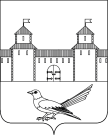 СОВЕТ ДЕПУТАТОВМУНИЦИПАЛЬНОГО ОБРАЗОВАНИЯСОРОЧИНСКИЙ ГОРОДСКОЙ ОКРУГОРЕНБУРГСКОЙ ОБЛАСТИ(XVII СЕССИЯ ШЕСТОГО СОЗЫВА)РЕШЕНИЕот 12 августа 2022 года № 195Об утверждении Правил благоустройстватерритории Сорочинского городского округа Оренбургской областиПриложение к решению Совета депутатов муниципального образования Сорочинский городской округ Оренбургской области от 12 августа 2022 года № 195